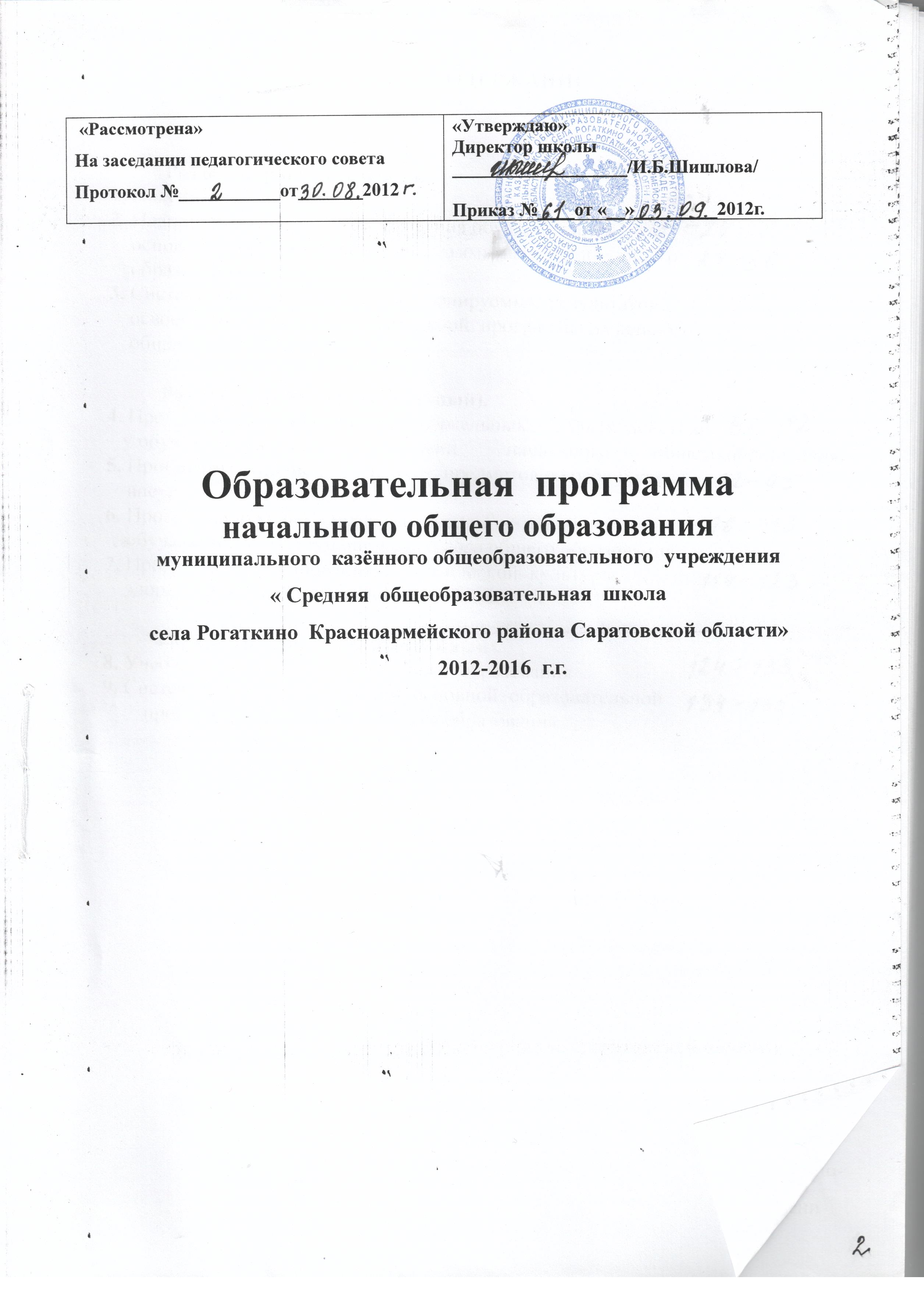 I.  Целевой раздел    1.Пояснительная записка………………………………………………………………...3-4   2. Планируемые результаты освоения обучающимися образовательной программы начального общего образования…………………………………………………………5-15  3. Система оценки достижения планируемых результатов освоения основной образовательной программы начального общего образования………………………15-20II. Содержательный раздел   1. Программа формирования универсальных учебных действий у обучающихся на ступени начального общего образования………. ……………………………………..21-36  2. Программы отдельных учебных предметов…………………… …………………36-109   3. Программа духовно-нравственного развития, воспитания обучающихся   на ступени начального общего образования……………………………………………………….109-121  4. Программа формирования экологической культуры, здорового и безопасного образа  жизни…………………………………………………………………………………….121-129III. Организационный раздел 1. Учебный план начального общего образования……………………………………129-131   2. План внеурочной деятельности………………………………………………………131-132 3. Система условий реализации основной образовательной программы в соответствии с требованиями стандарта…………………………………………………………………132-133I. ЦЕЛЕВОЙ РАЗДЕЛПояснительная запискаОсновная образовательная программа начального общего образования для ОУ, работающих  по УМК  «Школа 2100» разработана  в соответствии с требованиями Федеральногогосударственного образовательного стандарта начального общего образования к структуреосновной образовательной программы (утверждён приказом Министерства образования и наукиРоссийской Федерации от «6» октября . № 373); на основе анализа деятельностиобразовательного учреждения с учетом возможностей  учебно-методического комплекта«Школа 2100».Образовательная программа «Школа2100»  представляет собой системувзаимосвязанных программ, каждая из которых является самостоятельным звеном,обеспечивающая определенное направление деятельности образовательного учреждения.Единство этих программ образует завершенную систему обеспечения жизнедеятельности,функционирования и развития конкретного образовательного учреждения.Программа соответствует основным принципам государственной политики РФ вобласти образования, изложенным в Законе Российской Федерации “Об образовании”. Это:гуманистический характер образования, приоритет общечеловеческих ценностей, жизни издоровья человека, свободного развития личности;  воспитание гражданственности, трудолюбия, уважения к правам и свободам человека,любви к окружающей природе, Родине, семье;  единство федерального культурного и образовательного пространства, защита и развитиесистемой образования национальных культур, региональных культурных традиций иособенностей в условиях многонационального государства;  общедоступность образования, адаптивность системы образования к уровням иособенностям развития и подготовки обучающихся и воспитанников;  обеспечение самоопределения личности, создание условий для ее самореализации,творческого развития;  формирование у обучающегося адекватной современному уровню знаний и ступениобучения картины мира;  формирование человека и гражданина, интегрированного в современное ему общество инацеленного на совершенствование этого общества;  содействие взаимопониманию и сотрудничеству между людьми, народами независимо отнациональной, религиозной и социальной принадлежности.Целью реализации образовательной программы «Школа 2100» является:  создание условий для развития и воспитания личности младшего школьника в соответствиис требованиями ФГОС начального общего образования; достижение планируемых результатов в соответствии с ФГОС  и на основе УМК «Школа 2100».  Задачи реализации образовательной программы «Школа 2100»:   Достижение личностных результатов учащихся:  - готовность и способность обучающихся к саморазвитию;  - сформированность мотивации  к обучению и познанию;  - осмысление и принятие основных базовых ценностей.    Достижение метапредметных результатов обучающихся:    Освоение универсальных учебных действий (регулятивных, познавательных, коммуникативных).    Достижение предметных результатов:    Освоение опыта предметной деятельности по получению нового знания, его преобразования и применения на основе элементов научного знания, современной научной картины мира.  Ведущие целевые установки УМК  «Школа 2100»  УМК  «Школа 2100» построена таким  образом, что  все его важнейшие компоненты: предметное содержание, дидактическое  обеспечение, методическое сопровождение и художественно-полиграфическое исполнение направлены на достижение результатов освоения основной образовательной программы начального общего образования, учитывают требования к ее структуре и содержанию, отраженные в ФГОС и способствуют:   Реализации идеологической  основы ФГОС — Концепции духовно-нравственного развития и воспитания личности гражданина России.    Достижению личностных, метапредметных и предметных результатов освоения основной образовательной программы посредством формирования универсальных учебных действий, как основы умения учиться.    Организации  учебной деятельности учащихся на основе системно- деятельного подхода. В содержание  УМК «Школа 2100» заложен огромный воспитывающий и развивающий потенциал, позволяющий учителю эффективно реализовывать целевые установки, заложенные в «Концепции духовно-нравственного развития и воспитания личности гражданина России». Важнейшая задача российской школы — становление  российской гражданской идентичностиобучающихся, в комплексе учебников «Школа2100» реализуется различными средствами. 1. Отбор содержания учебного материала осуществлен с ориентацией на Формирование базовых национальных ценностей. Средствами разных предметов системы учебников «Школа 2100» в детях воспитывается благородное отношение к своему Отечеству, своей малой Родине, своему народу, его языку, духовным, природным и культурным ценностям, уважительное отношение ко всем народам России, к их национальным культурам, самобытным обычаям и традициям, к государственным символам Российской Федерации. Дети, обучающиеся по системе учебников «Школа 2100» знакомятся с образцами служения Отечеству, постигают причастность каждого человека, каждой семьи к жизни России, осознают значимость усилий каждого для благополучия и процветания Родины, чтобы уже в этом возрасте почувствовать себя маленькими гражданами великой страны. 2.  Родиноведческие и краеведческие знания, содержательное, дидактическое и методическое обеспечение которых составляет значительную часть содержания учебников. Учитывая особенности предметных областей учебного плана начального общего образования ФГОС и возрастные психологические особенности младших школьников, одной из важнейших задач является развитие у ребенка интереса, переходящего в потребность к познанию, изучению своей страны, ее прошлого и настоящего, ее природы и общественной жизни, ее духовного и культурного величия. 3.  Поликультурность содержания системы учебников «Школа2100» носит сквозной характер. Она обеспечивается в каждой предметной линии, с учетом предметной специфики и отражает многообразие и единство национальных культур  народов России, содействуя формированию у обучающихся толерантности, способности к межнациональному и межконфессиональному диалогу, знакомству с культурами  народов других стран мира. В этой связи, важное место в системе учебников «Школа 2100» занимает курс «Основы религиозных культур и светской этики». Курс органично интегрирован в систему учебников «Школа 2100» для решения задачи формирования у младших школьников мотивации к осознанному нравственному поведению, основанному на знании и уважении культурных и религиозных традиций многонационального народа России. 2. Планируемые результаты освоения обучающимися основнойобразовательной программы начального общего образованияФедеральный государственный образовательный стандарт начального общего образования  представляет собой совокупность требований, обязательных при реализации основной программы начального общего образования.  В тексте ФГОС начального общего образования отражены основные положения планируемых результатов начального общего образования. К числу планируемых результатов освоения основной образовательной программ отнесены: • личностные результаты — готовность и способность обучающихся к саморазвитию, сформированность мотивации к учению и познанию, ценностно-смысловые установки выпускников начальной школы, отражающие их индивидуально-личностные позиции, социальные компетентности, личностные качества; сформированность основ российской, гражданской идентичности; • метапредметные результаты — освоенные обучающимися универсальные учебные действия (познавательные, регулятивные и коммуникативные); • предметные результаты — освоенный обучающимися в ходе изучения учебных предметов опыт специфической для каждой предметной области деятельности по получению нового знания, его преобразованию и применению, а также система основополагающих элементов научного знания, лежащая в основе современной научной картины мира.   Личностные результаты освоения основной образовательной программы  начального общего образования должны отражать: 1) формирование основ российской гражданской идентичности, чувства гордости за свою Родину, российский народ и историю России, осознание своей этнической и национальной принадлежности; формирование ценностей   многонационального российского общества; становление гуманистических и демократических ценностных ориентаций;  2) формирование целостного, социально ориентированного взгляда на мир в его органичном единстве и разнообразии природы, народов, культур и религий;  3) формирование уважительного отношения к иному мнению, истории и культуре других народов;  4) овладение начальными навыками адаптации в динамично изменяющемся и развивающемся мире;  5) принятие и освоение социальной роли обучающегося, развитие мотивов учебной деятельности и формирование личностного смысла учения;  6) развитие самостоятельности и личной ответственности за свои поступки, в том числе в информационной деятельности, на основе представлений о нравственных нормах, социальной справедливости и свободе;  7) формирование эстетических потребностей, ценностей и чувств;  8) развитие этических чувств, доброжелательности и эмоционально-нравственной отзывчивости, понимания и сопереживания чувствам других людей;  9) развитие навыков сотрудничества со взрослыми и сверстниками в разных социальных ситуациях, умения не создавать конфликтов и находить выходы из спорных ситуаций;  10) формирование установки на безопасный, здоровый образ жизни, наличие мотивации к творческому труду, работе на результат, бережному отношению к материальным и духовным ценностям.    Метапредметные результаты освоения основной образовательной программы начального общего образования должны отражать: 1)  овладение способностью принимать и сохранять цели и задачи учебной деятельности, поиска средств ее осуществления;  2)  освоение способов решения проблем творческого и поискового характера; 3)  формирование умения планировать, контролировать и оценивать учебные действия в соответствии с поставленной задачей и условиями ее реализации; определять наиболее эффективные способы достижения результата; 4)  формирование умения понимать причины успеха/неуспеха учебной деятельности и способности конструктивно действовать даже в ситуациях неуспеха;  5)  освоение начальных форм познавательной и личностной рефлексии;  6)  использование знаково-символических средств представления информации для создания моделей изучаемых объектов и процессов, схем решения учебных и практических задач;  7)  активное использование речевых средств и средств информационных и коммуникационных технологий (далее – ИКТ) для решения коммуникативных и познавательных задач;  8)  использование различных способов поиска (в справочных источниках и открытом учебном информационном пространстве сети Интернет), сбора, обработки, анализа, организации, передачи и интерпретации информации в соответствии с коммуникативными и познавательными задачами и технологиями учебного предмета; в том числе умение вводить текст с помощью клавиатуры, фиксировать (записывать) в цифровой форме измеряемые величины и анализировать изображения, звуки,  готовить свое выступление и выступать с аудио-, видео- и графическим сопровождением; соблюдать нормы информационной избирательности, этики и этикета; 9)  овладение навыками смыслового чтения текстов различных стилей и жанров в соответствии с целями и задачами; осознанно строить речевое высказывание в соответствии с задачами коммуникации и составлять тексты в устной и письменной формах;  10) овладение логическими действиями сравнения, анализа, синтеза, обобщения, классификации по родовидовым признакам, установления аналогий и причинно-следственных связей, построения рассуждений, отнесения к известным понятиям;  11)  готовность слушать собеседника и вести диалог; готовность признавать возможность существования различных точек зрения и права каждого иметь свою; излагать свое мнение и аргументировать свою точку зрения и оценку событий;  12) определение общей цели и путей ее достижения; умение договариваться о распределении функций и ролей в совместной деятельности; осуществлять взаимный контроль в совместной деятельности, адекватно оценивать собственное поведение и поведение окружающих; 13)  готовность конструктивно разрешать конфликты посредством учета интересов сторон и сотрудничества; 14) овладение начальными сведениями о сущности и особенностях объектов, процессов и явлений действительности (природных, социальных, культурных, технических и др.) в соответствии с содержанием конкретного учебного предмета;  15) овладение базовыми предметными и межпредметными понятиями, отражающими существенные связи и отношения между объектами и процессами; 16) умение работать в материальной и информационной среде начального общего образования (в том числе с учебными моделями) в соответствии с содержанием конкретного учебного предмета.  2.1. Филология  Русский язык. Родной язык: 1)  формирование первоначальных представлений о единстве и многообразии языкового и культурного пространства России, о языке как основе национального самосознания; 2)  понимание обучающимися того, что язык представляет собой явление национальной культуры и основное средство человеческого общения, осознание значения русского языка как государственного языка Российской Федерации, языка межнационального общения3)  сформированность позитивного отношения к правильной устной и письменной речи как показателям общей культуры и гражданской позиции человека; 4)  овладение первоначальными представлениями о нормах русского и родного литературного языка (орфоэпических, лексических, грамматических) и правилах речевого этикета; умение ориентироваться в целях, задачах, средствах и условиях общения, выбирать адекватные языковые средства для успешного решения коммуникативных задач; 5)  овладение учебными действиями с языковыми единицами и умение использовать знания для решения познавательных, практических и коммуникативных задач. Литературное чтение. Литературное чтение на родном языке: 1)  понимание литературы как явления национальной и мировой культуры, средства сохранения и передачи нравственных ценностей и традиций; 2)  осознание значимости чтения для личного развития; формирование представлений о мире, российской истории и культуре, первоначальных этических представлений, понятий о добре и зле, нравственности; успешности обучения по всем учебным предметам; формирование потребности в систематическом чтении; 3)  понимание роли чтения, использование разных видов чтения (ознакомительное, изучающее, выборочное, поисковое); умение осознанно воспринимать и оценивать содержание и специфику различных текстов, участвовать в их обсуждении, давать и обосновывать нравственную оценку поступков героев; 4)  достижение необходимого для продолжения образования уровня читательской компетентности, общего речевого развития, т.е. овладение техникой чтения вслух и про себя, элементарными приемами интерпретации, анализа и преобразования художественных, научно-популярных и учебных текстов с использованием элементарных литературоведческих понятий;  5)  умение самостоятельно выбирать интересующую литературу; пользоваться справочными источниками для понимания и получения дополнительной информации.  Иностранный язык: 1)  приобретение начальных навыков общения в устной и письменной форме с носителями иностранного языка на основе своих речевых возможностей и потребностей; освоение правил речевого и неречевого поведения; 2)  освоение начальных лингвистических представлений, необходимых для овладения на элементарном уровне устной и письменной речью на иностранном языке, расширение лингвистического кругозора; 3)  сформированность дружелюбного отношения и толерантности к носителям другого языка на основе знакомства с жизнью своих сверстников в других странах, с детским фольклором и доступными образцами детской художественной литературы. 2.2. Математика и информатика: 1)  использование начальных математических знаний для описания и объяснения окружающих предметов, процессов, явлений, а также оценки их количественных и пространственных отношений; 2)  овладение основами логического и алгоритмического мышления, пространственного воображения и математической речи, измерения, пересчета, прикидки и оценки, наглядного представления данных и процессов, записи и выполнения алгоритмов; 3)  приобретение начального опыта применения математических знаний для решения учебно-познавательных и учебно-практических задач; 4)   умение выполнять устно и письменно арифметические действия с числами и числовыми выражениями, решать  текстовые задачи, умение действовать в соответствии с алгоритмом и строить простейшие алгоритмы, исследовать, распознавать и изображать геометрические фигуры,работать с таблицами, схемами, графиками и диаграммами, цепочками, совокупностями, представлять, анализировать и интерпретировать данные; 5)  приобретение первоначальных представлений о компьютерной грамотности. 2.3. Обществознание и естествознание (Окружающий мир): 1)  понимание особой роли России в мировой истории, воспитание чувства гордости за национальные свершения, открытия, победы; 2)  сформированность уважительного отношения к России, родному краю, своей семье, истории, культуре, природе нашей страны, её современной жизни; 3)  осознание целостности окружающего мира, освоение основ экологической грамотности, элементарных правил нравственного поведения в мире природы и людей, норм здоровьесберегающего поведения в природной и социальной среде; 4)  освоение доступных способов изучения природы и общества (наблюдение, запись, измерение, опыт, сравнение, классификация  и др., с получением информации из семейных архивов, от окружающих людей, в открытом информационном пространстве);  5)  развитие навыков устанавливать и выявлять причинно-следственные связи в окружающем мире. 2.4. Основы духовно-нравственной  культуры народов России: 1)   готовность к нравственному самосовершенствованию, духовному саморазвитию;  2)  знакомство с основными нормами светской и религиозной морали, понимание их значения в выстраивании конструктивных отношений в семье и обществе; 3)  понимание значения нравственности, веры и религии в жизни человека и общества; 4)  формирование первоначальных представлений о светской этике, о традиционных религиях, их роли в культуре, истории и современности России; 5)  первоначальные представления об исторической роли традиционных  религий в становлении российской государственности; 6)  становление внутренней установки личности поступать согласно своей совести; воспитание нравственности, основанной на свободе совести и вероисповедания, духовных традициях народов России;  7)  осознание ценности человеческой жизни. 2.5. Искусство Изобразительное искусство: 1)  сформированность первоначальных представлений о роли изобразительного искусства в жизни человека, его роли в духовно-нравственном развитии человека; 2)  сформированность основ художественной культуры, в том числе на материале художественной культуры родного края, эстетического отношения к миру; понимание красоты как ценности; потребности в художественном творчестве и в общении с искусством; 3)  овладение практическими умениями и навыками в восприятии, анализе и оценке произведений искусства;  4)  овладение элементарными практическими умениями и навыками в различных видах художественной деятельности (рисунке, живописи, скульптуре, художественном конструировании), а также в специфических формах художественной деятельности, базирующихся на ИКТ (цифровая фотография, видеозапись, элементы мультипликации и пр.).  Музыка: 1)  сформированность первоначальных представлений о роли музыки в жизни человека, ее роли в  духовно-нравственном развитии человека;2)  сформированность  основ музыкальной культуры, в том числе на материале музыкальной культуры родного края, развитие художественного вкуса и интереса к музыкальному искусству и музыкальной деятельности; 3)  умение воспринимать музыку и выражать свое отношение к музыкальному произведению;  4)  использование музыкальных образов при создании театрализованных и музыкально-пластических композиций, исполнении вокально-хоровых произведений, в импровизации. 2.6. Технология: 1)  получение первоначальных представлений о созидательном и нравственном  значении труда в жизни человека и общества; о мире профессий и важности правильного выбора профессии;  2)  усвоение первоначальных представлений о материальной культуре как продукте предметно-преобразующей деятельности человека; 3)   приобретение навыков самообслуживания; овладение технологическими приемами ручной обработки материалов; усвоение правил техники безопасности; 4)  использование приобретенных знаний и умений для творческого решения несложных конструкторских, художественно-конструкторских (дизайнерских), технологических и организационных задач; 5)  приобретение первоначальных навыков совместной продуктивной деятельности, сотрудничества, взаимопомощи, планирования и организации;  6)  приобретение первоначальных знаний о правилах создания предметной и информационной среды и умений применять их для выполнения учебно-познавательных и проектных художественно-конструкторских задач. 2.7. Физическая культура: 1)  формирование первоначальных представлений о значении физической культуры для укрепления здоровья человека (физического, социального и психологического), о ее позитивном влиянии на развитие человека (физическое, интеллектуальное, эмоциональное, социальное),  о физической культуре и здоровье как факторах успешной учебы и социализации;  2)  овладение умениями организовывать здоровьесберегающую жизнедеятельность (режим дня, утренняя зарядка, оздоровительные мероприятия, подвижные игры и т. д.);  3)  формирование навыка  систематического наблюдения за своим физическим состоянием, величиной физических нагрузок, данных мониторинга здоровья (рост, масса тела и др.), показателей развития основных физических качеств (силы, быстроты, выносливости, координации, гибкости). УМК «Школа 2100» в полной мере реализует Требования ФГОС по реализации вышеперечисленных результатов.  Результаты изучения  курса «Русский язык»  Личностные результаты:   1) Основы российской гражданской идентичности; чувство гордости за свою Родину, российский народ и историю России; осознание своей этнической и национальной принадлежности, ценности многонационального российского общества; гуманистические и демократические ценностные ориентации. 2)  Целостный, социально ориентированный взгляд на мир в его органичном единстве и разнообразии природы, народов, культур и религий. 3) формирование уважительного отношения к иному мнению, истории и культуре других народов. 4) начальные навыки адаптации в динамично изменяющемся и развивающемся мире. 5) принятие и освоение социальной роли обучающегося, развитие мотивов учебной деятельности и формирование личностного смысла учения6) развитие самостоятельности  и личной ответственности за свои поступки, в том числе в информационной деятельности, на основе представлений о нравственных нормах, социальной справедливости и свободе. 7) эстетические потребности, ценности и чувства. 8)  этические чувства, доброжелательность и эмоционально-нравственная отзывчивость, понимание и сопереживание чувствам других людей. Развитие самостоятельности  и личной ответственности за свои поступки, в том числе в информационной деятельности, на основе представлений о нравственных нормах, социальной справедливости и свободе. 9)  навыки сотрудничества со взрослыми и сверстниками в различных социальных ситуациях, умение не создавать конфликтов и находить выходы из спорных ситуаций. 10) установка на безопасный, здоровый образ жизни, мотивация к творческому труду, к работе на результат, бережное отношению к материальным и духовным ценностям. При изучении курса «Русский язык» в соответствии с требованиями ФГОС формируются следующие метапредметные результаты: Метапредметныерезультаты: 1) Овладение способностью принимать и сохранять цели и задачи учебной деятельности, поиска средств ее осуществления. 2) способы решения проблем творческого и поискового характера. 3—4)  умение планировать, контролировать и оценивать учебные действия в соответствии с поставленной задачей и условиями её реализации; определять наиболее эффективные способы достижения результата. Формирование умения понимать причины успеха/неуспеха учебной деятельности и способности конструктивно действовать даже в ситуации неуспеха. 5) освоение начальных форм познавательной и личностной рефлексии. 6)  использование знаково-символических средств представления информации для создания моделей изучаемых объектов и процессов, схем решения учебных и практических задач. 7) Активное использование речевых средств и средств ИКТ для решения коммуникативных и познавательных задач. 8) Использование различных способов поиска (в справочных источниках), сбора, обработки, анализа, организации, передачи и интерпретации информации в соответствии с коммуникативными и познавательными задачами и технологиями учебного предмета, в том числе умение анализировать изображения, звуки, готовить своё выступление и выступать с графическим сопровождением. 9) овладение навыками смыслового чтения текстов различных стилей и жанров в соответствии с целями и задачами; осознанно строить речевое высказывание в соответствии с задачами коммуникации и составлять тексты в устной и письменной формах. 10) логические действия сравнения, анализа, синтеза, обобщения, классификации по родовидовым признакам, установление аналогий и причинно-следственных связей, построения рассуждений, отнесения к известным понятиям. 11) готовность слушать собеседника и вести диалог; готовность признавать возможность существования различных точек зрения и права каждого иметь свою; излагать своё мнение и аргументировать свою точку зрения. 12) определение общей цели и путей её достижения; умение договариваться о распределении функций и ролей в совместной деятельности; осуществлять взаимный контроль в совместной деятельности, адекватно оценивать собственное поведение и поведение окружающих. 13) готовность конструктивно разрешать конфликты посредством учёта интересов сторон и сотрудничества. 14) овладение начальными сведениями о сущности и особенностях объектов, процессов и явлений действительности в соответствии с содержанием конкретного учебного предмета15) овладение базовыми предметными и межпредметными понятиями, отражающими существенные связи и отношения между объектами и процессами. 16) умение работать в материальной и информационной среде начального общего образования (в том числе с учебными моделями) в соответствии с содержанием конкретного учебного предмета. Предметные результаты: 1)  формирование первоначальных представлений о единстве и многообразии языкового и культурного пространства России, о языке как основе национального самосознания. 2) понимание обучающимися того, что язык представляет собой явление национальной культуры и основное средство человеческого общения, осознание значения русского языка как государственного языка Российской Федерации, языка межнационального общения; 3) сформированность позитивного отношения  к правильной устной и письменной речи как показателям общей культуры и гражданской позиции человека; 4) овладение первоначальными представлениями о нормах русского и родного литературного языка (орфоэпических, лексических, грамматических) и правилах речевого этикета; умение ориентироваться в целях, задачах, средствах и условиях общения, выбирать адекватные языковые средства для успешного решения коммуникативных задач; 5) овладение учебными действиями с языковыми единицами и умением использовать знания для решения познавательных, практических и коммуникативных задач. Результаты изучения  курса «Литературное чтение» Личностные результаты: 1) основа российской гражданской идентичности, чувство гордости за свою Родину, российский народ и историю России, осознание своей этнической и национальной принадлежности; ценности многонационального российского общества; гуманистические и демократические ценностные ориентации. 2) целостный, социально ориентированный взгляд на мир в его органичном единстве и разнообразии природы, народов, культур и религий. 3) уважительное отношение к иному мнению, истории и культуре других народов. 4) начальные навыки адаптации в динамично изменяющемся и развивающемся мире. 5) самостоятельность и личная ответственность за свои поступки, в том числе в информационной деятельности, на основе представлений о нравственных нормах, социальной справедливости и свободе. 6) эстетические потребности, ценности и чувства. 7) этические чувства, доброжелательность и эмоционально-нравственная отзывчивость, понимание и сопереживание чувствам других людей. 8) навыки сотрудничества со взрослыми и сверстниками в разных социальных ситуациях, умение не создавать конфликтов и находить выходы из спорных ситуаций. 9) установка на безопасный, здоровый образ жизни, наличие мотивации к творческому труду, работа на результат, бережное отношению к материальным и духовным ценностям. Метапредметные результаты: 1) овладение способностью принимать и сохранять цели и задачи учебной деятельности, поиска средств ее осуществления. 2)  освоение способов решения проблем творческого и поискового характера. 3)  формирование умения планировать, контролировать и оценивать учебные действия в соответствии с поставленной задачей и условиями ее реализации; определять наиболее эффективные способы достижения результата. 5) освоение начальных форм познавательной и личностной рефлексии. 7) активное использование речевых средств и средств информационных и коммуникационных технологий (ИКТ) для решения коммуникативных и познавательных задач. 8) овладение навыками смыслового чтения текстов различных стилей и жанров в соответствии с поставленными целями и задачами; осознанное построение речевого высказывания в соответствии с задачами коммуникации и создание текстов в устной и письменной формах.9) овладение логическими действиями сравнения, анализа, синтеза, обобщения, классификации по родовидовым признакам, установления аналогий и причинно-следственных связей. 10) готовность слушать собеседника и вести диалог; готовность признавать возможность существования  различных точек зрения и права каждого иметь свою; выражать своё мнение и аргументировать свою точку зрения; а также с уважением воспринимать другие точки зрения. 11) определение общей цели и путей её достижения; умение договариваться о распределении функций и ролей в совместной деятельности; адекватно оценивать собственное поведение и поведение окружающих; 12) готовность конструктивно разрешать конфликты посредством учета интересов сторон и сотрудничества; 13) овладение базовыми предметными и межпредметными понятиями, отражающими существенные связи и отношения между объектами и процессами. Предметные результаты  1) понимание литературы как явления национальной и мировой культуры, средства сохранения и передачи нравственных ценностей и традиций; 2) осознание  значимости чтения для личного развития; формирование представлений о мире, российской истории и культуре, первоначальных этических представлений, понятий о добре и зле, нравственности; успешности обучения по всем учебным предметам; формирование потребности в систематическом чтении; 3) понимание роли чтения, использование разных видов чтения (ознакомительное, изучающее, выборочное, поисковое); умение осознанно воспринимать и оценивать содержание и специфику различных текстов, участвовать в обсуждении, давать и обосновывать нравственную оценку поступков героев; 4) достижение необходимого для продолжения образования уровня читательской компетентности, общего речевого развития, то есть овладение техникой чтения вслух и про себя, элементарными приемами интерпретации, анализа и преобразования художественных, научно-популярных и учебных текстов с использованием элементарных литературоведческих понятий; 5) умение самостоятельно выбирать интересующую литературу; пользоваться справочными источниками для понимания и получения дополнительной информации. Результаты изучения курса «Математика» Личностные результаты - Чувство гордости за свою Родину, российский народ и историю России; -  Осознание роли своей страны в мировом развитии; уважительное отношение к семейным ценностям, бережное отношение к окружающему миру. - Целостное восприятие окружающего мира. - Развитая мотивация учебной деятельности и личностного смысла учения, заинтересованность в приобретении и расширении знаний и способов действий; творческий подход к выполнению заданий. - Рефлексивная самооценка, умение анализировать свои действия и управлять ими.  - Навыки сотрудничества с взрослыми и сверстниками.  -  Установка на здоровый образ жизни,  наличие мотивации к творческому труду, к работе на результат. Метапредметные результаты - Способность принимать и сохранять цели и задачи учебной деятельности, находить средства и способы её осуществления. - Овладение способами выполнения заданий творческого и поискового характера. -  Умения планировать, контролировать  и оценивать учебные действия в соответствии с поставленной задачей и условиями её выполнения; определять наиболее эффективные способы достижения результата.-  Способность использовать знаково-символические средства представления информации для создания моделей изучаемых объектов и процессов, схем решения учебно-познавательных и практических задач. - Использование речевых средств и средств информационных и коммуникационных технологий для решения коммуникативных и познавательных задач. -  Использование различных способов поиска (в справочных источниках и открытом учебном информационном пространстве сети Интернет), сбора, обработки, анализа, организации и передачи информации в соответствии с коммуникативными и познавательными задачами и технологиями учебного предмета, в том числе умение вводить текст с помощью клавиатуры компьютера, фиксировать (записывать) результаты измерения величин и анализировать изображения, звуки, готовить своё выступление и выступать с аудио-, видео-  и графическим сопровождением. - Овладение логическими действиями сравнения, анализа, синтеза, обобщения, классификации по родовидовым признакам, установления аналогий и причинно-следственных связей, построения рассуждений, отнесение к известным понятиям. - Готовность слушать собеседника и вести диалог; готовность признать возможность существования различных точек зрения и права каждого иметь свою; излагать своё мнение и аргументировать свою точку зрения. -  Определение общей цели и путей её достижения: умение договариваться о распределении функций и ролей в совместной деятельности; осуществлять взаимный контроль в совместной деятельности, адекватно оценивать собственное поведение и поведение окружающих. -  Готовность конструктивно разрешать конфликты посредством учёта интересов сторон и сотрудничества. -  Овладение начальными сведениями о сущности и особенностях объектов и процессов в соответствии с содержанием учебного предмета «математика». - Овладение базовыми предметными и межпредметными понятиями, отражающими существенные связи и отношения между объектами и процессами. - Умение работать в материальной и информационной среде начального общего образования (в том числе с учебными моделями) в соответствии с содержанием учебного предмета «математика». Предметные результаты - Использование приобретенных математических знаний для описания и объяснения окружающих предметов, процессов, явлений, а также оценки их количественных и пространственных отношений. - Овладение основами логического и алгоритмического мышления, пространственного воображения и математической речи, основами счета,измерений, прикидки результатаи его оценки, наглядного представления данных в разной форме (таблицы, схемы, диаграммы),записи и выполнения алгоритмов. - Приобретение начального опыта применения математических знаний для решения учебно-познавательных и учебно-практических задач. -  Умения выполнять устно и письменно арифметические действия с числами и числовыми выражениями, решать текстовые задачи, выполнять и строить алгоритмы и стратегии в игре, исследовать, распознавать и изображать геометрические фигуры, работать с таблицами, схемами, графиками и диаграммами, цепочками, представлять, анализировать и интерпретировать данные. - Приобретение первоначальных навыков работы на компьютере (набирать текст на клавиатуре, работать с «меню», находить информацию по заданной теме, распечатывать ее на принтере).  Результаты изучения курса «Окружающий мир» Предметные результаты 1) основы российской гражданской идентичности, чувство гордости за свою Родину, российский народ и историю России, осознание своей этнической и национальной принадлежности, ценности многонационального российского общества, гуманистические и демократические ценностные ориентации.2)  целостный, социально ориентированный взгляд на мир в его органичном единстве и разнообразии природы, народов, культур и религий. 3) уважительное отношение к иному мнению, истории и культуре других народов. 4) начальные навыки адаптации в динамично изменяющемся и развивающемся мире. 5) принятие и освоение социальной роли обучающегося, развитие мотивов учебной деятельности и формирование личностного смысла учения. 6)  самостоятельность и личная ответственность за свои поступки на основе представлений о нравственных нормах, социальной справедливости и свободе. 7) эстетические потребности, ценности и чувства. 8)  этические чувства, доброжелательность и эмоционально-нравственную отзывчивость, понимание и сопереживание чувствам других людей. 9)  навыки сотрудничества со взрослыми и сверстниками в различных социальных ситуациях, умение не создавать конфликтов и находить выходы из спорных ситуаций. 10)  установка на безопасный, здоровый образ жизни, мотивация к творческому труду, работе на результат, бережному отношению к материальным и духовным ценностям. Метапредметные результаты: 1)  способность принимать  и сохранять цели и задачи учебной деятельности, поиска средств ее осуществления. 2) освоение способов решения проблем творческого и поискового характера. 3)  умение планировать, контролировать и оценивать учебные действия в соответствии с поставленной задачей и условиями ее реализации; определять наиболее эффективные способы достижения результата. 4) умение понимать причины успеха/неуспеха учебной деятельности и способность конструктивно действовать даже в ситуациях неуспеха. достижения успешного результата.  В качестве примера можно привести задание в теме 5) освоение начальных форм познавательной и личностной рефлексии. 6)  способность использовать знаково-символические средства представления информации для создания моделей изучаемых объектов и процессов, схем решения учебных и практических задач. 7)  активное использование речевых средств и средств информационных и коммуникационных технологий (ИКТ) для решения коммуникативных и познавательных задач. 8)  овладение логическими действия сравнения, анализа, синтеза, обобщения, классификации по родовидовым признакам, установления аналогий и причинно-следственных связей, построения рассуждений, отнесения к известным понятиям. Предметные результаты: 1)  понимание особой роли России в мировой истории, воспитание чувства гордости за национальные свершения, открытия, победы. 2)  уважительное отношение к России, родному краю, своей семье, истории, культуре, природе нашей страны, ее современной жизни. 3)  осознание целостности окружающего мира, освоение основ экологической грамотности, элементарных правил нравственного поведения в мире природы и людей, норм здоровьесберегающего поведения в природной и социальной среде. 4) освоение доступных способов изучения природы и общества (наблюдение, запись, измерение, опыт, сравнение, классификация и др. с получением информации из семейных архивов, от окружающих людей, в открытом информационном пространстве). 5) навыки установления и выявления причинно-следственных связей в окружающем мире.3.  Система оценки достижений планируемых результатов освоения основной образовательной программы начального общего образования В соответствии с требованиями Федерального государственного образовательного стандарта начального общего образования в школе разработана система оценки, ориентированная на выявление и оценку образовательных достижений учащихся с целью итоговой оценки подготовки выпускников на ступени начального общего образования.    Особенностями системы оценки являются:   комплексный подход к оценке результатов образования (оценка предметных, метапредметных и личностных результатов общего образования);   использование планируемых результатов освоения основных образовательных программ в качестве содержательной и критериальной базы оценки;   оценка успешности освоения содержания отдельных учебных  предметов на основе системно-деятельностного подхода, проявляющегося в способности к выполнению учебно-практических и учебно-познавательных задач;   оценка динамики образовательных достижений обучающихся;   сочетание внешней и внутренней оценки как механизма  обеспечения качества образования;   использование персонифицированных процедур  итоговой оценки и аттестации обучающихся и неперсонифицированных процедур оценки состояния и тенденций развития системы образования;   уровневый подход к разработке планируемых результатов, инструментария и представлению их;   использование накопительной системы оценивания (портфолио), характеризующей динамику индивидуальных образовательных достижений;   использование наряду со стандартизированными письменными или устными работами  таких форм и методов оценки, как проекты, практические работы, творческие работы, самоанализ, самооценка, наблюдения и др.;   использование контекстной информации об условиях и особенностях реализации образовательных программ при интерпретации результатов педагогических измерений.   Объектом оценки личностных результатов  являются сформированные у учащихся универсальные учебные действия, включаемые в три основных блока:   самоопределение — сформированность внутренней позиции обучающегося — принятие и освоение новой  социальной роли обучающегося; становление основ российской гражданской идентичности личности как чувства гордости за свою Родину, народ, историю и осознание своей этнической принадлежности; развитие самоуважения и способности адекватно оценивать себя и свои достижения, видеть сильные и слабые стороны своей личности;   смыслоообразование— поиск и установление личностного смысла (т. е. «значения для себя») учения обучающимися на основе устойчивой системы учебно-познавательных и социальных мотивов; понимания границ того, «что я знаю», и того, «что я не знаю», «незнания» и стремления к преодолению этого разрыва;   морально-этическая ориентация — знание основных моральных норм и ориентация на их выполнение на основе понимания их социальной необходимости; способность  к моральной децентрации — учёту позиций, мотивов и интересов участников моральной дилеммы при её разрешении; развитие этических чувств —  стыда, вины, совести как регуляторов морального поведения.Основное  содержание оценки личностных результатов на ступени  начального общего образования строится вокруг оценки:   сформированности внутренней позиции обучающегося, которая находит отражение в эмоционально-положительном отношении обучающегося к образовательному учреждению,   ориентации на содержательные моменты образовательного процесса — уроки, познание нового, овладение умениями и новыми компетенциями, характер учебного сотрудничества с учителем и одноклассниками — и ориентации на образец поведения «хорошего ученика» как пример для подражания;   сформированности основ  гражданской идентичности  —  чувства гордости за свою Родину, знания знаменательных для Отечества исторических событий; любви к своему краю, осознания своей национальности, уважения культуры и традиций народов России и мира; развития доверия и способности к  пониманию и сопереживанию чувствам других людей;   сформированности самооценки, включая осознание своих возможностей в учении, способности адекватно судить о причинах своего успеха/неуспеха в учении; умения видеть свои достоинства и недостатки, уважать себя и верить в успех;   сформированности мотивации учебной деятельности, включая социальные, учебно-познавательные и внешние мотивы, любознательность и интерес к новому содержанию и способам решения проблем, приобретению новых знаний и умений, мотивации достижения результата, стремления к совершенствованию своих способностей;   знания моральных норм и сформированности морально-этических суждений, способности к решению моральных проблем на основе децентрации (координации различных точек зрения на решение моральной дилеммы); способности к оценке своих поступков и действий других людей с точки зрения соблюдения/нарушения моральной нормы. Оценка  личностных результатов осуществляется, во-первых, в ходе  внешних неперсонифицированных мониторинговых исследований  специалистами, не работающими в школе и обладающими необходимой компетенцией в сфере психолого-педагогической диагностики развития личности.  Вторым методом оценки личностных результатов учащихся используемым в образовательной программе является оценка личностного прогресса ученика с помощью портфолио, способствующего формированию у учащихся культуры мышления, логики, умений анализировать, обобщать, систематизировать, классифицировать. Личностные результаты выпускников на ступени начального общего образования в полном соответствии с требованиями Стандарта не подлежат итоговой оценке, т.к. оценка личностных результатов учащихся отражает эффективность воспитательной и образовательной деятельности школы.                            Оценка метапредметных результатов Оценка метапредметных  результатов предполагает оценку универсальных учебных действий учащихся (регулятивных, коммуникативных, познавательных), т. е. таких умственных действий обучающихся, которые направлены на анализ своей познавательной деятельности и управление ею. К ним относятся:   способность обучающегося принимать и сохранять учебную цель и задачи; самостоятельно преобразовывать практическую задачу в познавательную; умение планировать собственную деятельность в соответствии с поставленной задачей и условиями её реализации и искать средства её осуществления; умение контролировать и оценивать свои действия, вносить коррективы в их выполнение на основе оценки и учёта характера ошибок, проявлять инициативу и самостоятельность в обучении;  умение осуществлять информационный поиск, сбор и выделение существенной информации из различных информационных источников;   умение использовать знаково-символические средства для создания моделей изучаемых объектов и процессов, схем решения учебно-познавательных и практических задач;   способность к осуществлению логических операций сравнения, анализа, обобщения, классификации по родовидовым признакам, установлению аналогий, отнесению к известным понятиям;   умение сотрудничать с педагогом и сверстниками при решении учебных проблем, принимать на себя ответственность за результаты своих действий. Достижение метапредметных результатов обеспечивается за счёт основных компонентов образовательного процесса — учебных предметов, представленных в обязательной части учебного плана. Основное  содержание оценки  метапредметных результатовна ступени начального общего образования строится вокруг умения учиться. Оценка метапредметных результатов проводится в ходе различных процедур таких, как решение задач творческого и поискового характера, учебное проектирование, итоговые проверочные работы, комплексные работы на межпредметной основе, мониторинг сформированности основных учебных умений. Оценка предметных результатов Достижение предметных результатов обеспечивается за счет основных учебных предметов. Поэтому объектом  оценки предметных результатов является способность учащихся решать учебно-познавательные и учебно-практические задачи. Оценка достижения предметных результатов ведётся как в ходе текущего и промежуточного оценивания, так и в ходе выполнения итоговых проверочных работ. Результаты накопленной оценки, полученной в ходе текущего и промежуточного оценивания, фиксируются, в форме портфеля достижений и учитываются при определении итоговой оценки.  Предметом итоговой оценки освоения обучающимися основной образовательной программы начального общего образования является достижение предметных и метапредметных  результатов начального общего образования, необходимых для продолжения образования. Основным инструментом итоговой оценки являются итоговые комплексные работы  – система заданий различного уровня сложности по чтению, русскому языку, математике и окружающему миру. В учебном процессе оценка предметных результатов проводится с помощью диагностических работ (промежуточных и итоговых), направленных на определение уровня освоения темы учащимися.  Проводится мониторинг результатов выполнения трех итоговых работ –  по русскому языку, родному языку, математике  –  и итоговой комплексной работы на межпредметной основе.  Системная оценка личностных, метапредметных и предметных результатов реализуется в рамках накопительной системы – рабочего Портфолио.  Рабочий Портфолио ученика:   является современным педагогическим инструментом сопровождения развития  и оценки достижений учащихся, ориентированным на обновление и совершенствование  качества образования;   реализует одно из основных положений Федеральных государственных образовательных стандартов общего образования второго поколения  –  формирование универсальных учебных действий;   позволяет учитывать возрастные особенности развития универсальных учебных действий учащихся младших классов; лучшие достижения Российской школы на этапе начального обучения; а также педагогические ресурсы учебных предметов образовательного плана;   предполагает активное вовлечение учащихся и их родителей в оценочную деятельность на основе проблемного анализа, рефлексии и оптимистического прогнозирования. Рабочего Портфолио  представляет собой комплект печатных материалов  формата А4, в который входят: листы-разделители с названиями разделов (Портрет, Рабочие материалы, Коллектор, Достижения); тексты заданий и инструкций; шаблоны для выполнения заданий; основные типы задач для оценки сформированности универсальных учебных действий. Рабочий Портфолио как инновационный продукт  носит системный характер. В образовательном процессе начальной школы он используется как: процессуальный способ фиксирования достижений учащихся; копилка полезной информации; наглядные доказательства образовательной деятельности ученика;  повод  для «встречи» школьника, учителя и родителя.   Преимущества рабочего Портфолио как метода оценивания достижений учащихся:   сфокусирован на процессуальном контроле новых приоритетов современного образования, которыми являются УУД (универсальные учебные действия);   содержание заданий Портфолио выстроено на основе УМК, реализующего новые образовательные стандарты начальной школы;    разделы Портфолио (Портрет, Рабочие материалы, Коллектор, Достижения) являются общепринятой моделью в мировой педагогической практике;   учитывает особенности развития критического мышления учащихся путем  использования трех стадий: вызов (проблемная ситуация) – осмысление – рефлексия;   позволяет помочь учащимся самим определять цели обучения, осуществлять активное присвоение  информации и размышлять о том, что они узнали. Разделы рабочего Портфолио Страницы раздела «Портрет»   Мой портрет (знакомьтесь:  это - я)   Место для фото (или автопортрета)   Напиши о себе (как умеешь): Меня зовут___________________ Я родился ____________________ (число/месяц/год) Я живу в ______________________ Мой адрес Моя семья    Нарисуй портрет своей семьи    Родословное дерево    Чем я люблю заниматься   Я ученик  Выкладывается лист диагностики проведенной учителем на первых уроках в школе («напиши буквы, какие ты знаешь, цифры, нарисуй и т.д.»)   Я могу делать    Я хочу  научиться в этом году…   Я научусь в этом году   Я читаю.    Мой класс,  мои друзья,  мой первый учитель   Мой распорядок дня    Я и мои друзья Страницы раздела «Коллектор»   Правила поведения в школе   Законы жизни класса   Примерный список литературы для самостоятельного и семейного чтения.   План – памятка Решения задачи   Памятка  «КАК УЧИТЬ СТИХОТВОРЕНИЯ»   Памятка  «РАБОТА С ТЕТРАДЬЮ»   Памятка, как поступать в стрессовых ситуациях (пожар, опасность и пр.)   Памятка: Правила  общения Раздел «Рабочие материалы»  На каждый предмет имеется свой «файл»,  в него вкладываются диагностические работы. Страницы раздела «Мои достижения»   Моя лучшая работа   Задание, которое мне больше всего понравилось   Я прочитал ……. книг.   Что я теперь знаю, чего не знал раньше?   Что я теперь умею, чего не умел раньше?   Мои цели и планы на следующий учебный год:   Чему я еще хочу научиться?   Какие книги прочитать?   Мое участие в школьных и классных праздниках и мероприятиях   Мои проекты   Продукты совместного творчества (с родителями, одноклассниками) Формы контроля и учета достижений обучающихся Формы представления образовательных результатов:   табель успеваемости по предметам (с указанием требований,  предъявляемых к  выставлению отметок);   тексты итоговых диагностических контрольных работ, диктантов и анализ их выполнения обучающимся (информация об элементах и уровнях проверяемого знания – знания, понимания, применения, систематизации);   устная оценка успешности результатов, формулировка причин неудач и рекомендаций по устранению пробелов в обученности по предметам;   портфолио;     результаты психолого-педагогических исследований, иллюстрирующих динамику развития отдельных интеллектуальных и личностных качеств обучающегося, УУД. Критериями оценивания являются:    соответствие достигнутых предметных, метапредметных и личностных результатов обучающихся требованиям к результатам освоения образовательной программы начального общего образования ФГОС;    динамика результатов предметной обученности, формирования УУД.   Используемая в школе система оценки ориентирована на стимулирование обучающегося стремиться к объективному контролю, а не сокрытию своего незнания и неумения, на формирование потребности в адекватной и конструктивной самооценке.II. Содержательный раздел1. Программа формирования универсальных учебных действий у обучающихся на ступени  начального общего образования  Цель программы:  обеспечить   регулирование  различных аспектов освоения метапредметных умений, т.е. способов деятельности, применимых в рамках, как образовательного процесса, так и при решении проблем в реальных жизненных ситуациях. Как и программы по отдельным учебным предметам, программа формирования универсальных учебных действий конкретизирует соответствующих раздел Фундаментального ядра содержания. Задачи программы:    установить ценностные ориентиры начального образования;   определить состав и характеристику универсальных учебных действий;   выявить в содержании предметных линий  универсальные учебные действия  и  определить условия формирования  в образовательном процессе и жизненно важных ситуациях.  Программа  формирования универсальных учебных действий содержит:   описание ценностных ориентиров на каждой ступени образования;    характеристики личностных, регулятивных, познавательных, коммуникативных универсальных учебных действий.   связь универсальных учебных действий с содержанием учебных предметов в соответствии с УМК «Школа 2100»;    типовые задачи формирования личностных, регулятивных, познавательных, коммуникативных универсальных учебных действий в соответствии с УМК «Школа 2100»;   описание преемственности программы формирования универсальных учебных действий по ступеням общего образования в соответствии с УМК «Школа 2100»;   планируемые результаты сформированности УУД. Программа формирования универсальных учебных действий является основой разработки рабочих программ отдельных учебных предметов. ФГОС начального общего образования определяет ценностные ориентиры содержания образования на ступени начального общего образования  следующим образом:  1. Формирование основ гражданской идентичности личности, включая -  чувство сопричастности и гордости за свою Родину, народ и историю; - осознание ответственности человека за благосостояние общества; -   восприятие мира как единого и целостного при разнообразии культур, национальностей, религий; - отказ от деления на «своих» и «чужих»;  - уважение истории и культуры каждого народа. 2. формирование психологических условий развития общения, кооперации сотрудничества. - доброжелательность, доверие и  внимание к людям,  - готовность к сотрудничеству и дружбе, оказанию помощи тем, кто в ней нуждается; - уважение к окружающим – умение слушать и слышать партнера, признавать право каждого на собственное мнение и принимать решения с учетом позиций всех участников;   3. развитие ценностно-смысловой сферы личности на основе общечеловеческой нравственности и гуманизма. - принятие и уважение ценностей семьи и общества, школы и коллектива и стремление следовать им;-  ориентация в нравственном содержании и смысле поступков, как собственных, так и окружающих людей, развитие этических чувств   -  стыда, вины, совести   -  как регуляторов морального поведения; -  формирование чувства прекрасного и эстетических  чувств на основе знакомства с мировой и отечественной художественной культурой; 4. развитие умения учиться как первого шага к самообразованию и самовоспитанию: -  развитие широких познавательных интересов, инициативы  и любознательности, мотивов познания и творчества; - формирование умения учиться и способности к организации своей деятельности (планированию, контролю, оценке); 5. развитие самостоятельности, инициативы и ответственности личности как условия ее самоактуализации: -  формирование самоуважения и эмоционально-положительного отношения к себе; - готовность открыто выражать и отстаивать свою позицию; - критичность к своим поступкам и умение адекватно их оценивать; - готовность к самостоятельным действиям, ответственность за их результаты; - целеустремленность и настойчивость в достижении целей; - готовность к преодолению трудностей и жизненного оптимизма; -  умение противостоять действиям и влияниям, представляющим угрозу жизни, здоровью и безопасности  личности и общества в пределах своих возможностей.                В концепции УМК «Школа России» ценностные ориентиры формирования УУД определяются вышеперечисленными требованиями ФГОС и  общим представлением о современном выпускнике начальной школы.        Это человек:    Любознательный,  интересующийся, активно познающий мир   Владеющий основами умения учиться.   Любящий родной край и свою страну.   Уважающий и принимающий ценности семьи и общества   Готовый самостоятельно действовать и отвечать за свои поступки перед семьей и школой.   Доброжелательный, умеющий слушать и слышать партнера,    умеющий высказать свое мнение.   Выполняющий правила здорового и безопасного образа жизни для себя и окружающих. В ФГОС начального общего образования  содержится  характеристика личностных, регулятивных, познавательных, коммуникативных универсальных учебных действий:     Личностные универсальные учебные действия обеспечивают ценностно-смысловую ориентацию обучающихся (умение соотносить поступки и события с принятыми этическими принципами, знание моральных норм и умение выделить нравственный аспект поведения) и ориентацию в социальных ролях и межличностных отношениях.  Применительно к учебной деятельности следует выделить три вида личностных действий: • личностное, профессиональное, жизненное самоопределение; • смыслообразование, т. е. установление обучающимися связи между целью учебной деятельности и её мотивом, другими словами, между результатом учения и тем, что побуждает к деятельности, ради чего она осуществляется. Ученик должен задаваться вопросом: какое значение и какой смысл имеет для меня учение? — и уметь на него отвечать;  • нравственно-этическая ориентация, в том числе,  и оценивание усваиваемого содержания (исходя из социальных и личностных ценностей),  обеспечивающее личностный моральный выбор. Регулятивные универсальные учебные действия обеспечивают обучающимся организацию своей учебной деятельности.  К ним относятся:целеполагание как постановка учебной задачи на основе соотнесения того, что уже известно и усвоено учащимися, и того, что ещё неизвестно; • планирование —  определение последовательности промежуточных целей с учётом конечного результата; составление плана и последовательности действий; • прогнозирование  —  предвосхищение результата и уровня усвоения знаний, его временных  характеристик; • контроль в форме сличения способа действия и его результата с заданным эталоном с целью обнаружения отклонений и отличий от эталона; • коррекция —  внесение необходимых дополнений и коррективов в план и способ действия в случае расхождения эталона, реального действия и его результата с учётом оценки этого результата самим обучающимся, учителем, товарищами; • оценка — выделение и осознание обучающимся того, что уже усвоено и что ещё нужно усвоить, осознание качества и уровня усвоения; оценка результатов работы; • саморегуляция как способность к мобилизации сил и энергии, к волевому усилию (к выбору в ситуации мотивационного конфликта) и преодолению препятствий. Познавательные универсальные учебные действия  включают: общеучебные, логические учебные действия, а также постановку и решение проблемы. Общеучебные универсальные действия: • самостоятельное выделение и формулирование познавательной цели; • поиск и выделение необходимой информации, в том числе решение рабочих задач с использованием общедоступных в начальной школе инструментов ИКТ и источников информации; • структурирование знаний; • осознанное и произвольное построение речевого высказывания в устной и письменной форме; • выбор наиболее эффективных способов решения задач в зависимости от конкретных условий; • рефлексия способов и условий действия, контроль и оценка процесса и результатов деятельности; •  смысловое чтение как осмысление цели чтения и выбор вида чтения в зависимости от цели; извлечение необходимой информации из прослушанных текстов различных жанров; определение основной и второстепенной информации; свободная ориентация и восприятие текстов художественного, научного, публицистического и официально-делового стилей; понимание и адекватная оценка языка средств массовой информации; • постановка и формулирование проблемы, самостоятельное создание алгоритмов деятельности при решении проблем творческого и поискового характера. Особую группу общеучебных универсальных действий составляют  знаково-символические действия:• моделирование  —  преобразование объекта из чувственной формы в модель, где выделены существенные характеристики объекта (пространственно-графическая или знаково-символическая); • преобразование модели с целью выявления общих законов, определяющих данную предметную область. Логические универсальные действия: • анализ объектов с целью выделения признаков (существенных, несущественных); • синтез  —  составление целого из частей, в том числе самостоятельное достраивание с восполнением недостающих компонентов; • выбор оснований и критериев для сравнения, сериации, классификации объектов; • подведение под понятие, выведение следствий;  • установление причинно-следственных связей, представление цепочек объектов и явлений; • построение логической цепочки рассуждений, анализ истинности утверждений• доказательство; • выдвижение гипотез и их обоснование. Постановка и решение проблемы: • формулирование проблемы; • самостоятельное создание способов решения проблем творческого и поискового характера. Коммуникативные универсальные учебные действия обеспечивают социальную компетентность и учёт позиции других людей, партнёров по общению или деятельности; умение слушать и вступать в диалог; участвовать в коллективном обсуждении проблем; интегрироваться в группу сверстников и строить продуктивное взаимодействие и сотрудничество со сверстниками и взрослыми. К коммуникативным действиям относятся: • планирование учебного сотрудничества с учителем и сверстниками — определение цели, функций участников, способов взаимодействия; • постановка вопросов — инициативное сотрудничество в поиске и сборе информации; • разрешение конфликтов  —  выявление, идентификация проблемы, поиск и оценка альтернативных способов разрешения конфликта, принятие решения и его реализация; • управление поведением партнёра — контроль, коррекция, оценка его действий; • умение с достаточной полнотой и точностью выражать свои мысли в соответствии с задачами и условиями коммуникации; владение монологической и диалогической формами речи в соответствии с грамматическими и синтаксическими нормами родного языка, современных средств коммуникации. Универсальные учебные действия представляют собой целостную систему, в которой происхождение и развитие каждого вида учебного действия определяется его отношением с другими видами учебных действий и общей логикой возрастного развития.  Содержание и способы общения и коммуникации обусловливают развитие способности ребёнка к регуляции поведения и деятельности, познанию мира, определяют образ «Я» как систему представлений о себе, отношений к себе.   Характеристика результатов формирования универсальных учебных действийна разных этапах обученияпо УМК  «Школа 2100» в начальной школыСвязь универсальных учебных действий с содержанием учебных предметов  (на основе образовательных ресурсов УМК  «Школа 2100»)   Формирование универсальных учебных действий в образовательном процессе осуществляется в контексте усвоения разных предметных дисциплин. Требования к формированию универсальных учебных действий находят отражение в планируемых результатах освоения программ учебных предметов «Русский язык», «Литературное чтение», «Математика», «Окружающий мир», «Технология», «Иностранный язык», «Изобразительное искусство», «Физическая культура»  в отношении  ценностно-смыслового, личностного, познавательного и коммуникативного развития учащихся.  Каждый из предметов УМК «Школа 2100», помимо прямого эффекта обучения  – приобретения определенных знаний, умений, навыков, вносит свой вклад в формирование универсальных учебных умений:   Коммуникативных умений, в том числе умения ориентироваться в ситуации общения, адекватно понимать речь партнера и строить свое речевое высказывание; контролировать и корректировать речь в зависимость от задач и ситуации общения; извлекать из текста информацию в соответствии с коммуникативной задачей;   Умения использовать знаковые системы и символы для моделирования объектов и отношений между ними;   Умений выполнять логические действия абстрагирования, сравнения, нахождения общих закономерностей, анализа, синтеза; осуществлять эвристические действия; выбирать стратегию решения; строить и проверять элементарные гипотезы.   Каждый учебный предмет в зависимости от его содержания и способов организации учебной деятельности учащихся раскрывает определенные  возможности для формирования универсальных учебных действий.Связь универсальных учебных действий с содержанием учебных предметов  определяетсяследующими утверждениями:1. УУД представляют собой целостную систему, в которой можно выделить  взаимосвязанные ивзаимообуславливающие  виды действий:коммуникативные – обеспечивающие социальную компетентность,познавательные – общеучебные, логические, связанные с решением проблемы,личностные – определяющие мотивационную ориентацию,регулятивные –  обеспечивающие организацию собственной  деятельности.2. Формирование УУД является целенаправленным, системным процессом, который реализуетсячерез все предметные области  и внеурочную деятельность.3. Заданные стандартом УУД определяют акценты в отборе содержания, планировании  иорганизации  образовательного процесса с учетом возрастно-психологических особенностейобучающихся.4.  Схема работы над формированием конкретных УУД каждого вида указывается в тематическомпланировании, технологических картах.5.  Способы учета уровня их сформированности  -   в требованиях к результатам освоения УП покаждому предмету и в обязательных программах внеурочной деятельности.6.   Педагогическое сопровождение этого процесса  осуществляется с помощью Универсальногоинтегрированного Портфолио (раздел «Система оценки достижений планируемых результатовобразования»),  который является  процессуальным способом оценки достижений учащихся вразвитии универсальных учебных действий.7.  Результаты усвоения УУД формулируются для каждого класса и являются ориентиром приорганизации мониторинга их достижения.В соответствии с требованиями ФГОС структура и содержание системы учебников «Школа2100» направлены на достижение следующих личностных результатов освоения основнойобразовательной программы:1) Формирование основ российской гражданской идентичности, чувства гордости за своюРодину, российский народ и историю России, осознание своей этнической и национальнойпринадлежности, формирование ценности многонационального российского общества,гуманистические и демократические ценностные ориентации.2) Формирование целостного, социально ориентированного взгляда на мир в его органичномединстве и разнообразии природы, народов, культур и религий.3) Формирование уважительного отношения к иному мнению, истории и культуре другихнародов.Для достижения указанных личностных результатов в систему учебников «Школа 2100» с 1 по4 класс введены соответствующие разделы и темы, разнообразные по форме и содержаниютексты, упражнения, задания, задачи.В курсе «Окружающий мир»  — это темы «Природа России», «Страницы истории Отечества»,«Родной край —  часть большой страны», «Современная Россия», «Жизнь города и села», «Чтотакое Родина?», «Что мы знаем о народах России?», «Что мы знаем о Москве?», «Россия накарте».В 1 классе дети знакомятся с государственными символами России (гербом и флагом), а во 2классе на уроках музыки разучивают Гимн России, и продолжают знакомство с государственнойсимволикой государства.Учащиеся выполняют учебные проекты «Родной город», «Города России»,  «Кто нас защищает»(знакомство с Вооруженными Силами России,  Государственной службой пожарной охраны, МЧСРоссии) и др.В курсе «Литературное чтение» —    это разделы: «Устное народное творчество», «Летописи,былины, жития», «Родина», «Люблю природу русскую», «Поэтическая тетрадь», «Природа и мы»,«Из русской классической  литературы», «Литература зарубежных стран» и др., а также тексты и задания о нашей многонациональной стране, о традициях и обычаях ее народов и народов мира, о многообразии природы и необходимости бережного к ней отношения. Система таких заданий позволяет учащимся осознавать себя гражданами страны, формировать общечеловеческую идентичность. В курсе «Русский язык»   представлены разнообразные по форме и содержанию упражнения и задания о Родине, о защитниках российской Земли, о сохранении мира в своей стране и во всём мире. Через тексты дети знакомятся с национальными ценностями нашего отечества, памятниками старины и их создателями,   русскими умельцами, руками которых созданы Царь-пушка и Царь-колокол,  церковь Покрова на Нерли и др., узнают о великом достоянии нашего народа — русском языке. В этой связи даны тексты И.Д. Тургенева, А.И. Куприна, А.Н.Толстого, Д.С.Лихачёва, М.М. Пришвина,  И. С. Соколова-Микитова, К.Г. Паустовского и др., поэтические строки  А.С.Пушкина, И.А. Бунина, М.Ю. Лермонтова, Н.М. Рубцова, Н.И. Сладкова, С.Я.Маршака и др., убеждающие учащихся в красоте, образности, богатстве  русского языка. Ученики составляют тексты, рассказы о своей малой родине —  крае, городе, селе, об их достопримечательностях, природных и культурно-исторических особенностях. В курсе «Математика» —  в  сюжетах текстовых задач (например, в 3 и 4 кл.) представлены сведения из исторического прошлого нашей страны  —  о продолжительности Великой Отечественной войны и о победе в ней, о школьном музее боевой славы и о помощи ветеранам, о возрасте Российского флота, о современных достижениях России в области космонавтики; об отраслях промышленности, о богатом культурном наследии страны (например, о годах жизни А.С. Пушкина, о собрании сочинений Л.Н. Толстого, о посещении музеев, художественных галерей и др.). В курсе «Музыка»  произведения отечественного музыкального искусства рассматриваются в контексте мировой художественной культуры, широко используется принцип диалога культур. Он предполагает знакомство учащихся с народной и профессиональной музыкой различных национальностей на основе ее сопоставления и выявления общности жизненного содержания, нравственно-эстетической проблематики, различия стилей, музыкального языка, творческого почерка представителей разных эпох и культур. В курсе «Изобразительное искусство»  достижение указанных результатов осуществляется благодаря содержанию конкретных  заданий и сквозному принципу построения обучающего материала, в основе которого идея «от родного порога — в мир большой культуры». В курсах иностранных языков (английского и немецкого языков)    с  этой целью  предлагаются тексты и диалоги о культуре  России  и аналогичные тексты о культуре и истории изучаемых стран.  Начиная со 2 класса содержание текстов, заданий и упражнений направлены на развитие идеи диалога культур России и изучаемых стран. Учащимся предлагаются увлекательные материалы об этих странах и их столицах: Берлине, Вашингтоне; о России и её столице Москве, о немецких, английских, американских российских музеях, о праздниках, традициях и обычаях нашей страны и изучаемых стран. В курсе «Основы религиозных культур и светской этики»  для реализации указанных личностных результатов каждый учебник содержит общие для всех 6 модулей уроки: урок 1 «Россия —  наша Родина» и урок 30 «Любовь и уважение к Отчеству». Тема Родины, России, любви и уважения к Отчеству, единства разнообразных культурных и духовных традиций народов нашей страны лежит в начале учебной программы каждого предмета и ею же завершается. Также и в содержании каждого учебника эта тема системно представлена иллюстративным материалом, отражающим особенности российских культурных и религиозных традиций, учебным содержанием, которое раскрывается на материале отечественной истории. Кроме того, в основе содержания всех модулей лежат концептуальные понятия «мы — российский народ», «мы разные и мы вместе». Содержание религиозных и светских традиций в каждом учебнике раскрыто каксодержание традиций российских народов.  Таким образом, у  обучающихся складывается целостный образ культурно-исторического мира России.   В соответствии с требованиями ФГОС структура и содержание системы учебников «Школа России» направлены на достижение следующих метапредметных результатов освоения основной образовательной программы: Овладение способностью принимать и сохранять цели и задачи учебной деятельности, поиска средств ее осуществления.    В учебниках русского языка, математики, окружающего мира, литературного чтения (1-4кл.) на шмуцтитулах каждого раздела сформулированы основные цели и задачи учебной деятельности, что позволяет учащимся узнать, чему конкретно они будут учиться, изучая данный раздел. В начале каждого урока представлены цели и задачи учебной деятельности на данном уроке. Это помогает ученикам  видеть перспективу работы по теме и соотносить конкретные цели каждого урока с конечным результатом ее изучения.  Постановка учебной задачи, как правило, показывает детям недостаточность имеющихся у них знаний, побуждает их к поиску новых знаний и способов действий, которые они «открывают» в результате применения и использования уже известных способов действий и имеющихся знаний.  При такой системе построения материала учебников постепенно формируются  умения  сначала  понимать и принимать    познавательную  цель,  сохранять  её  при  выполнении   учебных   действий,  а  затем  и  самостоятельно  формулировать    учебную    задачу,   выстраивать план действия для её последующего решения.           Способность принимать и сохранять задачи учебной деятельности, находить средства ее реализации развивается через систему заданий, предусмотренных в материале каждого урока. Урок, тема, раздел завершаются заданиями  рубрики «Проверь себя», содержание которых способствует организации контрольно-оценочной деятельности, формированию рефлексивной позиции школьника, его волевой саморегуляции. Такая дидактическая структура: общая цель — ее конкретизация в начале каждого урока (или раздела) — реализация поставленных задач в содержании урока (раздела) — творческие проверочные задания способствуют формированию регулятивных УУД младшего школьника.   Освоение способов решения проблем творческого и поискового характера.   Формирование и освоение  указанных способов и приёмов действий основывается на разработанной в учебниках системе заданий творческого и поискового характера,  направленных на развитие у учащихся познавательных УУД и творческих способностей. В учебниках «Школы России» в каждой  теме формулируются проблемные вопросы, учебные задачи или создаются проблемные ситуации. В курсе «Русский язык»  одним из приёмов решения учебных проблем является языковой эксперимент, который представлен в учебнике под рубрикой «Проведи  опыт».  Проводя исследование, дети, например,  узнают, как можно определить слоги в слове, основу слова; убеждаются, что слов без корня не бывает; определяют, какие глаголы спрягаются, а какие — нет. Учащиеся включаются в поиск ответа, выдвигая предположения, обсуждая их, находя с помощью учебника необходимую информацию, делая выводы и таким образом,  овладевают новыми знаниями.  Проблемы творческого и поискового характера решаются также при работе над учебными проектами и проектными задачами, которые предусмотрены в каждом классе предметных линий комплекса учебников «Школа 2100».  В курсе «Математика»  освоение  указанных способов основывается на представленной в учебниках 1—4 классов серии заданий творческого и поискового характера, например, предлагающих:  продолжить (дополнить) ряд чисел, числовых выражений, равенств, значений величин, геометрических фигур и др., записанных по определённому правилу;    провести классификацию объектов, чисел, равенств, значений величин, геометрических фигур и др. по заданному признаку;    провести логические рассуждения, использовать знания в новых условиях при выполнении заданий поискового характера.  В учебниках предлагаются «Странички для любознательных» с заданиями творческого характера, начиная со 2 класса, добавляются странички «Готовимся к олимпиаде», задания конкурса «Смекалка».  С первого класса младшие школьники учатся не только наблюдать, сравнивать, выполнять классификацию объектов, рассуждать, проводить обобщения и др., но и фиксировать результаты своих  наблюдений и действий разными способами (словесными, практическими, знаковыми, графическими). Всё это формирует умения решать задачи творческого и поискового характера.   Проблемы творческого и поискового характера решаются также при работе над учебными проектами по  математике, русскому языку, литературному чтению, окружающему миру, технологии, иностранным языкам,  которые предусмотрены в каждом учебнике с 1 по 4 класс. Типовые задачи формирования универсальных учебных действий. 1.    Структура задачи. Любая задача, предназначенная для развития и/или оценки уровня сформированности УУД   (личностных, регулятивных, познавательных  и  коммуникативных) предполагает осуществление субъектом (в свёрнутом или развёрнутом виде) следующих навыков: ознакомление-понимание - применение-анализ-синтез-оценка.  В общем виде задача состоит из информационного блока и серии вопросов (практических заданий) к нему.  2. Требования к задачам. Для того, чтобы задачи, предназначенные для оценки тех или иных УУД, были валидными, надёжными и объективными, они должны быть: - составлены в соответствии с требованиями, предъявляемыми к тестовым заданиям в целом; -  сформулированы на языке, доступном пониманию ученика, претендующего на освоение обладание соответствующих  УУД; - избыточными с точки зрения выраженности в них «зоны ближайшего развития»; - многоуровневыми, т.е. предполагающими возможность оценить: общий подход к решению; выбор необходимой стратегии; - «модульными», т.е. предусматривающими возможность, сохраняя общий конструкт задачи, менять некоторые из её условий. Преемственность формирования универсальных учебных действий по ступеням общего образования. Организация преемственности осуществляется при переходе от дошкольного образования к начальному образованию, от начального образования к основному образованию, от основного к среднему полному образованию. На каждой ступени образовательного процесса проводится диагностика (физическая, психологическая, педагогическая)  готовности учащихся к обучению на следующей ступени.  Стартовая диагностика определяет  основные проблемы, характерные для большинства обучающихся,  и в соответствии с особенностями  ступени обучения  на определенный период выстраивается система работы по преемственности. Преемственность формирования универсальных  учебных действий по ступеням общего образования обеспечивается за счет:- принятия в педагогическом коллективе общих ценностных оснований образования,  в частности - ориентация на ключевой стратегический приоритет непрерывного образования  – формирование умения учиться. - четкого представления педагогов о планируемых результатах обучения на каждой ступени; -  целенаправленной деятельности по реализации условий, обеспечивающих развитие УУД  в образовательном процессе (коммуникативные, речевые, регулятивные, общепознавательные, логические и др.). Основанием преемственности разных ступеней образовательной системы  становится  ориентация на ключевой стратегический приоритет непрерывного образования  – формирование умения учиться. В  таблице «Значение универсальных учебных действий для успешности обучения в начальной школе основной школе» представлены    УУД,   результаты развития УУД, их значение для обучения.  Планируемые результаты в освоении школьниками универсальных учебных действий    по завершении начального обучения. Педагогические ориентиры: Развитие личности.  В сфере личностных универсальных учебных действий у выпускников будут сформированы внутренняя позиция обучающегося, адекватная мотивация учебной деятельности, включая учебные и познавательные мотивы, ориентация на моральные нормы и их выполнение. Педагогические ориентиры: Самообразование и самоорганизация В  сфере регулятивных универсальных учебных действий  выпускники овладеют всеми типами учебных действий, направленных на организацию своей работы в образовательном учреждении и вне его, включая способность принимать и сохранять учебную цель и задачу,  планировать её реализацию (в том числе во внутреннем плане), контролировать и оценивать свои действия, вносить соответствующие коррективы в их выполнение. Педагогические ориентиры: Исследовательская культура В сфере познавательных универсальных учебных действий выпускники научатся воспринимать и анализировать сообщения и важнейшие их компоненты  —  тексты, использовать знаково-символические средства, в том числе овладеют действием моделирования, а также широким спектром логических действий и операций, включая общие приёмы решения задач. Педагогические ориентиры: Культура общения В  сфере коммуникативных универсальных учебных действий  выпускники приобретут умения учитывать позицию собеседника (партнёра), организовывать и осуществлять сотрудничество и кооперацию  с учителем и сверстниками, адекватно воспринимать и передавать информацию, отображать предметное содержание и условия деятельности в сообщениях, важнейшими компонентами которых являются тексты. «Условия , обеспечивающие развитие УУД в образовательном процессе.» Учитель   знает: − важность формирования универсальных учебных действий школьников; −  сущность и виды универсальных умений,  -  педагогические приемы и способы их формирования . Учитель   умеет: -  отбирать содержание и конструировать учебный процесс с учетом формирования УДД -  использовать диагностический инструментарий успешности формирования УДД  -  привлекать родителей к совместному решению проблемы формирования УДД.2. Программы отдельных учебных предметов.РУССКИЙ ЯЗЫКР. Н. Бунеев, Е.В. БунееваПояснительная записка Программа разработана на основе Федерального государственного образовательного стандарта начального общего образования, Концепции духовно-нравственного развития и воспитания личности гражданина России, планируемых результатов  начального общего образования. Предмет «Русский язык» играет важную роль в реализации основных целевых установок начального образования: становлении основ гражданской идентичности и мировоззрения; формировании основ умения учиться и способности к организации своей деятельности; духовно-нравственном развитии и воспитании младших школьников. Содержание предмета направлено на формирование функциональной грамотности и коммуникативной компетентности. Русский язык является для младших школьников основой всего процесса обучения, средством развития их мышления, воображения, интеллектуальных и творческих способностей, основным каналом социализации личности. «Дитя входит в духовную жизнь окружающих его людей единственно через посредство отечественного языка, и, наоборот, мир, окружающий дитя, отражается в нём своей духовной стороной только через посредство той же среды — отечественного языка» (К. Д. Ушинский).  Изучение русского языка в начальных классах  —  первоначальный этап системы лингвистического образования и речевого развития, обеспечивающий готовность выпускников начальной школы к дальнейшему образованию. Целями изучения предмета «Русский язык» в начальной школе являются: • ознакомление учащихся с основными положениями науки о языке и формирование на этой основе знаково-символического восприятия и логического мышления учащихся;  • формирование коммуникативной компетенции учащихся: развитие устной и письменной речи, монологической и диалогической речи, а также навыков грамотного, безошибочного письма как показателя общей культуры человека. Общая характеристика курса Программа направлена на реализацию средствами предмета «Русский язык» основных задач образовательной области «Филология»:  —  формирование первоначальных представлений о единстве и многообразии языкового  и культурного пространства России, о языке как основе национального самосознания; — развитие диалогической и монологической устной и письменной речи;  — развитие коммуникативных умений; — развитие нравственных и эстетических чувств;  — развитие способностей к творческой деятельности. Программа определяет ряд практических  задач, решение которых обеспечит достижение основных целей изучения предмета: • развитие речи, мышления, воображения школьников, умения выбирать средства языка в соответствии с целями, задачами и условиями общения;  • формирование у младших школьников первоначальных представлений о системе и структуре русского языка: лексике, фонетике, графике, орфоэпии, морфемике (состав слова), морфологии и синтаксисе;   - 38 - • формирование навыков культуры речи во всех её проявлениях, умений правильно писать и читать, участвовать в диалоге, составлять несложные устные монологические высказывания и письменные тексты; • воспитание позитивного эмоционально-ценностного отношения к русскому языку, чувства сопричастности к сохранению его уникальности и чистоты; пробуждение познавательного интереса к языку, стремления совершенствовать свою речь. Курс русского языка начинается с обучения грамоте. Обучение грамоте направлено на формирование навыка чтения и основ элементарного графического навыка, развитие речевых умений, обогащение и активизацию словаря, совершенствование фонематического слуха, осуществление грамматико-орфографической пропедевтики. Задачи обучения грамоте решаются на уроках обучения чтению и на уроках обучения письму. Обучение письму идёт параллельно с обучением чтению с учётом принципа координации устной и письменной речи.  Содержание обучения грамоте обеспечивает решение основных задач трёх его периодов: добукварного (подготовительного), букварного (основного) и послебукварного (заключительного). Добукварный период является введением в систему языкового и литературного образования. Его содержание направлено на создание мотивации к учебной деятельности, развитие интереса к самому процессу чтения. Особое внимание на этом этапе уделяется выявлению начального уровня развитости устных форм речи у каждого ученика, особенно слушания и говорения.  Стоит и другая задача — приобщение к учебной деятельности, приучение к требованиям школы.  Введение детей в мир языка начинается со знакомства со словом, его значением, с осмысления его номинативной функции в различных коммуникативно-речевых ситуациях, с различения  в слове его содержания (значения) и формы (фонетической и графической). У первоклассников формируются первоначальные представления о предложении, развивается фонематический слух и умение определять последовательность звуков в словах различной звуковой и слоговой структуры. Они учатся осуществлять звуковой анализ слов с использованием схем-моделей, делить слова на слоги, находить в слове ударный слог, «читать» слова по следам звукового анализа, ориентируясь на знак ударения и букву ударного гласного звука. На подготовительном этапе формируются первоначальные представления о гласных и согласных (твёрдых и мягких звуках), изучаются первые пять гласных звуков и обозначающие их буквы. На уроках письма дети усваивают требования к положению тетради, ручки, к правильной посадке, учатся писать сначала элементы букв, а затем овладевают письмом букв.  Содержание  букварного  периода охватывает изучение первых согласных звуков и их буквенных обозначений; последующих гласных звуков и букв, их обозначающих; знакомство с гласными звуками, обозначающими два звука; знакомство с буквами, не обозначающими звуков. Специфическая особенность данного этапа заключается в непосредственном обучении чтению, усвоению его механизма. Первоклассники осваивают два вида чтения: орфографическое  (читаю, как написано) и орфоэпическое (читаю, как говорю); работают со слоговыми таблицами и слогами-слияниями; осваивают письмо всех гласных и согласных букв, слогов с различными видами соединений, слов, предложений, небольших текстов. Послебукварный (заключительный)—  повторительно-обобщающий этап. На данном этапе обучения грамоте осуществляется постепенный переход к чтению целыми словами, формируется умение читать про себя, развиваются и совершенствуются процессы сознательного, правильного, темпового и выразительного чтения слов, предложений, текстов. Учащиеся знакомятся с речевым этикетом (словесные способы выражения приветствия, благодарности, прощания и т.д.) на основе чтения и разыгрывания ситуаций общения. Обучение элементам фонетики, лексики и грамматики идёт параллельно с формированием коммуникативно-речевых умений и навыков, с развитием творческих способностей детей. В этот период дети начинают читать литературные тексты и включаются в проектную деятельность по подготовке «Праздника букваря», в ходе  которой происходит осмысление полученных в период обучения грамоте знаний.  После обучения грамоте начинается раздельное изучение русского языка и литературного чтения.    Систематический курс русского языка представлен в программе следующими содержательными линиями: • система языка (основы лингвистических знаний): лексика, фонетика и орфоэпия, графика, состав слова (морфемика), грамматика (морфология и синтаксис);  • орфография и пунктуация;  • развитие речи.  Содержание курса имеет концентрическое строение, предусматривающее изучение одних и тех же разделов и тем в каждом классе. Такая структура программы позволяет учитывать степень подготовки учащихся к восприятию тех или иных сведений о языке, обеспечивает постепенное возрастание сложности материала и организует комплексное изучение грамматической теории, навыков правописания и развития речи.  Языковой материал обеспечивает формирование у младших школьников первоначальных представлений о системе и структуре русского языка с учётом возрастных особенностей младших школьников, а также способствует усвоению ими норм русского литературного языка.  Изучение орфографии и пунктуации, а также развитие устной и письменной речи учащихся служит решению практических задач общения и формирует навыки, определяющие культурный уровень учащихся.  Программа направлена на формирование у младших школьников представлений о языке как явлении национальной культуры и основном средстве человеческого общения, на осознание ими значения русского языка как государственного языка Российской Федерации, языка межнационального общения. В программе выделен раздел «Виды речевой деятельности». Его содержание обеспечивает ориентацию младших школьников в целях, задачах, средствах и значении различных видов речевой деятельности (слушания, говорения,  чтения и письма). Развитие и совершенствование всех видов речевой деятельности заложит основы для овладения устной и письменной формами языка, культурой речи. Учащиеся научатся адекватно воспринимать звучащую и письменную речь, анализировать свою и оценивать чужую речь, создавать собственные монологические устные высказывания и письменные тексты в соответствии с задачами коммуникации. Включение данного раздела в программу усиливает внимание к формированию коммуникативных умений и навыков, актуальных для практики общения младших школьников. Содержание систематического курса русского языка представлено в программе как совокупность понятий, правил, сведений, взаимодействующих между собой, отражающих реально существующую внутреннюю взаимосвязь всех сторон языка: фонетической, лексической, словообразовательной и грамматической (морфологической и синтаксической).  Знакомясь с единицами языка разных уровней, учащиеся усваивают их роль, функции, а также связи и отношения, существующие в системе языка и речи. Усвоение морфологической и синтаксической структуры языка, правил строения слова и предложения, графической формы букв осуществляется на основе формирования символико-моделирующих учебных действий с языковыми единицами. Через овладение языком  —  его лексикой, фразеологией, фонетикой и графикой, богатейшей словообразовательной системой, его грамматикой, разнообразием синтаксических структур  —  формируется собственная языковая способность ученика, осуществляется становление личности.  Значимое место в программе отводится темам «Текст», «Предложение и словосочетание». Они наиболее явственно обеспечивают формирование и развитие коммуникативно-речевой компетенции учащихся. Работа над текстом предусматривает формирование речевых умений и овладение речеведческими сведениями и знаниями по языку, что создаст действенную основу для обучения школьников созданию текстов по образцу (изложение), собственных текстов разного типа (текст-повествование, текст-описание, текст-рассуждение) и жанра с учётом замысла, адресата и ситуации общения, соблюдению норм построения текста (логичность, последовательность, связность, соответствие теме и главной мысли и др.), развитию умений, связанных с оценкой и самооценкой выполненной учеником творческой работы.Работа над предложением и словосочетанием направлена на обучение учащихся нормам построения и образования предложений, на развитие умений пользоваться предложениями в устной и письменной речи, на обеспечение понимания содержания и структуры предложений в чужой речи. На синтаксической основе школьники осваивают нормы произношения, процессы словоизменения, формируются грамматические умения, орфографические и речевые навыки. Программа предусматривает формирование у младших школьников представлений о лексике русского языка. Освоение знаний о лексике способствует пониманию материальной природы языкового знака (слова как единства звучания и значения); осмыслению роли слова в выражении мыслей, чувств, эмоций; осознанию словарного богатства русского языка и эстетической функции родного слова; овладению  умением выбора лексических средств в зависимости от цели, темы, основной мысли, адресата, ситуаций и условий общения; осознанию необходимости пополнять и обогащать собственный словарный запас как показатель интеллектуального и речевого развития личности.  Серьёзное внимание уделяется в программе формированию фонетико-графических представлений о звуках и буквах русского языка. Чёткое представление звуковой и графической формы важно для формирования всех видов речевой деятельности: аудирования, говорения, чтения и письма. Важная роль отводится формированию представлений о грамматических понятиях: словообразовательных, морфологических, синтаксических. Усвоение грамматических понятий становится процессом умственного и речевого развития: у школьников развиваются интеллектуальные умения анализа, синтеза, сравнения, сопоставления, классификации, обобщения, что служит основой для дальнейшего формирования общеучебных, логических и познавательных (символико-моделирующих) универсальных действий с языковыми единицами. Программа предусматривает изучение орфографии и пунктуации на основе формирования универсальных учебных действий. Сформированность умений различать части речи и значимые части слова, обнаруживать орфограмму, различать её тип, соотносить орфограмму с определённым правилом, выполнять действие по правилу, осуществлять орфографический самоконтроль является основой грамотного, безошибочного письма. Содержание программы является основой для овладения учащимися приёмами активного анализа и синтеза (применительно к  изучаемым единицам языка и речи), сопоставления, нахождения сходств и различий, дедукции и индукции, группировки, абстрагирования, систематизации, что, несомненно, способствует умственному и речевому развитию. На этой основе развивается потребность в постижении языка и речи как предмета изучения, выработке осмысленного отношения к употреблению в речи основных единиц языка. Программой предусмотрено целенаправленное формирование первичных навыков работы с информацией. В ходе освоения русского языка формируются умения, связанные с информационной культурой: читать, писать, эффективно работать с учебной книгой, пользоваться лингвистическими словарями и справочниками. Школьники будут работать с информацией, представленной в разных форматах (текст, рисунок, таблица, схема, модель слова, памятка). Они научатся анализировать, оценивать, преобразовывать и представлять полученную информацию, а также создавать новые информационные объекты: сообщения, отзывы, письма, поздравительные открытки, небольшие сочинения, сборники творческих работ, классную газету и др.  Программа предполагает организацию проектной деятельности, которая способствует включению учащихся в активный познавательный процесс. Проектная деятельность позволяет закрепить, расширить, углубить полученные на  уроках знания, создаёт условия для творческого развития детей, формирования позитивной самооценки, навыков совместной деятельности со взрослыми и сверстниками, умений сотрудничать друг с другом, совместно планировать свои действия, вести поиск и систематизировать нужную информацию.  Место курса «Русский язык» в учебном плане   На изучение русского языка в начальной школе выделяется  675 ч.  В 1 классе —  165 ч  (5 ч в неделю, 33 учебные недели): из них 115 ч (23 учебные недели) отводится урокам обучения письму в период обучения грамоте и 50 ч (10 учебных недель) — урокам русского языка. Во 2—4 классах на уроки русского языка отводится по 170 ч (5 ч в неделю, 34 учебные недели в каждом классе).  Результаты изучения курса Программа обеспечивает достижение выпускниками начальной школы определенных личностных, метапредметных и предметных результатов. Личностные результаты 1. Формирование  чувства гордости за свою Родину, российский народ и историю России; осознание своей этнической и национальной принадлежности, формирование ценностей многонационального российского общества; становление гуманистических и демократических ценностных ориентаций. 2. Формирование  целостного, социально ориентированного взгляда на мир в его органичном единстве и разнообразии природы, народов, культур и религий. 3. Формирование уважительного отношения к иному мнению, истории и культуре других народов. 4. Овладение начальными навыками адаптации в динамично изменяющемся и развивающемся мире. 5. Принятие и освоение социальной роли обучающегося, развитие мотивов учебной деятельности и формирование личностного смысла учения. 6. Развитие самостоятельности  и личной ответственности за свои поступки, в том числе в информационной деятельности, на основе представлений о нравственных нормах, социальной справедливости и свободе. 7. Формирование эстетических потребностей, ценностей и чувств. 8. Развитие этических  чувств, доброжелательности и эмоционально-нравственной отзывчивости, понимания и сопереживания чувствам других людей. 9.  Развитие навыков сотрудничества со взрослыми и сверстниками в различных социальных ситуациях, умения не создавать конфликтов и находить выходы из спорных ситуаций. 10. Формирование установки на безопасный, здоровый образ жизни, мотивации к творческому труду, к работе на результат, бережному отношению к материальным и духовным ценностям. Метапредметные результаты 1. Овладение  способностью принимать и сохранять цели и задачи учебной деятельности, поиска средств её осуществления. 2. Формирование умения  планировать, контролировать и оценивать учебные действия в соответствии с поставленной задачей и условиями её реализации, определять наиболее эффективные способы достижения результата. 3. Использование знаково-символических средств представления информации. 4. Активное использование речевых средств и средств для решения коммуникативных и познавательных задач. 5. Использование различных способов  поиска (в справочных источниках), сбора, обработки, анализа, организации, передачи и интерпретации информации. 6. Овладение навыками смыслового чтения текстов различных стилей и жанров в соответствии с целями и задачами: осознанно строить речевое высказывание в соответствии с задачами коммуникации и составлять тексты в устной и письменной формах.7. Овладение логическими действиями сравнения, анализа, синтеза, обобщения, классификации по родовидовым признакам, установления аналогий и причинно-следственных  связей, построения рассуждений, отнесения к известным понятиям. 8. Готовность слушать собеседника и вести диалог, признавать возможность существования различных точек зрения и права каждого иметь свою, излагать своё мнение и аргументировать свою точку зрения и оценки событий. 9. Определение общей цели и путей её достижения; умение договариваться о распределении функций и ролей в совместной деятельности; осуществлять взаимный контроль в совместной деятельности, адекватно оценивать собственное поведение и поведение окружающих. 10. Готовность конструктивно разрешать конфликты посредством учёта интересов сторон и сотрудничества. 11. Овладение начальными сведениями о сущности и особенностях объектов, процессов и явлений действительности в соответствии с содержанием учебного предмета «Русский язык». 12. Овладение базовыми предметными и межпредметными понятиями, отражающими существенные связи и отношения между объектами и процессами. 13. Умение работать в материальной и информационной среде начального общего образования (в том числе с учебными моделями) в соответствии с содержанием учебного предмета «Русский язык». Предметные результаты 1. Формирование первоначальных представлений о единстве и многообразии языкового и культурного пространства России, о языке как основе национального самосознания. 2. Понимание обучающимися того, что язык представляет собой явление национальной культуры и основное средство человеческого общения; осознание значения русского языка как государственного языка Российской Федерации, языка межнационального общения. 3. Сформированность позитивного отношения к правильной устной и письменной речи как показателям общей культуры и гражданской позиции человека. 4. Овладение первоначальными представлениями о нормах русского языка (орфоэпических, лексических, грамматических, орфографических, пунктуационных) и правилах речевого этикета.  5. Формирование умения ориентироваться в целях, задачах, средствах и условиях общения, выбирать адекватные языковые средства для успешного решения коммуникативных задач при составлении несложных монологических высказываний и письменных текстов. 6. Осознание безошибочного письма как одного из проявлений собственного уровня культуры, применение орфографических правил и правил постановки знаков препинания при записи собственных и предложенных текстов. Владение умением проверять написанное. 7. Овладение учебными действиями с языковыми единицами и формирование умения использовать знания для решения познавательных, практических и коммуникативных задач. 8. Освоение  первоначальных научных представлений о системе и структуре русского языка: фонетике и графике, лексике, словообразовании (морфемике), морфологии и синтаксисе; об основных единицах языка, их признаках и особенностях употребления в речи; 9. Формирование умений опознавать и анализировать основные единицы языка, грамматические категории языка, употреблять языковые единицы адекватно ситуации речевого общения. Содержание курса Виды речевой деятельности Слушание. Осознание цели и ситуации устного общения. Адекватное восприятие звучащей речи. Понимание на слух информации, содержащейся в предложенном тексте, определение основной мысли текста, передача его содержания по вопросам.Говорение.  Выбор языковых средств в соответствии с целями и условиями для эффективного решения коммуникативной задачи. Практическое овладение диалогической формой речи. Овладение умениями начать, поддержать, закончить разговор, привлечь внимание и т. п. Практическое овладение устными монологическими высказываниями в соответствии с учебной задачей (описание, повествование, рассуждение). Овладение нормами речевого этикета в ситуациях учебного и бытового общения (приветствие, прощание, извинение, благодарность, обращение с просьбой). Соблюдение орфоэпических норм и правильной интонации. Чтение.  Понимание учебного текста. Выборочное чтение с целью нахождения необходимого материала. Нахождение информации, заданной в тексте в явном виде. Формулирование простых выводов на основе информации, содержащейся в тексте. Интерпретация и обобщение содержащейся в тексте информации.  Анализ и оценка содержания, языковых особенностей и структуры текста.Письмо.  Овладение разборчивым аккуратным письмом с учётом гигиенических требований к этому виду учебной работы. Списывание, письмо под диктовку в соответствии с  изученными правилами. Письменное изложение содержания прослушанного и прочитанного текстов (подробное, выборочное). Создание небольших собственных текстов (сочинений) по интересной детям тематике (на основе впечатлений, литературных произведений, сюжетных  картин, серий картин, репродукций картин художников, просмотра фрагмента видеозаписи и т. п.).  Обучение грамоте Фонетика. Звуки речи. Осознание единства звукового состава слова и его значения. Установление числа и последовательности звуков в слове. Сопоставление слов, различающихся одним или несколькими звуками. Составление звуковых моделей слов. Сравнение моделей различных слов. Подбор слов к определённой модели.  Различение гласных и согласных звуков, гласных ударных и безударных, согласных твёрдых и мягких, звонких и глухих.  Слог как минимальная произносительная единица. Деление слов на слоги. Определение места ударения. Смыслоразличительная роль ударения. Графика.  Различение звука и буквы: буква как знак звука. Овладение позиционным способом обозначения звуков буквами. Буквы гласных как показатель твёрдости-мягкости согласных звуков. Функция букв  е, ё, ю, я. Мягкий знак как показатель мягкости предшествующего согласного звука.  Знакомство с русским алфавитом как последовательностью букв.  Чтение. Формирование навыка слогового чтения (ориентация на букву, обозначающую гласный звук). Плавное слоговое чтение и чтение целыми словами со скоростью, соответствующей индивидуальному темпу ребёнка. Осознанное чтение слов, словосочетаний, предложений и коротких текстов. Чтение с интонациями и паузами в соответствии со знаками препинания. Развитие осознанности и выразительности чтения на материале небольших текстов и стихотворений.  Знакомство с орфоэпическим чтением (при переходе к чтению целыми словами). Орфографическое чтение (проговаривание) как средство самоконтроля при письме под диктовку и при списывании.  Письмо. Усвоение гигиенических требований при письме. Развитие мелкой моторики пальцев и свободы движения руки. Развитие умения ориентироваться на пространстве листа в тетради и на пространстве классной доски. Овладение начертанием письменных прописных (заглавных) и строчных букв. Письмо букв, буквосочетаний, слогов, слов, предложений с соблюдением гигиенических норм. Овладение разборчивым, аккуратным письмом. Письмо под диктовку предложений, написание которых не расходится с их произношением. Усвоение приёмов и последовательности правильного списывания текста.  Овладение первичными навыками клавиатурного письма. Понимание функции небуквенных графических средств: пробела между словами, знака переноса.  Слово и предложение.  Восприятие слова как объекта изучения, материала для анализа. Наблюдение над значением слова.  Различение слова и предложения. Работа с предложением: выделение слов, изменение их порядка. Интонация в предложении. Моделирование предложения в соответствии с заданной интонацией.  Орфография. Знакомство с правилами правописания и их применение:  • раздельное написание слов;  • обозначение гласных после шипящих (ча—ща, чу—щу, жи—ши);  • прописная (заглавная) буква в начале предложения, в именах собственных;  • перенос слов по слогам без стечения согласных;  • знаки препинания в конце предложения.  Развитие речи. Понимание прочитанного текста при самостоятельном чтении вслух и при его прослушивании. Составление небольших рассказов повествовательного характера по серии сюжетных картинок, материалам собственных игр, занятий, наблюдений, на основе опорных слов.  Систематический курс Фонетика и орфоэпия. Различение гласных и согласных звуков. Нахождение в слове ударных и безударных гласных звуков. Различение мягких и твёрдых согласных звуков, определение парных и непарных по твёрдости-мягкости согласных звуков. Различение звонких и глухих согласных звуков, определение парных и непарных по звонкости-глухости согласных звуков. Определение качественной характеристики звука: гласный  —  согласный; гласный ударный  —  безударный; согласный твёрдый —  мягкий, парный —  непарный; согласный звонкий —  глухой, парный — непарный. Деление слов на слоги. Слогообразующая роль гласных звуков. Словесное ударение и логическое (смысловое) ударение в предложениях. Словообразующая функция ударения. Ударение, произношение звуков и сочетаний звуков в соответствии с нормами современного русского литературного языка. Фонетический анализ слова. Графика. Различение звуков и букв. Обозначение на письме твёрдости и мягкости согласных звуков. Использование на письме разделительных ь и ъ. Установление соотношения звукового и буквенного состава слов типа  стол, конь; в словах с йотированными гласными е, ё, ю, я; в словах с непроизносимыми согласными. Использование небуквенных графических средств: пробела между словами, знака переноса, красной строки (абзаца), пунктуационных знаков (в пределах изученного).  Знание алфавита: правильное  называние букв, их последовательность. Использование алфавита при работе со словарями, справочниками, каталогами.  Лексика Понимание слова как единства звучания и значения. Выявление слов, значение которых требует уточнения. Определение значения слова по тексту или уточнение значения с помощью толкового словаря. Представление об однозначных и многозначных словах, о прямом и переносном значении слова, о синонимах, антонимах, омонимах, фразеологизмах.Наблюдение за их использованием в тексте. Работа с разными словарями. Состав слова (морфемика).  Овладение понятием «родственные (однокоренные) слова». Различение однокоренных слов и различных форм одного и того же слова. Различение однокоренных слов и синонимов, однокоренных слов и слов с омонимичными корнями. Выделение в словах с однозначно выделяемыми морфемами окончания, корня, приставки, суффикса (постфикса -ся), основы. Различение изменяемых и неизменяемых слов. Представление о значении суффиксов и приставок. Образование однокоренных слов помощью суффиксов  и приставок. Сложные слова. Нахождение корня в однокоренных словах с чередованием согласных в корне .Разбор слова по составу. Морфология. Части речи; деление частей речи на самостоятельные и служебные. Имя существительное. Значение и употребление в речи. Различение имён Существительных одушевлённых и неодушевлённых  по вопросам кто? и что?  Выделение имён существительных собственных и нарицательных. Различение имён существительных мужского, женского и среднего рода. Изменение существительных по числам.  Начальная  форма имени существительного.  Изменение существительных по падежам. Определение падежа, в котором употреблено имя существительное. Различение падежных и смысловых (синтаксических) вопросов.  Определение принадлежности имён существительных к 1, 2, 3-му склонению.  Словообразование имён существительных. Морфологический разбор имён существительных. Имя прилагательное. Значение и употребление в речи. Изменение прилагательных по родам, числам и падежам, кроме прилагательных на  -ий,  -ья,  -ов,  -ин. Зависимость формы  имени прилагательного от формы имени существительного. Начальная форма имени прилагательного. Словообразование имён прилагательных. Морфологический разбор имён прилагательных. Местоимение. Общее представление о местоимении.  Личные местоимения. Значение и употребление в речи. Личные местоимения 1, 2, 3-го лица единственного и множественного числа. Склонение личных местоимений. Числительное.  Общее представление о числительных. Значение и употребление в речи количественных и порядковых числительных. Глагол.  Значение и употребление в речи. Неопределённая форма глагола. Различение глаголов, отвечающих на вопросы что сделать? и что делать? Изменение глаголов по временам: настоящее, прошедшее, будущее время. Изменение глаголов по лицам и числам в настоящем и будущем времени (спряжение). Способы определения І и ІІ спряжения глаголов (практическое овладение). Изменение глаголов прошедшего времени по родам и числам.  Возвратные глаголы. Словообразование глаголов от других частей речи. Морфологический разбор глаголов. Наречие. Значение и употребление в речи. Предлог. Знакомство с наиболее употребительными предлогами. Функция предлогов: образование падежных форм имён существительных и местоимений. Отличие предлогов от приставок. Союз. Союзы и, а, но, их роль в речи.  Частица. Частица не, её значение. Синтаксис. Различение предложения, словосочетания, слова (осознание их сходства и различия). Определение в словосочетании главного и зависимого слов при помощи вопроса. Различение предложений по цели высказывания: повествовательные, вопросительные и побудительные; по эмоциональной окраске (интонации): восклицательные и невосклицательные. Простое предложение.  Нахождение главных членов предложения: подлежащее и сказуемое. Различение главных и второстепенных членов предложения. Установление связи (при помощи смысловых вопросов) между словами в словосочетании и предложении.  Предложения распространённые и нераспространённые. Синтаксический анализ простого предложения с двумя главными членами. Нахождение однородных членов и самостоятельное составление предложений с ними без союзов и с союзами  и, а, но. Использование интонации перечисления в предложениях с однородными членами.  Нахождение в предложении обращения (в начале, в середине или в конце предложения). Сложное предложение (общее представление). Различение простых и сложных предложений. Орфография и пунктуация. Формирование орфографической зоркости, использование разных способов проверки орфограмм в зависимости от места орфограммы в слове. Использование орфографического словаря. Применение правил правописания и пунктуации: • сочетания жи—ши, ча—ща, чу—щу в положении под ударение• сочетания чк—чн, чт, нч, щни др.;  • перенос слов; • прописная буква в начале предложения, в именах собственных; • проверяемые безударные гласные в корне слова; • парные звонкие и глухие согласные в корне слова; • непроизносимые согласные; • непроверяемые гласные и согласные в корне слова (на ограниченном перечне слов); (непроверяемые буквы-орфограммы гласных и согласных звуков в корне слова • гласные и согласные в неизменяемых на письме приставках; • разделительные ъ и ь; • мягкий знак после шипящих на конце имён существительных (речь, рожь, мышь); • соединительные о и е, в сложных словах (самолёт, вездеход) • е и и в суффиксах имен существительных (ключик — ключика, замочек-замочка). • безударные падежные окончания имён существительных (кроме существительных на  -мя, -ий, -ье, -ия, -ов, -ин); • безударные падежные окончания имён прилагательных;  • раздельное написание предлогов с именами существительными; • раздельное написание предлогов с личными местоимениями; • раздельное написание частицы не с глаголами; • мягкий знак после шипящих на конце глаголов во 2-м лице единственного числа (читаешь, учишь); • мягкий знак в глаголах в сочетании -ться; • безударные личные окончания глаголов; • раздельное написание предлогов с другими словами; • знаки препинания в конце предложения: точка, вопросительный и восклицательные знаки; • знаки препинания (запятая) в предложениях с однородными членами; • запятая при обращении в предложениях; • запятая между частями в сложном предложении. Развитие речи. Осознание ситуации общения: с какой целью, с кем и где происходит общение? Практическое овладение диалогической формой речи. Выражение собственного мнения, его аргументация с учётом ситуации общения. Овладение умениями ведения разговора (начать, поддержать, закончить разговор, привлечь внимание и т.п.). Овладение нормами речевого этикета в ситуациях учебного и бытового общения (приветствие, прощание, извинение, благодарность, обращение с просьбой), в том числе при обращении с помощью средств ИКТ. Практическое овладение монологической формой речи. Умение строить устное монологическое высказывание на определённую тему с использованием разных типов речи (описание, повествование, рассуждение).  Текст. Признаки текста. Смысловое единство предложений в тексте. Заглавие текста. Последовательность предложений в тексте. Последовательность частей текста (абзацев). Комплексная работа над структурой текста: озаглавливание, корректирование порядка предложений и частей текста (абзацев).  План текста. Составление планов к заданным текстам.  Создание собственных текстов по предложенным и самостоятельно составленным планам. Типы текстов: описание, повествование, рассуждение, их особенности.  Знакомство с жанрами письма и поздравления. Создание собственных текстов и корректирование заданных текстов с учётом точности, правильности, богатства и выразительности письменной речи;  использование в текстах синонимов и антонимов.Знакомство с основными видами изложений и сочинений (без заучивания учащимися определений):  изложение подробное и выборочное, изложение с элементами сочинения; сочинение-повествование, сочинение-описание, сочинение-рассуждение.                                                        ЛИТЕРАТУРНОЕ ЧТЕНИЕ Р. Н. Бунеев, Е.В. БунееваПояснительная записка Программа разработана на основе Федерального государственного образовательного стандарта начального общего образования, Концепции духовно-нравственного развития и воспи-тания личности гражданина России, планируемых результатов начального общего образования. Литературное чтение — один из основных предметов в обучении младших школьников. Он формирует  общеучебный навык чтения и умение работать с текстом, пробуждает интерес к чтению художественной литературы и способствует общему развитию ребёнка, его духовно-нравственному и эстетическому воспитанию. Успешность изучения курса литературного чтения обеспечивает результативность по другим предметам начальной школы. Курс литературного чтения направлен на достижение следующих целей: — овладение осознанным, правильным, беглым и выразительным чтением как базовым навыком в системе образования младших школьников; совершенствование всех видов речевой деятельности, обеспечивающих умение работать с разными видами текстов; развитие интереса к чтению и книге; формирование читательского кругозора и приобретение опыта в выборе книг и самостоятельной читательской деятельности; —  развитие художественно-творческих и познавательных способностей, эмоциональной отзывчивости при чтении художественных произведений; формирование эстетического отноше-ния к слову и умения понимать художественное произведение; —  обогащение нравственного опыта младших школьников средствами художественной литературы; формирование нравственных представлений о добре, дружбе, правде и ответствен-ности; воспитание интереса и уважения к отечественной культуре и культуре народов многонациональной России и других стран. Литературное чтение как учебный предмет в начальной школе имеет большое значение в решении задач не только обучения, но и воспитания. Знакомство учащихся с доступными их возрасту художественными произведениями, духовно-нравственное и эстетическое содержание которых активно влияет на чувства, сознание и волю читателя, способствует формированию личных качеств, соответствующих национальным и общечеловеческим ценностям. Ориентация учащихся на моральные нормы развивает у них умениесоотносить свои поступки с этическими принципами поведения культурного человека, формирует навыки доброжелательного сотрудничества. Важнейшим аспектом литературного чтения является формирование навыка чтения и других видов речевой деятельности  учащихся. Они овладевают осознанным и выразительным чтением, чтением текстов про себя, учатся ориентироваться в книге, использовать её для расширения своих знаний об окружающем мире. В процессе освоения курса у младших школьников повышается уровень коммуникативной культуры: формируются умения составлять диалоги, высказывать собственное мнение, строить монолог в соответствии с речевой задачей, работать с различными видами текстов, самостоятельно пользоваться справочным аппаратом учебника, находить информацию в словарях, справочниках и энциклопедиях. На уроках литературного чтения формируется читательская компетентность, помогающая младшему школьнику осознать себя грамотным читателем, способным к использованию читательской деятельности для своего самообразования. Грамотный читатель обладает потребностью в постоянном чтении книг, владеет техникой чтения и приёмами работы с текстом, пониманием прочитанного и прослушанного произведения, знанием книг, умением их самостоятельно выбрать и оценить. Курс литературного чтения пробуждает интерес учащихся к чтению художественных произведений. Внимание начинающего читателя обращается на словесно-образную природу художественного произведения, на отношение автора к героям и окружающему миру, на нравственные проблемы, волнующие писателя. Младшие школьники учатся чувствовать красоту поэтического слова, ценить образность словесного искусства. Изучение предмета «Литературное чтение» решает множество важнейших задач начального обучения и готовит младшего школьника к успешному обучению в средней школе. Общая характеристика курса  «Литературное чтение» как систематический курс начинается с 1 класса сразу после обучения грамоте. Раздел  «Круг детского чтения»  включает произведения устного творчества народов России и зарубежных стран, произведения классиков отечественной и зарубежной литературы и современных писателей России и других стран (художественные и научно-познавательные). Программа включает все основные литературные жанры: сказки, стихи, рассказы, басни, драматические произведения. Учащиеся работают с книгами, учатся выбирать их по своим интересам. Новые книги пополняют  знания об окружающем мире, жизни сверстников, об их отношении друг к другу, труду, к Родине. В процессе обучения обогащается социально-нравственный и эстетический опыт ребёнка, формируя у школьников читательскую самостоятельность. Программа предусматривает знакомство с книгой как источником различного вида информации и формирование библиографических умений. Раздел  «Виды речевой и читательской деятельности»  включает все виды речевой и читательской деятельности (умение читать, слушать, говорить и писать) и работу с разными видами текстов. Раздел направлен на формирование речевой культуры учащихся, на совершенствование коммуникативных навыков, главным из которых является навык чтения. Навык чтения. На протяжения четырёх лет обучения меняются приёмы овладения навыком чтения: сначала идёт освоение целостных (синтетических) приёмов чтения в пределах слова и словосочетания (чтения целыми словами); далее формируются приёмы интонационного объединения слов в предложения. Увеличивается скорость чтения (беглое чтение), постепенно вводится чтение про себя с воспроизведением содержания прочитанного. Учащиеся постепенно овладевают рациональными приёмами чтения и понимания прочитанного, орфоэпическими и интонационными нормами чтения, слов и предложений, осваивают разные виды чтения текста (выборочное, ознакомительное, изучающее) и используют их в соответствии с конкретной речевой задачей.Параллельно с формированием навыка беглого, осознанного чтения ведётся целенаправленная работа по развитию умения постигать смысл прочитанного, обобщать и выделять главное. Учащиеся овладевают приёмами выразительного чтения. Совершенствование устной речи (умения  слушать  и  говорить) проводится параллельно с обучением чтению. Совершенствуются умения воспринимать на слух высказывание или чтение собеседника, понимать цели речевого высказывания, задавать вопросы по услышанному или прочитанному произведению, высказывать свою точку зрения.  Усваиваются  продуктивные формы диалога, формулы речевого этикета в условиях учебного и внеучебного общения. Знакомство с особенностями национального этикета и общения людей проводится на основе литературных (фольклорных и классических) произведений. Совершенствуется монологическая речь учащихся (с опорой на авторский текст, на предложенную тему или проблему для обсуждения), целенаправленно пополняется активный словарный запас. Учащиеся осваивают сжатый, выборочный и полный пересказ прочитанного или услышанного произведения. Особое место в программе отводится  работе с текстом художественного произведения. На уроках литературного чтения совершенствуется представление о текстах (описание, рассуждение, повествование); учащиеся сравнивают художественные, деловые (учебные) и научно-познавательные тексты, учатся соотносить заглавие с содержанием текста (его темой, главной мыслью), овладевают такими речевыми умениями, как деление текста на части, озаглавливание, составление плана, различение главной и дополнительной информации текста.  Программой предусмотрена  литературоведческая пропедевтика. Учащиеся получают первоначальные представления о главной теме, идее (основной мысли) читаемого литературного произведения, об основных жанрах литературных произведений (рассказ, стихотворение, сказка), особенностях малых фольклорных жанров (загадка, пословица, считалка, прибаутка). Дети учатся использовать  изобразительные и выразительные средства словесного искусства («живописание словом», сравнение, олицетворение, эпитет, метафора, ритмичность и музыкальность стихотворной речи).  При анализе художественного текста на первый план выдвигается художественный образ (без термина). Сравнивая художественный и научно-познавательный тексты, учащиеся осознают, что перед ними не просто познавательные интересные тексты, а именно произведения словесного искусства. Слово становится объектом внимания читателя и осмысливается как средство создания словесно-художественного образа, через который автор выражает свои мысли и чувства. Анализ образных средств языка в начальной школе проводится в объёме, который позволяет детям почувствовать целостность художественного образа, адекватно воспринять героя произведения и сопереживать ему. Дети осваивают разные виды пересказов художественного текста: подробный (с использованием образных слов и выражений), выборочный и краткий (передача основных мыслей). На основе чтения и анализа прочитанного текста учащиеся осмысливают поступки, характер и речь героя, составляют его характеристику, обсуждают мотивы поведения героя, соотнося их с нормами морали, осознают духовно-нравственный смысл  прочитанного произведения. Раздел  «Опыт творческой деятельности»  раскрывает приёмы и способы деятельности, которые помогут учащимся адекватно воспринимать художественное произведение и проявлять собственные творческие способности. При работе с художественным текстом (со словом) используется жизненный, конкретно-чувственный опыт ребёнка и активизируются образные представления, возникающие у него в процессе чтения, развивается умение воссоздавать словесные образы в соответствии с авторским текстом. Такой подход обеспечивает полноценное восприятие литературного произведения, формирование нравственно-эстетического отношения к действительности. Учащиеся выбирают произведения (отрывки из них) для чтения по ролям, словесного рисования, инсценирования и декламации, выступают в роли актёров, режиссёров ихудожников. Они пишут изложения и сочинения, сочиняют стихи и сказки, у них развивается интерес к литературному творчеству писателей, создателей произведений словесного искусства. Место курса «Литературное чтение» в учебном плане Курс «Литературное чтение» рассчитан на 448 ч. В 1 классе на изучение литературного чтения отводится 40 ч (4ч.в неделю, 10 учебных недель, во 2—4 классах по 136 ч (4 ч в неделю, 34учебные недели в каждом классе). Результаты изучения курса Реализация программы обеспечивает достижение выпускниками начальной школы следующих личностных, метапредметных и предметных результатов. Личностные результаты: 1) формирование чувства гордости за свою Родину, её историю, российский народ, становление гуманистических и демократических ценностных ориентации многонационального российского общества; 2) формирование средствами литературных произведений целостного взгляда на мир в единстве и разнообразии природы, народов, культур и религий; 3) воспитание художественно-эстетического вкуса, эстетических потребностей, ценностей и чувств на основе опыта слушания и заучивания наизусть произведений художественной литературы; 4) развитие этических чувств, доброжелательности и эмоционально-нравственной отзывчивости, понимания и сопереживания чувствам других людей; 5) формирование уважительного отношения к иному мнению, истории и культуре других народов, выработка умения терпимо относиться к людям иной национальной принадлежности; 6) овладение начальными навыками адаптации к школе, к школьному коллективу; 7) принятие и освоение социальной роли обучающегося, развитие мотивов учебной деятельности и формирование личностного смысла учения; 8) развитие самостоятельности и личной ответственности за свои поступки на основе представлений о нравственных нормах общения; 9) развитие навыков сотрудничества со взрослыми и сверстниками в разных социальных ситуациях, умения избегать конфликтов и находить выходы из спорных ситуаций, умения срав-нивать поступки героев литературных произведений со своими собственными поступками, осмысливать поступки героев; 10) наличие мотивации к творческому труду и бережному отношению к материальным и духовным ценностям, формирование установки на безопасный, здоровый образ жизни. Метапредметные результаты: 1) овладение способностью принимать и сохранять цели и задачи учебной деятельности, поиска средств её осуществления; 2) освоение способами решения проблем творческого и поискового характера; 3) формирование умения планировать, контролировать и оценивать учебные действия в соответствии с поставленной задачей и условиями её реализации, определять наиболее эф-фективные способы достижения результата; 4) формирование умения понимать причины успеха/неуспеха учебной деятельности и способности конструктивно действовать даже в ситуациях неуспеха; 5) использование знаково-символических средств представления информации о книгах; 6) активное использование речевых средств для решения коммуникативных и познавательных задач;                                                 7) использование различных способов поиска учебной информации в справочниках, словарях, энциклопедиях и интерпретации информации в соответствии с коммуникативными и познавательными задачами; 8) овладение навыками смыслового чтения текстов в соответствии с целями и задачами, осознанного построения речевого высказывания в соответствии с задачами коммуникации и со-ставления текстов в устной и письменной формах; 9) овладение логическими действиями сравнения, анализа, синтеза, обобщения, классификации по родовидовым признакам, установления причинно-следственных связей, построения рассуждений; 10) готовность слушать собеседника и вести диалог, признавать различные точки зрения и право каждого иметь и излагать своё мнение и аргументировать свою точку зрения иоценку событий; 11)  умение договариваться о распределении ролей в совместной деятельности, осуществлять взаимный контроль в совместной деятельности, общей цели и путей её достижения, осмысливать собственное поведение и поведение окружающих; 12) готовность конструктивно разрешать конфликты посредством учёта интересов сторон и сотрудничества. Предметные результаты: 1) понимание литературы как явления национальной и мировой культуры, средства сохранения и передачи нравственных ценностей и традиций; 2) осознание значимости чтения для личного развития; формирование представлений о Родине и её людях, окружающем мире, культуре, первоначальных этических представлений, понятий о добре и зле, дружбе, честности; формирование потребности в систематическом чтении; 3) достижение необходимого для продолжения образования уровня читательской компетентности, общего речевого развития, т. е. овладение чтением вслух и про себя, элементарными приёмами анализа художественных, научно-познавательных и учебных текстов с использованием элементарных литературоведческих понятий; 4) использование разных видов чтения (изучающее (смысловое), выборочное, поисковое); умение осознанно воспринимать и оценивать содержание и специфику различных текстов, участвовать в их обсуждении, давать и обосновывать нравственную оценку поступков героев; 5) умение самостоятельно выбирать интересующую литературу, пользоваться справочными источниками для понимания и получения дополнительной информации, составляя самостоятельно краткую аннотацию; 6) умение использовать простейшие виды анализа различных текстов: устанавливать причинно-следственные связи и определять главную мысль произведения, делить текст на части, озаглавливать их, составлять простой план, находить средства выразительности, пересказывать произведение; 7) умение работать с разными видами текстов, находить характерные особенности научно-познавательных, учебных и художественных произведений. На практическом уровне овладеть некоторыми видами письменной речи (повествование  —  создание текста по аналогии, рассуждение  —  письменный ответ на вопрос, описание  —  характеристика героев). Умение написать отзыв на прочитанное произведение; 8) развитие художественно-творческих способностей, умение создавать собственный текст на основе художественного произведения, репродукции картин художников, по иллюстрациям, на основе личного опыта. СОДЕРЖАНИЕ КУРСАВиды речевой и читательской деятельностиУмение слушать (аудирование)Восприятие на слух звучащей речи (высказывание собеседника, слушание различных текстов).  Адекватное понимание содержания звучащей речи, умение отвечать на вопросы по содержанию прослушанного произведения, определение последовательности событий, осознаниецели речевого высказывания, умение задавать вопросы по прослушанному учебному, научно-познавательному и художественному произведениям. Развитие умения наблюдать за выразительностью речи, за особенностью авторского стиля. Чтение Чтение вслух.  Ориентация на развитие речевой культуры учащихся формирование у них коммуникативно-речевых умений и навыков. Постепенный переход от слогового к плавному, осмысленному, правильному чтению целыми словами вслух. Темп чтения, позволяющий осознать текст. Постепенное увеличение скорости чтения. Соблюдение орфоэпических и интонационных норм чтения. Чтение предложений с интонационным выделением знаков препинания. Понимание смысловых особенностей разных по виду и типу текстов, передача их с помощью интонирования. Развитие поэтического слуха. Воспитание эстетической отзывчивости на произведение. Умение самостоятельно подготовиться к выразительному чтению небольшого текста (выбрать тон и темп чтения, определить логические ударения и паузы). Развитие умения переходить от чтения вслух и чтению про себя. Чтение про себя. Осознание смысла произведения при чтении про себя (доступных по объёму и жанру произведений). Определение вида чтения (изучающее, ознакомительное, выборочное), умение находить в тексте необходимую информацию, понимание её особенностей. Работа с разными видами текста Общее представление о разных видах  текста: художественном, учебном, научно-популярном  —  и их сравнение. Определение целей создания этих видов текста. Умение ориентироваться в нравственном содержании художественных произведении, осознавать сущность поведения героев. Практическое освоение  умения отличать текст от набора предложений. Прогнозирование содержания книги по её названию и оформлению. Самостоятельное определение темы и главной мысли произведения по вопросам и самостоятельное деление текста на смысловые части, их озаглавливание. Умение работать с раз-ными видами информации. Участие в коллективном обсуждении: умение отвечать на вопросы, выступать по теме, слушать выступления товарищей, дополнять ответы по ходу беседы, используя текст. Привлечение справочных и иллюстративно-изобразительных материалов. Библиографическая культура Книга как особый вид искусства. Книга как источник необходимых знаний. Общее представление о первых книгах на Руси и начало книгопечатания. Книга учебная, художественная, справочная. Элементы книги: содержание  или оглавление, титульный лист, аннотация, иллюстрации. Умение самостоятельно составить аннотацию. Виды информации в книге: научная, художественная (с опорой на внешние показатели книги, её справочно-иллюстративный материал. Типы книг (изданий):  книга-произведение, книга-сборник, собрание сочинений, периодическая печать, справочные издания (справочники, словари, энциклопедии). Самостоятельный выбор книг на основе рекомендательного списка, алфавитного и тематического каталога. Самостоятельное пользование соответствующими возрасту словарями и другой справочной литературой. Работа с текстом художественного произведения Определение особенностей художественного текста: своеобразие выразительных средств языка (с помощью учителя). Понимание заглавия произведения, его адекватное соотношение с содержанием. Понимание нравственно-эстетического содержания прочитанного произведения, осознание мотивации поведения героев, анализ поступков героев с точки зрения норм морали. Осознаниепонятия «Родина», представления о проявлении любви к Родине в литературе разных народов (на примере народов России). Схожесть тем и героев в фольклоре разных народов. Самостоятельное воспроизведение текста с использованием выразительных средств языка (синонимов, антонимов, сравнений, эпитетов), последовательное воспроизведение эпизодов с использованием специфической для данного произведения лексики (по вопросам учителя), рассказ по иллюстрациям, пересказ. Характеристика героя произведения с использованием художественно-выразительных средств данного текста. Нахождение в тексте слов и выражений, характеризующих героя и события. Анализ (с помощью учителя) поступка персонажа и его мотивов. Сопоставление поступков героев по аналогии или по контрасту. Характеристика героя произведения: портрет, характер, выраженные через поступки и речь. Выявление авторского отношения к герою на основе анализа текста, авторских помет, имён героев. Освоение разных видов пересказа художественного текста: подробный, выборочный и краткий (передача основных мыслей). Подробный пересказ текста (деление текста на части, определение главной мысли каждой части и всего текста, озаглавливание каждой части и всего текста): определение главной мысли фрагмента, выделение опорных или ключевых слов, озаглавливание; план (в виде назывных предложений из текста, в виде вопросов, в виде самостоятельно сформулированных высказы-ваний) и на его основе подробный пересказ всего текста. Самостоятельный выборочный пересказ по заданному фрагменту: характеристика героя произведения (выбор слов, выражений в тексте, позволяющих составить рассказ о герое), описание места действия (выбор слов, выражений в тексте, позволяющих составить данное описание на основе текста). Вычленение и сопоставление эпизодов из разных произведений по общности ситуаций, эмоциональной окраске, характеру поступков героев. Развитие наблюдательности при чтении поэтических текстов. Развитие умения предвосхищать (предвидеть) ход развития сюжета, последовательности событий. Работа с научно-популярным,учебным и другими текстами Понимание заглавия произведения, адекватное соотношение с его содержанием. Определение особенностей учебного и научно-популярного текстов (передача информации). Знакомство с простейшими приёмами анализа различных видов текста: установление причинно-следственных связей, определение главной мысли текста. Деление текста на части. Определение микротем. Ключевые или опорные слова. Построение алгоритма деятельности по воспроизведению текста. Воспроизведение текста с опорой на ключевые слова, модель, схему. Подробный пересказ текста. Краткий пересказ текста (выделение главного в содержании текста). Умение работать с учебными заданиями, обобщающими вопросами и справочным материалом. Умение говорить (культура речевого общения) Осознание диалога как вида речи. Особенности диалогического общения: умение понимать вопросы, отвечать на них и самостоятельно задавать вопросы по тексту; внимательно вы-слушивать, не перебивая, собеседника и в вежливой форме высказывать свою точку зрения по обсуждаемому произведению (художественному, учебному, научно-познавательному). Умение проявлять доброжелательность к собеседнику. Доказательство собственной точки зрения с опорой на текст или личный опыт. Использование норм речевого этикета в процессе общения. Знакомство с особенностями национального этикета на основе литературных произведений. Работа со словом (распознавать прямое и переносное значение слов, их многозначность), целенаправленное пополнение активного словарного запаса. Работа со словарями. Умение построить монологическое речевое высказывание небольшого объёма с опорой на авторский текст, по предложенной теме или в форме ответа на вопрос.  Формирование грамматически правильной речи, эмоциональной выразительности и содержательности. Отражение основной мысли  текста в высказывании. Передача содержания прочитанного или прослушанного с учётом специфики научно-популярного, учебного ихудожественного текстов. Передача впечатлений (из повседневной жизни, художественного произведения, изобразительного искусства)  в рассказе (описание, рассуждение, повествование). Самостоятельное построение плана собственного высказывания. Отбор и использование выразительных средств (синонимы, антонимы, сравнения) с учётом особенностей монологического высказывания. Устное сочинение как продолжение прочитанного произведения, отдельных его сюжетных линий, короткий рассказ по рисункам либо на заданную тему. Письмо (культура письменной речи) Нормы письменной речи: соответствие содержания заголовку (отражение темы, места действия, характеров героев), использование в письменной речи выразительных средств языка (синонимы, антонимы, сравнения) в мини-сочинениях (повествование, описание, рассуждение), рассказ на заданную тему, отзыв о прочитанной книге. Круг детского чтения Знакомство с культурно-историческим наследием России, с общечеловеческими ценностями. Произведения устного народного творчества разных народов (малые фольклорные жанры, народные сказки о животных, бытовые и волшебные сказки народов России и зарубежных стран). Знакомство с поэзией А.С. Пушкина, М.Ю. Лермонтова, Л.Н. Толстого, А.П. Чехова и других классиков отечественной литературы XIX—XX вв., классиков детской литературы, знакомство с произведениями современной отечественной (с учётом многонационального характера России) и зарубежной литературы, доступными для восприятия младших школьников. Тематика чтения обогащена введением в круг чтения младших школьников мифов Древней Греции, житийной литературы и произведений о защитниках и подвижниках Отечества. Книги разных видов: художественная, историческая, приключенческая, фантастическая, научно-популярная, справочно-энциклопедическая литература, детские периодические издания. Основные темы детского чтения: фольклор разных народов, произведения о Родине, природе, детях, братьях наших меньших, добре, дружбе, честности, юмористические произведения. Литературоведческая пропедевтика (практическое освоение) Нахождение в тексте художественного произведения (с помощью учителя) средств выразительности: синонимов, антонимов, эпитетов, сравнений, метафор и осмысление их значения. Первоначальная ориентировка в литературных понятиях: художественное произведение, искусство слова, автор (рассказчик), сюжет (последовательность событий), тема. Герой произведения: его портрет, речь, поступки, мысли, отношение автора к герою. Общее представление об особенностях построения разных видов рассказывания: повествования (рассказ), описания (пейзаж, портрет, интерьер), рассуждения (монолог героя, диалог героев). Сравнение прозаической и стихотворной речи (узнавание, различение), выделение особенностей стихотворного произведения (ритм, рифма). Фольклорные и авторские художественные произведения (их различение). Жанровое разнообразие произведений. Малые фольклорные формы (колыбельные песни, потешки, пословицы, поговорки, загадки): узнавание, различение, определение основного смысла. Сказки о животных, бытовые, волшебные. Художественные особенности сказок: лексика, построение (композиция). Литературная (авторская) сказка. Рассказ, стихотворение,  басня —  общее представление о жанре, наблюдение за особенностями построения и выразительными средствами.Творческая деятельность обучающихся (на основе литературных произведений) Интерпретация текста литературного произведения в творческой деятельности учащихся: чтение по ролям, инсценирование, драматизация, устное словесное рисование, знакомство с раз-личными способами работы с деформированным текстом и использование их (установление причинно-следственных связей, последовательности событий, изложение с элементами сочинения, создание собственного текста на основе художественного произведения (текст по аналогии), репродукций картин художников, по серии иллюстраций к произведению или на основе личного опыта). Развитие умения различать состояние природы  в различные времена года, настроение людей, оформлять свои впечатления в устной или письменной речи. Сравнивать свои тексты с художественными текстами-описаниями, находить литературные произведения, созвучные своему эмоциональному настрою, объяснять свой выбор МАТЕМАТИКАС. А. Козлова и др.Пояснительная записка  Программа разработана на основе Федерального государственного образовательного стандарта начального общего образования, Концепции духовно-нравственного развития и воспитания личности гражданина России, планируемых  результатов начального общего образования. Обучение математике является важнейшей составляющей начального общего образования. Этот предмет играет важную роль в формировании у младших школьников умения учиться. Начальное обучение математике закладывает основы для формирования приёмов умственной деятельности: школьники учатся проводить анализ, сравнение, классификацию объектов, устанавливать причинно-следственные связи, закономерности, выстраивать логические цепочки рассуждений. Изучая математику, они усваивают определённые обобщённые знания и способы действий.  Универсальные математические способы познания  способствуют целостному восприятию мира, позволяют выстраивать модели его отдельных процессов и явлений, а такжеявляются основой формирования универсальных  учебных действий. Универсальные учебные действия обеспечивают усвоение предметных знаний и интеллектуальное развитие учащихся, формируют способность к самостоятельному поиску и усвоению новой информации, новых знаний и способов действий, что составляет основу умения учиться. Усвоенные в начальном курсе математики знания и способы действий необходимы не толькодля дальнейшего успешного изучения математики и других школьных дисциплин, но и для решения многих практических задач во взрослой жизни.  Основными целями начального обучения математике являются:  Математическое развитие младших школьников.  Формирование системы начальныхматематических знаний.   Воспитание интереса к математике, к умственной деятельностиОбщая характеристика курса Программа определяет ряд  задач, решение которых направлено на достижение основных целей начального математического образования: — формирование элементов самостоятельной интеллектуальной деятельности на основе овладения несложными математическими методами познания окружающего мира (умения устанавливать,описывать,  моделировать  и объяснять количественные и пространственные отношения);  — развитие основ логического, знаково-символического и алгоритмического мышления;  — развитие пространственного воображения; — развитие математической речи;—  формирование системы начальных математических знаний и умений их применять для решения учебно-познавательных и практических задач; — формирование умения вести поиск информации и работать с ней; — формирование первоначальных представлений о компьютерной грамотности; — развитие познавательных способностей; — воспитание стремления к расширению математических знаний; — формирование критичности мышления; — развитие умений аргументированно обосновывать и отстаивать высказанное суждение, оценивать и принимать суждения других. Решение названных задач обеспечит осознание младшими школьниками универсальности математических способов познания мира,  усвоение начальных математических знаний,  связей математики с окружающей действительностью  и с другими школьными предметами, а также личностную заинтересованность в расширении математических знаний. Начальный курс математики является курсом интегрированным: в нём объединён арифметический, геометрический и алгебраический материал.  Содержание обучения представлено в программе разделами: «Числа и величины», «Арифметические действия», «Текстовые задачи», «Пространственные отношения. Геометрические фигуры», «Геометрические величины», «Работа с информацией». Арифметическим ядром программы является учебный материал, который, с одной стороны, представляет основы математической науки, а с другой — содержание, отобранное и проверенное многолетней педагогической практикой, подтвердившей необходимость его изучения в начальной школе для успешного продолжения образования. Основа арифметического содержания  —  представления о натуральном числе и нуле, арифметических действиях (сложение, вычитание, умножение и деление).На уроках математики у младших школьников будут сформированы представления о числе как результате  счёта, о принципах образования, записи и сравнения целых неотрицательных чисел. Учащиеся научатся выполнять устно и письменно арифметические действия с целыми неотрицательными числами в пределах миллиона; узнают, как связаны между собой компоненты и результаты арифметических действий; научатся находить неизвестный компонент арифметического действия по известному компоненту и результату действия; усвоят связи между сложением и вычитанием, умножением и делением;  освоят различные приёмы  проверки выполненных вычислений. Младшие школьники познакомятся с калькулятором и научатся пользоваться им при выполнении некоторых вычислений, в частности при проверке результатов арифметических действий с многозначными числами.  Программа предусматривает ознакомление с величинами (длина, площадь, масса, вместимость, время) и их измерением, с единицами измерения однородных величин и соотношениями между ними. Важной особенностью программы является включение в неё элементов алгебраической пропедевтики (выражения с буквой, уравнения  и их решение). Как показывает многолетняя школьная практика, такой материал в начальном курсе математики позволяет повысить уровень формируемых обобщений, способствует более глубокому осознанию взаимосвязей между компонентами и результатом арифметических действий, расширяет основу для восприятия функциональной зависимости между величинами, обеспечивает готовность выпускников начальных классов к дальнейшему освоению алгебраического содержания школьного курса математики. Особое место в содержании начального математического образования занимают текстовые задачи. Работа с ними в данном курсе имеет свою специфику и требует более детального рассмотрения. Система подбора задач, определение времени и последовательностивведения задач того или иного вида обеспечивают благоприятные условия для сопоставления, сравнения, противопоставления задач, , сходных в том или ином отношении, а такжедля рассмотрения взаимообратных задач. При таком подходе дети с самого начала приучаются проводить анализ задачи, устанавливая связь между данными и искомым, и осознанно выбирать правильное действие для её решения. Решение некоторых задач основано на моделировании описанных в них взаимосвязей между данными и искомым. Решение текстовых задач связано с формированием целого ряда умений:  осознанно читать и анализировать содержание задачи (что известно и что неизвестно, что можно узнать по данному условию и что нужно знать для ответа на вопрос задачи); моделировать представленную в тексте ситуацию; видеть различные способы решения задачи и сознательно выбирать наиболее рациональные; составлять план решения, обосновывая выбор каждого арифметического действия; записывать решение (сначала по действиям, а в дальнейшем составляя выражение); производить необходимые вычисления; устно давать полный ответ на вопрос задачи и проверять правильность её решения; самостоятельно составлять задачи. Работа с текстовыми задачами оказывает большое влияние на развитие у детей воображения, логического мышления, речи. Решение задач укрепляет связь обучения с жизнью, углубляет понимание практического значения математических знаний, пробуждает у учащихся интерес к математике и усиливает мотивацию к её изучению. Сюжетное содержание текстовых задач, связанное, как правило, с жизнью семьи, класса, школы, событиями в стране, городе или селе, знакомит детей с разными сторонами окружающей действительности; способствует их духовно-нравственному развитию и воспитанию: формирует чувство гордости за свою Родину, уважительное отношение к семейным ценностям, бережное отношение к окружающему миру, природе, духовным ценностям; развивает интерес к занятиям в различных кружках и спортивных секциях; формирует установку на здоровый образ жизни.  При решении текстовых задач используется и совершенствуется знание основных математических понятий, отношений, взаимосвязей и закономерностей. Работа с текстовыми задачами способствует осознанию смысла арифметических действий и математических отношений, пониманию взаимосвязи между компонентами и результатами действий, осознанному использованию действий.  Программа включает рассмотрение пространственных отношений между объектами, ознакомление с различными геометрическими фигурами и геометрическими величинами. Учащиеся научатся распознавать и изображать точку, прямую и кривую линии, отрезок, луч, угол, ломаную, многоугольник, различать окружность и круг. Они овладеют навыками работы с измерительными и чертёжными инструментами (линейка, чертёжный  угольник, циркуль). В содержание включено знакомство с простейшими геометрическими телами: шаром, кубом, пирамидой.  Изучение геометрического содержания создаёт условия для развития пространственного воображения детей и закладывает фундамент успешного изучения систематического курса геометрии в основной школе. Программой предусмотрено целенаправленное формирование совокупности умений работать с информацией. Эти умения формируются как на уроках, так и во внеурочной деятельности — на факультативных и кружковых занятиях. Освоение содержания курса связано не только с поиском, обработкой, представлением новой информации, но и с созданием информационных объектов: стенгазет, книг, справочников. Новые информационные объекты создаются в основном в рамках проектной деятельности. Проектная деятельность позволяет закрепить, расширить и углубить полученные на уроках знания, создаёт условия для творческого развития детей, формирования позитивной самооценки, навыков совместной деятельности с взрослыми и сверстниками, умений сотрудничать друг с другом, совместно планировать свои действия и реализовывать планы, вести поиск и систематизировать нужную информацию. Предметное содержание программы направлено на последовательное формирование и отработку универсальных учебных действий, развитие логического и алгоритмического мышления, пространственного воображения и математической речи.  Большое внимание в программе уделяется формированию умений сравнивать математические объекты (числа, числовые выражения, различные величины, геометрическиефигуры и т. д.), выделять их существенные признаки и свойства, проводить на этой основе классификацию, анализировать различные задачи,  моделировать процессы и ситуации, отражающие смысл арифметических действий, а также отношения и взаимосвязи между величинами, формулировать выводы, делать обобщения, переносить освоенные способы действий в изменённые условия. Знание и понимание математических отношений и взаимозависимостей между различными объектами (соотношение целого и части, пропорциональные зависимости величин, взаимное расположение объектов в пространстве и др.), их обобщение и распространение на расширенную область приложений выступают как средство познания закономерностей, происходящих в природе и в обществе. Это стимулирует развитие познавательного интереса школьников, стремление к постоянному расширению знаний, совершенствованию освоенных способов действий. Изучение математики способствует развитию алгоритмического мышления младших школьников. Программа предусматривает формирование умений действовать по предложенному алгоритму, самостоятельно составлять план действий и следовать ему при решении учебных и практических задач, осуществлять поиск нужной информации, дополнять ею решаемую задачу, делать прикидку и оценивать реальность предполагаемого результата. Развитие алгоритмического мышления послужит базой для успешного овладения компьютерной грамотностью. В процессе освоения программного материала младшие школьники знакомятся с языком математики, осваивают некоторые математические термины, учатся читать математический текст, высказывать суждения с использованием математических терминов и понятий, задавать вопросы по ходу выполнения заданий, обосновывать правильность выполненных действий, характеризовать результаты своего учебного труда и свои достижения в изучении этого предмета. Овладение математическим языком, усвоение алгоритмов выполнения действий, умения строить планы решения различных задач и прогнозировать результат являются основой для формирования умений рассуждать, обосновывать свою точку зрения, аргументированно подтверждать или опровергать истинность высказанного предположения. Освоение математического содержания создаёт условия для повышения логической культуры и совершенствования коммуникативной деятельности учащихся.  Содержание программы предоставляет значительные возможности для развития умений работать в паре или в группе. Формированию умений распределять роли и обязанности, сотрудничать и согласовывать свои действия с действиями одноклассников, оценивать собственные действия и действия отдельных учеников (пар, групп) в большой степени способствует содержание, связанное с поиском и сбором информации.  Программа ориентирована на формирование умений использовать полученные знания для самостоятельного поиска новых знаний, для решения задач, возникающих в процессе различных видов деятельности, в том числе и в ходе изучения других школьных дисциплин. Математические знания и представления о числах, величинах, геометрических фигурах лежат в основе формирования общей картины мира и познания законов его развития. Именно эти знания и представления необходимы для целостного восприятия объектов и явлений природы, многочисленных памятников культуры, сокровищ искусства.  Обучение младших школьников математике на основе данной программы способствует развитию и совершенствованию основных познавательных процессов (включая воображение и мышление, память и речь). Дети научатся не только самостоятельно решать поставленные задачи математическими способами, но и описывать на языке математики выполненные действия и их результаты, планировать, контролировать и оценивать способы действий и сами действия, делать выводы и обобщения, доказывать их правильность. Освоение курса обеспечивает развитие творческих способностей, формирует интерес к математическим знаниям и потребность в их расширении, способствует продвижению учащихся начальных классов в познании окружающего мира. Содержание курса имеет концентрическое строение, отражающее последовательное расширение области чисел. Такая структура позволяет соблюдать необходимую постепенность внарастании сложности учебного материала, создаёт хорошие условия для углубления формируемых знаний, отработки умений и навыков, для увеличения степени самостоятельности (при освоении новых знаний, проведении обобщений, формулировании выводов), для постоянного совершенствования универсальных учебных действий. Структура содержания определяет такую последовательность изучения учебного материала, которая обеспечивает не только формирование осознанных и прочных, во многих случаях доведённых до автоматизма навыков вычислений, но и доступное для младших школьников обобщение учебного материала, понимание общих принципов и законов, лежащих в основе изучаемых математических фактов, осознание связей между рассматриваемыми явлениями. Сближенное во времени изучение связанных между собой понятий, действий, задач даёт возможность сопоставлять, сравнивать, противопоставлять их в учебном процессе, выявлять сходства и различия в рассматриваемых фактах.  Место курса в учебном плане На изучение математики в каждом классе начальной школы отводится по 4 ч в неделю. Курс рассчитан на 540 ч: в 1 классе — 132 ч (33 учебные недели), во 2—4 классах — по 136 ч (34 учебные недели в каждом классе). Результаты изучения курса Программа обеспечивает достижение выпускниками начальной школы следующих личностных, метапредметных и предметных результатов. Личностные результаты — Чувство гордости за свою Родину, российский народ и историю России; — Осознание роли своей страны в мировом развитии, уважительное отношение к семейным ценностям, бережное отношение к окружающему миру. — Целостное восприятие окружающего мира. — Развитую мотивацию учебной деятельности и личностного смысла учения, заинтересованность в приобретении и расширении знаний и способов действий, творческий подход к выполнению заданий. — Рефлексивную самооценку, умение анализировать свои действия и управлять ими.  — Навыки сотрудничества со взрослыми и сверстниками.  — Установку на здоровый образ жизни, наличие мотивации к творческому труду, к работе на результат. Метапредметные результаты — Способность принимать и сохранять цели и задачи учебной деятельности, Находить средства и способы её осуществления.  — Овладение способами выполнения заданий творческого и поискового характера. —  Умения планировать, контролировать и оценивать учебные действия в соответствии с поставленной задачей и условиями её выполнения, определять наиболее эффективные способы достижения результата.  — Способность использовать знаково-символические средства представления информации для создания моделей изучаемых объектов и процессов, схем решения учебно-познавательных и практических задач. — Использование речевых средств и средств информационных и коммуникационных технологий для решения коммуникативных и познавательных задач.  —  Использование различных способов поиска (в справочных источниках и открытом учебном информационном пространстве Интернета), сбора, обработки, анализа, организации и передачи информации в соответствии с коммуникативными и познавательными задачами и технологиями учебного предмета, в том числе умение вводить текст с помощью клавиатуры компьютера, фиксировать (записывать) результаты измерения величин и анализироватьизображения, звуки, готовить своё выступление и выступать с аудио-, видео-  и графическим сопровождением. — Овладение логическими действиями сравнения, анализа, синтеза, обобщения, классификации по родовидовым признакам, установления аналогий и причинно-следственных связей, построения рассуждений, отнесения к известным понятиям. —  Готовность слушать собеседника и  вести диалог; готовность признать возможность существования различных точек зрения и права каждого иметь свою; излагать своё мнение и аргументировать свою точку зрения. — Определение общей цели и путей её достижения: умение договариваться о распределении функций и ролей в совместной деятельности, осуществлять взаимный контроль в совместной деятельности, адекватно оценивать собственное поведение и поведение окружающих.  — Овладение начальными сведениями о сущности и особенностях объектов и процессов в соответствии с содержанием учебного предмета «математика». —  Овладение базовыми предметными и межпредметными понятиями, отражающими существенные связи и отношения между объектами и процессами. —  Умение работать в материальной и информационной среде начального общего образования (в том числе с учебными моделями) в соответствии с содержанием учебного предмета «Математика». Предметные результаты —  Использование приобретённых математических знаний для описания и объяснения окружающих предметов, процессов, явлений, а  также для оценки их количественных и пространственных отношений. — Овладение основами логического и алгоритмического мышления, пространственного воображения и математической речи, основами счёта, измерения, прикидки результата и его оценки, наглядного представления данных в разной форме (таблицы, схемы, диаграммы),записи и выполнения алгоритмов.  —  Приобретение начального опыта применения математических знаний для решения учебно-познавательных и учебно-практических задач. — Умения выполнять устно и письменно арифметические действия с числами и числовыми выражениями, решать текстовые задачи, выполнять и строить алгоритмы и стратегии в игре, исследовать, распознавать и изображать геометрические фигуры, работать с таблицами, схемами, графиками и диаграммами, цепочками, представлять, анализировать и интерпретировать данные. — Приобретение первоначальных навыков работы на компьютере (набирать текст на клавиатуре, работать с меню, находить информацию по заданной теме, распечатывать её на принтере).  СОДЕРЖАНИЕ КУРСА Числа и величины Счёт предметов. Образование, название и запись чисел от 0 до 1 000 000. Десятичные единицы счёта. Разряды и классы. Представление многозначных чисел в виде суммы разрядных слагаемых. Сравнение и упорядочение чисел, знаки сравнения. Измерение величин. Единицы измерения величин: массы (грамм, килограмм, центнер, тонна); вместимости (литр), времени (секунда, минута, час, сутки, неделя, месяц, год, век). Соотношения между единицами измерения однородных величин. Сравнение и упорядочение однородных величин. Доля величины (половина, треть, четверть, десятая, сотая, тысячная).  Арифметические действия Сложение, вычитание, умножение и деление. Знаки действий. Названия компонентов и результатов арифметических действий. Таблица сложения. Таблица умножения. Взаимосвязьарифметических действий (сложения и вычитания, сложения и умножения, умножения и деления). Нахождение неизвестного компонента арифметического действия. Деление с остатком. Свойства сложения, вычитания и умножения: переместительное  и сочетательное свойства сложения и умножения, распределительное свойство умножения относительно сложения и вычитания. Числовые выражения. Порядок выполнения действий в числовых выражениях со скобками и без скобок. Нахождение значения числового выражения.  Использование свойств арифметических действий и правил о порядке выполнения действий в числовых выражениях. Алгоритмы письменного сложения и вычитания многозначных чисел, умножения и деления многозначных чисел на однозначное, двузначное и трёхзначное число. Способы проверки правильности вычислений (обратные действия, взаимосвязь компонентов и результатов действий, прикидка результата, проверка вычислений на калькуляторе).  Элементы алгебраической пропедевтики. Выражения с одной переменной вида a ± 28, 8 ∙b, c : 2; с двумя переменными вида: a+ b, а – b, a ∙ b, c: d(d ≠ 0), вычисление их значений при заданных значениях входящих в них букв. Использование буквенных выражений при формировании обобщений, при рассмотрении умножения 1 и 0 (1 ∙ а = а, 0 ∙  с = 0 и др.). Уравнение. Решение уравнений (подбором значения неизвестного, на основе соотношений между целым и частью, на основе взаимосвязей между компонентами и результатами арифметических действий). Работа с текстовыми задачами Задача. Структура задачи. Решение  текстовых задач арифметическим способом. Планирование хода решения задач. Текстовые задачи, раскрывающие смысл арифметических действий (сложение, вычитание, умножение и деление). Текстовые задачи, содержащие отношения «больше на (в) …», «меньше на (в) …».  Текстовые задачи, содержащие зависимости, характеризующие процесс движения (скорость, время, пройденный путь), расчёт стоимости товара (цена, количество, общая стоимость товара), расход материала при изготовлении предметов (расход на один предмет, количество предметов, общий расход) и др. Задачи на определение начала, конца и продолжительности события. Задачи на нахождение доли целого и целого по его доле. Решение задач разными способами. Представление текста задачи в виде рисунка, схематического рисунка, схематического чертежа, краткой записи, в таблице, на диаграмме. Пространственные отношения. Геометрические фигуры Взаимное расположение предметов в пространстве и на плоскости (выше — ниже, слева — справа, за — перед, между, вверху — внизу, ближе — дальше и др.).  Распознавание и изображение геометрических фигур: точка, линия (прямая, кривая), отрезок, луч, угол, ломаная; многоугольник (треугольник, четырёхугольник, прямоугольник, квадрат, пятиугольник и т. д.). Свойства сторон прямоугольника.  Виды треугольников по углам: прямоугольный, тупоугольный, остроугольный. Виды треугольников по соотношению длин сторон: разносторонний, равнобедренный (равносторонний).  Окружность (круг). Центр, радиус окружности (круга).  Использование чертёжных инструментов (линейка, угольник, циркуль) для выполнения построений. Геометрические формы в окружающем мире. Распознавание и называние геометрических тел: куб, пирамида, шар.  Геометрические величины Геометрические величины и их измерение. Длина. Единицы длины (миллиметр, сантиметр, дециметр, метр, километр). Соотношения между единицами длины. Перевод одних единиц длиныв другие. Измерение длины отрезка и построение отрезка заданной длины. Периметр. Вычисление периметра многоугольника, в том числе периметра прямоугольника (квадрата).  Площадь. Площадь геометрической фигуры. Единицы площади (квадратный миллиметр, квадратный сантиметр, квадратный дециметр, квадратный метр, квадратный километр). Точное и приближённое (с помощью палетки) измерение площади геометрической фигуры. Вычисление площади прямоугольника (квадрата). Работа с информацией Сбор и представление информации, связанной со счётом (пересчётом), измерением величин; анализ и представление информации в разных формах: таблицы, столбчатой диаграммы. Чтение и заполнение таблиц, чтение и построение столбчатых диаграмм. Интерпретация данных таблицы и столбчатой диаграммы. Составление конечной последовательности (цепочки) предметов, чисел, числовых выражений, геометрических фигур и др. по заданному правилу. Составление, запись и выполнение простого алгоритма (плана) поиска информации. Построение простейших логических высказываний с помощью логических связок и слов («верно/неверно, что …», «если …, то …», «все», «каждый» и др.). ОКРУЖАЮЩИЙ МИРА. А. ВахрушевПОЯСНИТЕЛЬНАЯ ЗАПИСКА Программа разработана на основе Федерального государственного образовательного стандарта начального общего образования, Концепции духовно-нравственного развития и воспи-тания личности гражданина России, планируемых результатов начального общего образования. Изучение курса «Окружающий мир» в начальной школе направлено на достижение следующих целей: —  формирование целостной картины мира и осознание места в нём человека на основе единства рационально-научного познания и эмоционально-ценностного осмысления ребёнком личного опыта общения с людьми и природой; —  духовно-нравственное развитие и воспитание личности гражданина России в условиях культурного и конфессионального многообразия российского общества. Основными задачами реализации содержания курса являются: 1) формирование уважительного отношения к семье, населённому пункту, региону, в котором проживают дети, к России, её природе и культуре, истории и современной жизни; 2) осознание  ребёнком ценности, целостности и многообразия окружающего мира, своего места в нём; 3) формирование модели безопасного поведения в условиях повседневной жизни и в различных опасных и чрезвычайных ситуациях; 4) формирование психологической культуры и компетенции для обеспечения эффективного и безопасного взаимодействия в социуме. Специфика курса «Окружающий мир» состоит в том, что он, имея ярко выраженный интегративный характер, соединяет в равной мере природоведческие, обществоведческие, исторические знания и даёт обучающемуся материал естественных и социально-гуманитарных наук, необходимый для целостного и системного видения мира в/его важнейших взаимосвязях. Знакомство с началами естественных и социально-гуманитарных наук в их единстве и взаимосвязях даёт ученику ключ (метод) к осмыслению личного опыта, позволяя сделать явления окружающего мира понятными, знакомыми и предсказуемыми, найти своё место в ближайшем окружении, прогнозировать направление своих личных интересов в гармонии с интересами природы  и общества, тем самым обеспечивая в дальнейшем как своё личное, так и социальное благополучие. Курс «Окружающий мир» представляет детям широкую панораму природных иобщественных явлений как компонентов единого мира. В основной школе этот материал будет изучаться дифференцированно на уроках различных предметных областей: физики, химии, биологии, географии, обществознания, истории, литературы и других дисциплин. В рамках же данного предмета благодаря интеграции естественно-научных и социально-гуманитарных знаний могут быть успешно, в полном соответствии с возрастными особенностями младшего школьника решены задачи экологического образования и воспитания, формирования системы позитивных национальных ценностей, идеалов взаимного уважения, патриотизма, опирающегося на этнокультурное многообразие и общекультурное единство российского общества как важнейшее национальное достояние России. Таким образом, курс создаёт прочный фундамент для изучения значительной части предметов основной школы и для дальнейшего развития личности. Используя для осмысления личного опыта ребёнка знания, накопленные естественными и социально-гуманитарными науками, курс вводит в процесс постижения мира ценностную шкалу, без которой невозможно формирование позитивных целевых установок подрастающего поколения. Курс «Окружающий мир» помогает ученику в формировании личностного восприятия, эмоционального, оценочного отношения к миру природы и культуры в их единстве, воспитывает нравственно и духовно зрелых, активных, компетентных граждан, способных оценивать своё место в окружающем мире и участвовать в созидательной деятельности на благо родной страны и планеты Земля. Значение курса состоит также в том, что в ходе его изучения школьники овладевают основами практико-ориентированных знаний о человеке, природе и обществе, учатся осмысливать причинно-следственные связи в окружающем мире, в том числе на многообразном материале природы и культуры родного края. Курс обладает широкими возможностями для формирования у младших школьников фундамента  экологической и культурологической грамотности и соответствующих компетентностей — умений проводить наблюдения в природе, ставить опыты, соблюдать правила поведения в мире природы и людей, правила здорового образа жизни. Это позволит учащимся освоить основы адекватного природо-  и культуросообразного поведения в окружающей природной и социальной среде. Поэтому данный курс играет наряду с другими предметами начальной школы значительную роль в духовно-нравственном развитии и воспитании личности, формирует вектор культурно-ценностных ориентации младшего школьника в соответствии с отечественными традициями духовности и нравственности. Существенная особенность курса состоит в том, что в нём заложена содержательная основа для широкой реализации межпредметных связей всех дисциплин начальной школы. Предмет «Окружающий мир» использует и тем самым подкрепляет умения, полученные на уроках чтения, русского языка и математики, музыки и изобразительного искусства, технологии и физической культуры, совместно с ними приучая детей к рационально-научному и эмоционально-ценностному постижению окружающего мира. Общая характеристика курса Отбор содержания курса «Окружающий мир» осуществлён на основе следующих ведущих идей: 1) идея многообразия мира; 2) идея целостности мира; 3) идея уважения к миру. Многообразие как форма существования мира ярко проявляет себя и в природной, и в социальной сфере. На основе интеграции естественно-научных, географических, исторических сведений в курсе выстраивается яркая картина действительности, отражающая многообразие природы и культуры, видов человеческой деятельности, стран и народов. Особое внимание уделяется знакомству младших школьников с природным многообразием, которое рассматривается и как самостоятельная ценность.Фундаментальная идея целостности мира также последовательно реализуется в курсе; её реализация осуществляется через раскрытие разнообразных связей: между неживой природой и живой, внутри живой природы, между природой и человеком. В частности, рассматривается значение каждого природного компонента в жизни людей, анализируется положительное и отрицательное воздействие человека на эти компоненты. Важнейшее значение для осознания детьми единства природы и общества, целостности самого общества, теснейшей взаимозависимости людей имеет включение в программу сведений из области экономики, истории, современной социальной жизни, которые присутствуют в программе каждого класса. Уважение к миру  —  это своего рода формула нового отношения к окружающему, основанного на признании самоценности сущего, на включении в нравственную сферу отношения не только к другим людям, но и к природе, к рукотворному миру, к культурному достоянию народов России и всего человечества. В основе методики преподавания курса «Окружающий мир» лежит проблемно-поисковый подход, обеспечивающий «открытие» детьми нового знания и активное освоение различных способов познания окружающего. При этом используются разнообразные методы и формы обучения с применением системы средств, составляющих единую информационно-об-разовательную среду. Учащиеся ведут наблюдения явлений природы и общественной жизни, выполняют практические работы и опыты, в том числе исследовательского характера, различные творческие задания. Проводятся дидактические и ролевые игры, учебные диалоги, моделирование объектов и явлений окружающего мира. Для успешного решения задач курса важны экскурсии и учебные прогулки, встречи с людьми различных профессий, организация посильной практической деятельности по охране среды и другие формы работы, обеспечивающие непосредственное взаимодействие ребёнка с окружающим миром. Занятия могут проводиться не только в классе, но и на улице, в лесу, парке, музее и т. д. Очень большое значение для достижения планируемых результатов имеет организация проектной деятельности учащихся, которая предусмотрена в каждом разделе программы. В соответствии с названными ведущими идеями особое значение при реализации программы имеют новые для практики начальной школы виды деятельности учащихся, к которым относятся: 1) распознавание природных объектов с помощью специально разработанного для начальной школы атласа-определителя; 2) моделирование экологических связей с помощью графических и динамических схем (моделей); 3) эколого-этическая деятельность, включающая анализ собственного отношения к миру природы и поведения в нём, оценку поступков других людей, выработку соответствующих норм и правил, которая осуществляется с помощью специально разработанной книги для чтения по экологической этике. Учебный курс «Окружающий мир» занимает особое место среди учебных предметов начальной школы. Образно говоря, это то, что «всегда с тобой», поскольку познание детьми окружающего мира не ограничивается рамками урока. Оно продолжается постоянно в школе и за её стенами. Сам учебный курс является своего рода системообразующим стержнем этого процесса. Вот почему важно, чтобы работа с детьми, начатая на уроках, продолжалась в той или иной форме и после их окончания, во внеурочной деятельности. Учителю следует также стремиться к тому, чтобы родители учащихся в повседневном общении со своими детьми, поддерживали их познавательные инициативы, пробуждаемые на уроках. Это могут быть и конкретные задания для домашних опытов и наблюдений, чтения и получения информации от взрослых. Ценностные ориентиры содержания курса • Природа как одна из важнейших основ здоровой и гармоничной жизни человека и общества. • Культура как процесс и результат человеческой жизнедеятельности во всём многообразии её форм.• Наука как часть культуры, отражающая человеческое стремление к истине, к познанию закономерностей окружающего мира природы и социума. • Человечество как многообразие народов, культур, религий.в Международное сотрудничество как основа мира на Земле. • Патриотизм как одно из проявлений духовной зрелости человека, выражающейся в любви к России, народу, малой родине, в осознанном желании служить Отечеству. • Семья как основа духовно-нравственного развития и воспитания личности, залог преемственности культурно-ценностных традиций народов России от поколения к поколению и жизнеспособности российского общества. • Труд и творчество как отличительные черты духовно и нравственно развитой личности. • Здоровый образ жизни в единстве составляющих: здоровье физическое, психическое, духовно- и социально-нравственное. • Нравственный выбор и ответственность человека в отношении к природе, историко-культурному наследию, к самому себе и окружающим людям. Место курса в учебном плане На изучение курса «Окружающий мир» в каждом классе начальной школы отводится 2ч в неделю. Программа рассчитана на 270 ч: 1 класс —66ч (33 учебные недели), 2, 3 и 4 классы — по 68ч (34 учебные недели). Результаты изучения курса Освоение курса «Окружающий мир» вносит существенный вклад в достижение личностных результатов начального образования, а именно: 1) формирование основ российской гражданской идентичности, чувства гордости за свою Родину, российский народ и историю России, осознание своей этнической и национальной принадлежности; формирование ценностей многонационального российского общества; становление гуманистических и демократических ценностных ориентации; 2) формирование целостного, социально ориентированного взгляда на мир в его органичном единстве и разнообразии природы, народов, культур и религий; 3) формирование уважительного отношения к иному мнению, истории и культуре других народов; 4) овладение начальными навыками адаптации в динамично  изменяющемся и развивающемся мире; 5) принятие и освоение социальной роли обучающегося, развитие мотивов учебной деятельности и формирование личностного смысла учения; 6) развитие самостоятельности и личной ответственности за свои поступки, в том числе в информационной деятельности, на основе представлений о нравственных нормах, социальной справедливости и свободе; 7) формирование эстетических потребностей, ценностей и чувств; 8) развитие этических чувств, доброжелательности и эмоционально-нравственной отзывчивости, понимания и сопереживания чувствам других людей; 9) развитие навыков сотрудничества со взрослыми и сверстниками в разных социальных ситуациях, умения не создавать конфликтов и находить выходы из спорных ситуаций; 10) формирование установки на  безопасный, здоровый образ жизни, наличие мотивации к творческому труду, работе на результат, бережному отношению к материальным и духовным ценностям. Изучение курса «Окружающий мир» играет значительную роль в достижении метапредметных результатов начального образования, таких как:  1) овладение способностью принимать и сохранять цели и задачи учебной деятельности, поиска средств её осуществления;2) освоение способов решения проблем творческого и поискового характера; 3) формирование умения планировать,  контролировать и оценивать учебные действия в соответствии с поставленной задачей и условиями её реализации; определять наиболее эф-фективные способы достижения результата; 4) формирование умения понимать причины успеха/неуспеха учебной деятельности и способности конструктивно действовать даже в ситуациях неуспеха; 5) освоение начальных форм познавательной и личностной рефлексии;  6) использование знаково-символических средств представления информации для создания моделей изучаемых объектов и процессов, схем решения учебных и практических задач; 7) активное использование речевых средств и средств информационных и коммуникационных технологий (ИКТ) для решения коммуникативных и познавательных задач; 8) использование различных способов поиска (в справочных  источниках и открытом учебном информационном пространстве сети Интернет), сбора, обработки, анализа, организации, передачи и интерпретации информации в соответствии с коммуникативными и познавательными задачами и технологиями учебного предмета «Окружающий мир»; 9) овладение логическими действиями сравнения, анализа, синтеза, обобщения, классификации по родовидовым признакам, установления аналогий и причинно-следственных связей, построения рассуждений, отнесения к известным понятиям; 10) готовность слушать собеседника и вести диалог; готовность признавать возможность существования различных точек зрения и права каждого иметь свою; излагать своё мнение и аргументировать свою точку зрения и оценку событий; 11) определение общей цели и путей её достижения; умение договариваться о распределении функций и ролей в совместной деятельности; осуществлять взаимный контроль в совместной деятельности, адекватно оценивать собственное поведение и поведение окружающих; 12) овладение начальными сведениями о сущности и особенностях объектов, процессов и явлений действительности (природных, социальных, культурных, технических и др.) в соответствии с содержанием учебного предмета «Окружающий мир»;  13) овладение базовыми предметными и межпредметными понятиями, отражающими существенные связи и отношения между объектами и процессами; 14) умение работать в материальной и информационной среде начального общего образования (в том числе с учебными моделями) в соответствии с содержанием учебного предмета «Окружающий мир». При изучении курса «Окружающий мир» достигаются следующие предметные результаты: 1) понимание особой роли России в мировой истории, воспитание чувства гордости за национальные свершения, открытия, победы; 2) сформированность уважительного отношения к России, родному краю, своей семье, истории, культуре, природе нашей страны, её современной жизни; 3) осознание целостности окружающего мира, освоение основ экологической грамотности, элементарных правил нравственного поведения в мире природы и людей, норм здоровьесберегающего поведения в природной и социальной среде; 4) освоение доступных способов изучения природы и общества (наблюдение, запись, измерение, опыт, сравнение, классификация и др. с получением информации из семейных ар-хивов, от окружающих людей, в открытом информационном пространстве); 5) развитие навыков устанавливать и выявлять причинно-следственные связи в окружающем мире. СОДЕРЖАНИЕ КУРСА (270ч) Человек и природа Природа  —  это то, что нас окружает, но не создано человеком. Природные объекты и предметы, созданные человеком. Неживая и живая природа. Признаки предметов (цвет, форма,  сравнительные размеры и др.). Примеры явлений природы: смена времён года, снегопад, листопад, перелёты птиц, смена,, времени суток, рассвет, закат, ветер, дождь, гроза. Вещество —  это то, из чего состоят все природные объекты и предметы. Разнообразие веществ в окружающем мире. Примеры веществ: соль, сахар, вода, природный газ. Твёрдые тела, жидкости, газы. Простейшие практические работы с веществами, жидкостями, газами. Звёзды и планеты. Солнце —  ближайшая к нам звезда, источник света и тепла для всего живого на Земле. Земля — планета, общее представление о форме и размерах Земли. Глобус как модель Земли. Географическая карта и план. Материки и океаны, их названия, расположение на глобусе и карте. Важнейшие природные объекты своей страны, района. Ориентирование на местности. Компас.  Смена дня и ночи на Земле. Вращение Земли как причина смены дня и ночи. Времена года, их особенности (на основе наблюдений). Обращение Земли вокруг Солнца как причина смены времён года. Смена времён года в родном крае на основе наблюдений. Погода, её составляющие (температура воздуха, облачность, осадки, ветер). Наблюдение за погодой своего края. Предсказание погоды и его значение в жизни людей. Формы земной поверхности: равнины, горы, холмы, овраги (общее представление, условное обозначение равнин и гор на карте). Особенности поверхности родного края (краткая харак-теристика на основе наблюдений). Водные богатства, их разнообразие (океан, море, река, озеро, пруд); использование человеком. Водные богатства родного края (названия, краткая характеристика на основе наблюдений). Воздух  —  смесь газов. Свойства воздуха. Значение воздуха для растений, животных, человека. Вода. Свойства воды. Состояния воды, её распространение в природе, значение для живых организмов и хозяйственной жизни человека. Круговорот воды в природе. Горные породы и минералы. Полезные ископаемые, их значение в хозяйстве человека, бережное отношение людей к полезным ископаемым. Полезные ископаемые родного края (2—3 примера). Почва, её состав, значение для живой природы и для хозяйственной жизни человека. Растения, их разнообразие. Части растения (корень, стебель, лист, цветок, плод, семя). Условия, необходимые для жизни  растения (свет, тепло, воздух, вода). Наблюдение роста растений, фиксация изменений. Деревья, кустарники, травы. Дикорастущие и культурные растения. Роль растений в природе и жизни людей, бережное отношение человека к растениям. Растения родного края, названия и краткая характеристика на основе наблюдений. Грибы, их разнообразие, значение в природе и жизни людей; съедобные и ядовитые грибы. Правила сбора грибов. Животные, их разнообразие. Условия, необходимые для жизни животных (воздух, вода, тепло, пища). Насекомые, рыбы, птицы, звери, их отличия. Особенности питания разных животных (хищные, растительноядные, всеядные). Размножение животных (на примере насекомых, рыб, птиц, зверей). Дикие и домашние животные. Роль животных в природе и жизни людей, бережное отношение человека к животным. Животные родного края, названия, краткая характеристика на основе наблюдений. Лес, луг, водоём —  единство живой и неживой природы (солнечный свет, воздух, вода, почва, растения, животные). Круговорот веществ. Взаимосвязи в природном сообществе: растения —  пища и укрытие для животных; животные  —  распространители плодов и семян растений. Влияние человека на природные сообщества. Природные сообщества родного края (2—3 примера на основе наблюдений). Природные зоны России: общее представление, основные природные зоны (природные условия, растительный и животный мир, особенности труда и быта людей, влияние человека на природу изучаемых зон, охрана природы).Человек  —  часть природы. Зависимость жизни человека от природы.  Этическое и эстетическое значение природы в жизни человека. Положительное и отрицательное влияние деятельности человека на природу (в том числе на примере окружающей местности). Экологические проблемы и способы их решения. Правила поведения в природе. Охрана природных богатств: воды, воздуха, полезных ископаемых, растительного и животного мира. Заповедники, национальные парки, их роль в охране природы. Красная книга России, её значение, отдельные представители растений и животных Красной книги. Посильное  участие в охране природы. Личная ответственность каждого человека за сохранность природы. Всемирное наследие. Международная Красная книга. Международные экологические организации (2—3 примера). Международные экологические дни, их значение, участие детей в их проведении. Общее представление о строении тела человека. Системы органов (опорно-двигательная, пищеварительная, дыхательная, кровеносная, нервная, органы чувств), их роль в жизнеде-ятельности организма. Гигиена систем органов. Измерение температуры тела человека, частоты пульса. Личная ответственность каждого человека за состояние своего здоровья и здоровья окружающих его людей. Внимание, забота, уважительное отношение к людям с ограниченными возможностями здоровья. Человек и общество Общество — совокупность людей, которые объединены общей культурой и связаны друг с другом совместной деятельностью во имя общей цели. Духовно-нравственные и культурные ценности — основа жизнеспособности общества. Человек  —  член общества, носитель и создатель культуры. Понимание того, как складывается и развивается культура общества и каждого её члена. Общее представление о вкладе в культуру человечества традиций и религиозных воззрений разных народов. Взаимоотношения человека с другими людьми. Культура общения с представителями разных национальностей, социальных групп: проявление уважения, взаимопомощи, умения прислушиваться к чужому мнению. Внутренний мир человека: общее представление о человеческих свойствах и качествах. Семья — самое близкое окружение человека. Семейные традиции. Взаимоотношения в семье и взаимопомощь членов семьи. Оказание посильной помощи взрослым. Забота о детях, престарелых, больных  —  долг каждого человека. Хозяйство семьи. Родословная. Имена и фамилии членов семьи. Составление схемы родословного древа, истории семьи. Духовно-нравственные ценности в семейной культуре народов России и мира. Младший школьник. Правила поведения в школе, на уроке. Обращение к учителю. Классный, школьный коллектив, совместная учёба, игры, отдых. Составление режима дня школь-ника. Друзья, взаимоотношения между ними; ценность дружбы, согласия, взаимной помощи. Правила взаимоотношений со взрослыми, сверстниками, культура поведения в школе и других общественных местах. Внимание к сверстникам, одноклассникам, плохо  владеющим русским языком, помощь им в ориентации в учебной среде и окружающей обстановке. Экономика, её составные части: промышленность, сельское хозяйство, строительство, транспорт, торговля. Товары и услуги. Роль денег в экономике. Государственный и семейный бюджет. Экологические последствия хозяйственной деятельности людей. Простейшие экологические прогнозы. Построение безопасной экономики  —  одна из важнейших задач общества. Природные богатства и труд людей — основа экономики. Значение труда в жизни человека и общества. Трудолюбие как общественно значимая ценность в культуре народов России и мира. Профессии людей. Личная ответственность человека за результаты своего труда и профессиональное мастерство. Общественный транспорт. Транспорт города или села.  Наземный, воздушный и водный транспорт. Правила пользования транспортом. Средства связи: почта, телеграф, телефон, электронная почта. Средства массовой информации: радио, телевидение, пресса, Интернет. Избирательность при пользовании средствами массовой  информации в целях сохранения духовно-нравственного здоровья. Наша Родина — Россия, Российская Федерация. Ценностно-смысловое содержание понятий: Родина, Отечество, Отчизна. Государственная символика России: Государственный герб России, Государственный  флаг России, Государственный гимн России; правила поведения при прослушивании гимна. Конституция — Основной закон Российской Федерации. Права ребёнка. Президент Российской Федерации — глава государства. Ответственность главы государства за социальное и духовно-нравственное благополучие граждан. Праздник в жизни общества как средство укрепления общественной солидарности и упрочения духовно-нравственных связей между соотечественниками. Новый год, Рождество, День защитника Отечества, 8 Марта, День весны и  труда, День Победы, День России, День защиты детей, День народного единства, День Конституции. Оформление плаката или стенной газеты к общественному празднику. Россия на карте, государственная граница России. Москва —  столица России. Святыни Москвы —  святыни России. Достопримечательности Москвы: Кремль, Красная площадь, Большой театр и др. Характеристика отдельных исторических событий, связанных с Москвой (основание Москвы, строительство Кремля и др.). Герб Москвы. Расположение Москвы на карте. Города России. Санкт-Петербург: достопримечательности (Зимний дворец, памятник Петру I —  Медный всадник, разводные мосты через Неву и др.), города Золотого кольца России (по выбору). Святыни городов России.  Россия — многонациональная страна. Народы, населяющие Россию, их обычаи, характерные особенности быта (по выбору). Основные религии народов России: православие, ислам, иудаизм, буддизм. Уважительное отношение к своему и другим народам, их религии, культуре, истории. Проведение спортивного праздника на основе традиционных детских игр народов своего края. Родной край —  частица России. Родной город (село), регион (область, край, республика): название, основные достопримечательности; музеи, театры, спортивные комплексы и пр. Осо-бенности труда людей родного края,  их профессии. Названия разных народов, проживающих в данной местности, их обычаи, характерные особенности быта. Важные сведения из истории родного края. Святыни родного края. Проведение дня памяти выдающегося земляка. История Отечества. Счёт лет в истории. Наиболее важные и яркие события общественной и культурной жизни страны в разные исторические периоды: Древняя Русь, Московское государство, Российская империя, СССР, Российская Федерация. Картины быта, труда, духовно-нравственных и культурных традиций людей в разные исторические времена. Выдающиеся люди разных эпох как носители базовых национальных ценностей. Охрана памятников истории и культуры. Посильное участие в охране памятников истории и культуры своего края. Личная ответственность каждого человека за сохранность историко-культурного наследия своего края. Страны и народы мира. Общее представление о многообразии стран, народов, религий на Земле. Знакомство с несколькими странами: название, расположение на политической карте, столица, главные  достопримечательности. Бережное отношение к культурному наследию человечества — долг всего общества и каждого человека. Правила безопасной жизни Ценность здоровья и здорового образа жизни.Режим дня школьника, чередование труда и отдыха в режиме дня; личная гигиена,здоровья. Личная ответственность каждого человека за сохранение и укрепление своего физического и нравственного здоровья. Номера телефонов экстренной помощи.  Первая помощь при лёгких травмах (ушиб, порез, ожог), обмораживании, перегреве. Дорога от дома до школы, правила безопасного поведения на дорогах, в лесу, на водоёме в разное время года. Правила противопожарной безопасности, основные правила обращения с газом, электричеством, водой. Опасные места в квартире, доме и его окрестностях (балкон, подоконник, лифт, стройплощадка, пустырь и т. д.). Правила безопасности при контактах с незна-комыми людьми. Правила безопасного поведения в природе. Правила безопасности при обращении с кошкой и собакой. Экологическая безопасность. Бытовой фильтр для очистки воды, его устройство и использование. Забота о здоровье и безопасности окружающих людей  —  нравственный долг каждого человека. Изобразительное искусство Изобразительное искусствоО. А. КуревинаПОЯСНИТЕЛЬНАЯ ЗАПИСКА Цель учебного предмета «Изобразительное искусство» в общеобразовательной школе — формирование художественной культуры учащихся как неотъемлемой части культуры духовной, т. е. культуры мироотношений, выработанных поколениями. Эти ценности как высшие ценности человеческой цивилизации, накапливаемые искусством, должны быть средством очеловечения, формирования нравственно-эстетической отзывчивости на прекрасное и безобразное в жизни и искусстве, т. е. зоркости души ребенка.  В основу программы положены идеи и положения Федерального государственного образовательного стандарта начального общего образования и Концепции духовно-нравственного развития и воспитания личности гражданина России. Курс разработан как целостная система введения в художественную культуру и включает в себя на единой основе изучение всех основных видов пространственных (пластических) искусств: изобразительных — живопись, графика, скульптура; конструктивных — архитектура, дизайн; различных видов декоративно-прикладного искусства, народного искусства  —   традиционного крестьянского и народных промыслов, а также постижение роли   художника    в синтетических (экранных) искусствах — искусстве книги, театре, кино и т.д. Они изучаются в контексте взаимодействия с другими искусствами, а также в контексте конкретных связей с жизнью общества и человека.  Систематизирующим методом является  выделение трех основных видов художественной деятельностидля визуальных пространственных искусств:  —  изобразительная художественная деятельность; —  декоративная художественная деятельность; —  конструктивная художественная деятельность. Три способа художественного освоения действительности  —  изобразительный, декоративный и конструктивный — в начальной школе выступают для детей в качестве хорошо им понятных, интересных и доступных видов художественной деятельности: изображение, украшение, постройка. Постоянное практическое участие школьников в этих трех видах деятельности позволяет систематически приобщать их к миру искусства. Эти три вида художественной деятельности и являются основанием для деления визуально-пространственных искусств на виды: изобразительные искусства, конструктивные искусства,декоративно-прикладные искусства. Одновременно каждый из трех видов деятельности присутствует при создании любого произведения искусства и поэтому является основой для интеграции всего многообразия видов искусства в единую систему, членимую не по принципу перечисления видов искусства, а по принципу выделения того и иного вида художественной деятельности. Выделение принципа художественной деятельности акцентирует внимание не только на произведении искусства, но и на  деятельности человека, на выявлении его связей с искусством в процессе ежедневной жизни. Необходимо иметь в виду, что в начальной школе три вида художественной деятельности представлены в игровой форме как Братья-Мастера Изображения, Украшения и Постройки. Они помогают вначале структурно членить, а значит, и понимать деятельность искусств в окружающей жизни, более глубоко осознавать искусство. Тематическая цельность и последовательность развития курса помогают обеспечить прозрачные эмоциональные контакты с искусством на каждом этапе обучения. Ребенок поднимается год за годом, урок за уроком по ступенькам познания личных связей со всем миром художественно-эмоциональной культуры. Предмет «Изобразительное искусство» предполагает сотворчество учителя и ученика; диалогичность; четкость поставленных задач и вариативность их решения; освоение традиций художественной культуры и импровизационный поиск личностно значимых смыслов. Основные  виды учебной деятельности  —  практическая художественно-творческая деятельность ученика и восприятие красоты окружающего мира и произведений искусства. Практическая художественно-творческая деятельность  (ребенок выступает в роли художника) и  деятельность по восприятию искусства  (ребенок выступает в роли зрителя, осваивая опыт художественной культуры) имеют творческий характер. Учащиеся осваивают различные художественные материалы (гуашь и акварель, карандаши,  мелки, уголь, пастель, пластилин, глина, различные виды бумаги, ткани, природные материалы), инструменты (кисти, стеки, ножницы и т. д.), а также художественные техники (аппликация, коллаж, монотипия, лепка, бумажная пластика и др.). Одна из задач  —  постоянная смена художественных материалов,  овладение их выразительными возможностями.  Многообразие видов деятельности  стимулирует интерес учеников к предмету, изучению искусства и является необходимым условием формирования личности каждого. Восприятие произведений искусства  предполагает развитие специальных навыков, развитие чувств, а также овладение образным языком искусства. Только в единстве восприятия произведений искусства и собственной творческой практической работы происходит формирование образного художественного мышления детей.  Особым видом деятельности учащихся является выполнение творческих проектов и презентаций. Для этого необходима работа со словарями, поиск разнообразной художественной информации в Интернете. Развитие художественно-образного мышления учащихся строится на единстве двух его основ:  развитие наблюдательности, т.е. умения вглядываться в явления жизни, и  развитие фантазии, т. е. способности на основе развитой наблюдательности строить художественный образ, выражая свое отношение к реальности. Наблюдение и переживание окружающей реальности, а также способность к осознанию своих собственных переживаний, своего внутреннего мира являются важными условиями освоения детьми материала курса. Конечная  цель  —  духовное развитие личности,  т. е. формирование у ребенка способности самостоятельного видения мира, размышления о нем, выражения своего отношения на основе освоения опыта художественной культуры. Восприятие произведений искусства и практические творческие задания, подчиненные общей задаче,  создают условия для глубокого осознания и переживания каждой предложенной темы. Этому способствуют также соответствующая музыка и поэзия, помогающие детям на уроке воспринимать и создавать заданный образ.Программа «Изобразительное искусство» предусматривает  чередование уроков Индивидуального практического творчества  учащихся  и  уроков  коллективной творческой деятельности. Коллективные формы работы могут быть разными: работа по группам; индивидуально-коллективная работ, когда каждый выполняет свою часть для общего панно или постройки. Совместная творческая деятельность учит детей договариваться, ставить и решать общие задачи, понимать друг друга, с уважением и интересом относиться к работе товарища, а общий положительный результат дает стимул для дальнейшего творчества и уверенность в своих силах. Чаще всего такая работа —  это подведение итога какой-то большой темы и возможность более полного и многогранного ее раскрытия, когда усилия каждого, сложенные вместе, дают яркую и целостную картину. Художественная деятельность школьников на уроках находит разнообразные формы выражения: изображение на плоскости и в объеме (с натуры, по памяти, по представлению); декоративная и конструктивная работа; восприятие явлений действительности и произведений искусства; обсуждение работ товарищей, результатов коллективного творчества и индивидуальной работы на уроках; изучение художественного наследия; подбор иллюстративного материала к изучаемым темам; прослушивание музыкальных и литературных произведений (народных, классических, современных). Художественные знания, умения и навыки являются основным средством приобщения к художественной культуре. Средства художественной выразительности  —  форма, пропорции, пространство, светотональность, цвет, линия, объем, фактура материала, ритм,  композиция — осваиваются учащимися на всем протяжении обучения. На уроках вводится игровая драматургия по изучаемой теме, прослеживаются связи с музыкой, литературой, историей, трудом.  Систематическое освоение художественного наследия помогает осознавать искусство как духовную летопись человечества, как выражение отношения человека к природе, обществу, поиску истины. На протяжении всего курса обучения школьники знакомятся с выдающимися произведениями архитектуры, скульптуры, живописи, графики, декоративно-прикладного искусства, изучают классическое и народное искусство разных стран и эпох. Огромное  значение  имеет  познание  художественной  культуры  своего народа. Обсуждение детских работ  с точки зрения их содержания, выразительности, оригинальности активизирует внимание детей, формирует опыт творческого общения. Периодическая организация выставок дает детям возможность заново увидеть и оценить свои работы, ощутить радость успеха. Выполненные на уроках работы учащихся могут быть использованы как подарки для родных и друзей, могут применяться в оформлении школы.  Место учебного предмета  в учебном плане Учебная программа «Изобразительное искусство» разработана для 1  —  4 класса начальной школы. На изучение предмета отводится 1 ч в  неделю, всего на курс — 135 ч. Предмет изучается: в 1 классе — 33 ч в год, во 2—4 классах — 34 ч в год (при 1 ч в неделю).   Ценностные ориентиры содержания учебного предмета Приоритетная цель художественного образования в школе  —духовно-нравственное развитие ребенка, т. е. формирование у него качеств, отвечающих представлениям об истинной человечности, о доброте и культурной полноценности в восприятии мира.  Культуросозидающая роль программы состоит также в воспитании гражданственности и патриотизма. Прежде всего ребенок постигает искусство своей Родины, а потом знакомиться с искусством других народов.  В основу программы положен принцип «от родного порога в мир общечеловеческой культуры». Россия — часть многообразного и целостного мира. Ребенок шаг за шагом открываетмногообразие культур разных народов и ценностные связи, объединяющие всех людей планеты. Природа и жизнь являются базисом формируемого мироотношения. Связи искусства с жизнью человека, роль искусства в повседневном его бытии, в жизни общества, значение искусства в развитии каждого ребенка — главный смысловой стержень курса. Программа построена так, чтобы дать школьникам ясные представления о системе взаимодействия искусства с жизнью. Предусматривается широкое привлечение жизненного опыта детей, примеров из окружающей действительности. Работа на основе наблюдения и эстетического переживания окружающей реальности является важным условием освоения детьми программного материала. Стремление к выражению своего отношения к действительности должно служить источником развития образного мышления. Одна из главных задач курса  —  развитие у ребенка  интереса к внутреннему миру человека, способности углубления в себя, осознания своих внутренних переживаний. Это является залогом развития способности сопереживания. Любая тема по искусству должна быть не просто изучена, а прожита, т.е. пропущена через чувства ученика, а это возможно лишь в деятельностной форме,  в форме личного творческого опыта.  Только тогда, знания и умения по искусству становятся личностно значимыми, связываются с реальной жизнью и эмоционально окрашиваются, происходит развитие личности ребенка, формируется его ценностное отношение к миру. Особый характер художественной информации нельзя адекватно передать словами. Эмоционально-ценностный, чувственный опыт, выраженный в искусстве, можно постичь только через собственное переживание  —  проживание художественного образа  в форме художественных действий. Для этого необходимо освоение художественно-образного языка, средств художественной выразительности. Развитая способность к эмоциональному уподоблению —  основа эстетической отзывчивости. В этом особая сила и своеобразие искусства: его содержание должно быть присвоено ребенком как собственный чувственный опыт.На этой основе происходит развитие чувств, освоение художественного опыта  поколений и эмоционально-ценностных критериев жизни. Личностные, метапредметные и предметные результаты освоения учебного предмета  В результате изучения курса «Изобразительное искусство» в начальной школе должны быть достигнуты определенные результаты.  Личностные результаты  отражаются в индивидуальных качественных свойствах учащихся, которые они должны приобрести в процессе освоения учебного предмета по программе «Изобразительное искусство»:   чувство гордости за культуру и искусство Родины, своего народа;   уважительное отношение к культуре и искусству других народов нашей страны и мира в целом;   понимание особой роли культуры и  искусства в жизни общества и каждого отдельного человека;   сформированность эстетических чувств, художественно-творческого мышления, наблюдательности и фантазии;   сформированность эстетических потребностей  —  потребностей в общении с искусством, природой, потребностей в творческом  отношении к окружающему миру, потребностей в самостоятельной практической творческой деятельности;   овладение навыками коллективной деятельности в процессе совместной творческой работы в команде одноклассников под руководством учителя;   умение сотрудничатьс товарищами в процессе совместной деятельности, соотносить свою часть работы с общим замыслом;   умение обсуждать и анализировать собственную  художественную деятельность  и работу одноклассников с позиций творческих задач данной темы, с точки зрения содержания и средств его выражения.  Метапредметные результаты характеризуют уровень сформированности  универсальных способностей учащихся, проявляющихся в познавательной и практической творческой деятельности:   овладение умением творческого видения с позиций художника, т.е. умением сравнивать, анализировать, выделять главное, обобщать;   овладение умением вести диалог, распределять функции и роли в процессе выполнения коллективной творческой работы;   использование средств информационных технологий для решения различных учебно-творческих задач в процессе поиска дополнительного изобразительного материала, выполнение творческих проектов отдельных упражнений по живописи, графике, моделированию и т.д.;   умение планировать и грамотно осуществлять учебные действия в соответствии с поставленной задачей, находить варианты решения различных художественно-творческих задач;   умение рационально строить самостоятельную творческую деятельность, умение организовать место занятий;   осознанное стремление к освоению новых знаний и умений, к достижению более высоких и оригинальных творческих результатов. Предметные результаты  характеризуют  опыт учащихся в художественно-творческой деятельности, который приобретается и закрепляется в процессе освоения учебного предмета:    знание видов художественной деятельности: изобразительной (живопись, графика, скульптура), конструктивной (дизайн и архитектура), декоративной (народные и прикладные виды искусства);   знание основных видов и жанров пространственно-визуальных искусств;   понимание образной природы искусства;    эстетическая оценка явлений природы, событий окружающего мира;   применение художественных умений, знаний и представлений в процессе выполнения художественно-творческих работ;   способность узнавать, воспринимать, описывать и эмоционально оценивать несколько великих произведений русского и мирового искусства;   умение обсуждать и анализировать произведения искусства, выражая суждения о содержании, сюжетах и выразительных средствах;   усвоение названий ведущих художественных музеев России и художественных музеев своего региона;    умение видеть проявления визуально-пространственных искусств в  окружающей жизни: в доме, на улице, в театре, на празднике;   способность использовать в художественно-творческой деятельности различные художественные материалы и художественные техники;     способность передавать в художественно-творческой деятельности характер, эмоциональные состояния и свое отношение к природе, человеку, обществу;   умение компоновать на плоскости листа и в объеме задуманный художественный образ;   освоение умений применять в художественно—творческой  деятельности основ цветоведения, основ графической грамоты;   овладение  навыками  моделирования из бумаги, лепки из пластилина, навыками изображения средствами аппликации и коллажа;   умение характеризовать и эстетически оценивать разнообразие и красоту природы различных регионов нашей страны;    умение рассуждать о многообразии представлений о красоте у народов мира, способности человека в самых разных природных условиях создавать свою самобытную художественную культуру;    изображение в творческих работах  особенностей художественной культуры разных народов, передача особенностей понимания ими красоты природы, человека, народных традиций;  умение узнавать и называть, к каким художественным культурам относятся предлагаемые (знакомые по урокам) произведения изобразительного искусства и традиционной культуры;   способность эстетически, эмоционально воспринимать красоту городов, сохранивших исторический облик, — свидетелей нашей истории;   умение  объяснять значение памятников и архитектурной среды древнего зодчества для современного общества;   выражение в изобразительной деятельности своего отношения к архитектурным и историческим ансамблям древнерусских городов;    умение приводить примеры произведений искусства, выражающих красоту мудрости и богатой духовной жизни, красоту внутреннего  мира человека. Содержание курса  ТЫ ИЗОБРАЖАЕШЬ, УКРАШАЕШЬ И СТРОИШЬ Ты изображаешь. Знакомство с Мастером Изображения  Изображения всюду вокруг нас. Мастер Изображения учит видеть. Изображать можно пятном. Изображать можно в объеме. Изображать можно линией. Разноцветные краски. Изображать можно и то, что невидимо. Художники и зрители (обобщение темы). Ты украшаешь.Знакомство с Мастером Украшения Мир полон украшений. Красоту надо уметь замечать. Узоры, которые создали люди. Как украшает себя человек. Мастер Украшения помогает сделать праздник (обобщение темы). Ты строишь. Знакомство с Мастером Постройки  Постройки в нашей жизни. Дома бывают разными. Домики, которые построила природа. Дом снаружи и внутри. Строим город.  Все имеет свое строение. Строим вещи. Город, в котором мы живем (обобщение темы). Изображение, украшение, постройка всегда помогают друг другу  Три Брата-Мастера всегда трудятся вместе. «Сказочная страна». Создание панно. «Праздник весны». Конструирование из бумаги. Урок любования. Умение видеть.  Здравствуй, лето!  (обобщение темы). ИСКУССТВО И ТЫ  Чем и как работают художники Три основные краски –красная, синяя, желтая.Пять красок — все богатство цвета и тона. Пастель и цветные мелки, акварель, их выразительные возможности. Выразительные возможности аппликации. Выразительные возможности графических материалов. Выразительность материалов для работы в объеме. Выразительные возможности бумаги. Для художника любой материал может стать выразительным (обобщение темы). Реальность и фантазия   Изображение и реальность. Изображение и фантазия. Украшение и реальность. Украшение и фантазия. Постройка и реальность. Постройка и фантазия. Братья-Мастера Изображения, украшения и Постройки всегда работают вместе (обобщение темы). О чём говорит искусство  Выражение характера изображаемых животных. Выражение характера человека в изображении: мужской образ. Выражение характера человека в изображении: женский образ. Образ человека и его характер, выраженный в объеме. Изображение природы в различных состояниях. Выражение характера человека через украшение. Выражение намерений через украшение. В изображении, украшении, постройке человек выражает свои чувства, мысли, настроение, свое отношение к миру (обобщение темы). Как говорит искусство  Цвет как средство выражения. Теплые и холодные цвета. Борьба теплого и холодного. Цвет как средство выражения: тихие (глухие) и звонкие цвета. Линия как средство выражения: ритм линий. Линия как средство выражения: характер линий. Ритм пятен как средство выражения. Пропорции выражают характер. Ритм линий и пятен, цвет, пропорции — средства выразительности. Обобщающий урок года. ИСКУССТВО  ВОКРУГ  НАС  Искусство в твоем доме  Твои игрушки придумал художник. Посуда у тебя дома. Мамин платок. Обои и шторы в твоем доме. Твои книжки. Поздравительная открытка. Что сделал художник в нашем доме (обобщение темы).Искусство на улицах твоего города Памятники архитектуры — наследие веков. Парки, скверы, бульвары. Ажурные ограды. Фонари на улицах и в парках. Витрины магазинов. Транспорт в городе. Что делал художник на улицах моего города (села) (обобщение темы). Художник и зрелище Художник в цирке. Художник в театре. Маски. Театр кукол. Афиша и плакат. Праздник в городе. Школьный праздник-карнавал (обобщение темы). Художник и музей Музеи в жизни города. Изобразительное искусство. Картина-пейзаж. Картина-портрет. Картина-натюрморт. Картины исторические и бытовые. Скульптура в музее и на улице. Художественная выставка (обобщение темы). КАЖДЫЙ НАРОД — ХУДОЖНИК (ИЗОБРАЖЕНИЕ, УКРАШЕНИЕ, ПОСТРОЙКА В ТВОРЧЕСТВЕ НАРОДОВ ВСЕЙ ЗЕМЛИ)  Истоки родного искусства  Пейзаж родной земли. Гармония жилья с природой. Деревня — деревянный мир. Образ красоты человека. Народные праздники (обобщение темы). Древние города нашей Земли  Древнерусский город-крепость. Древние соборы. Древний город и его жители. Древнерусские воины-защитники. Города Русской земли. Узорочье теремов. Праздничный пир в теремных палатах (обобщение темы). Каждый народ — художник Страна Восходящего солнца. Образ художественной культуры Японии. Искусство народов гор и степей. Образ художественной культуры Средней Азии. Образ художественной культуры Древней Греции.Образ художественной культуры средневековой Западной Европы. Многообразие художественных культур в мире (обобщение темы). Искусство объединяет народы  Все народы воспевают материнство. Все народы воспевают мудрость старости. Сопереживание — великая тема искусства. Герои, борцы и защитники. Юность и надежды. Искусство народов мира (обобщение темы). «Технология»Авторы Е. А. Лутцева, О. А. КуревинаУМК «Школа 2100»«Издательство «Баласс»ПОЯСНИТЕЛЬНАЯ ЗАПИСКА При изучении технологии по учебникам «Технология» для 1—4 классов авторов Е. А. Лутцеваи др. предоставляется возможность достижения учащимися следующих личностных результатов в соответствии с ФГОС. 1. Воспитание патриотизма, чувства гордости за свою Родину, российский народ и историю России. Учебники «Технология» для 1—4 класса знакомят учащихся со старинными, традиционными для России промыслами и ремеслами, материалами, инструментами, профессиями мастеров, работающих в этих отраслях, а также технологическими процессами современных производств Российской Федерации, работой промышленных предприятий нашей страны, продукцией, которую они выпускают. При изготовлении изделий учащиеся на практике обучаются традиционным техникам (1 класс, с. 47, 72 и др.; 2 класс, с. 14, 21, 24 и др.; 3 класс, с. 44, 45, 47, и др.). Практические работы по изготовлению изделий традиционных ремесел, современных костюмов разных народов России, формируют у учащихся осознание своей этнической и национальной принадлежности; воспитывают уважительное отношение к культуре своего и других народов. В 4 классе учащиеся при знакомстве с современными производствами нашей страны и выполнении проектов частично воспроизводят производственные циклы промышленных предприятий в РФ. Каждая тема в учебнике начинается с научно-познавательного текста, например, о строителях и строительстве, о вагоностроительных и автомобилестроительных заводах, о нефте- и угледобыче (4 класс, с. 19, 29, 30 и др.) и иллюстрируется слайдами по теме.  2. Формирование целостного, социально ориентированного взгляда на мир в его органичном единстве и разнообразии природы, народов, культур и религий.  Каждый учебник «Технология» для 1–4 классов авторов Е. А. Лутцева и др. состоит из 4 разделов:    «Человек и земля»   «Человек и воздух»   «Человек и вода»   «Человек и информация» В каждом из разделов учащиеся знакомятся с деятельностью человека, связанной с конкретной сферой: водной, воздушной и др. Из социокультурных текстов, адаптированных для учащихся начальных классов, дети узнают о профессиях, их социальном значении, историивозникновения и развития, о природных ресурсах, без которых не обходится ни одно производство, о проблемах охраны природы, о видах материалов и т. д. (1 класс, с. 14, 17, 32 и др.; 2 класс, с. 12—13, 41 и др.; 3 класс, с.25, 36—37 и др.; 4 класс, с. 62—65, 69—72 и др.).При выполнении проектов и изготовлении изделий, дети обучаются технологическим приемам (1 класс, с. 15  —  сушка под прессом, с. 78, 80  —  пришиваем  пуговицу с двумя и четырьмя отверстиями и др.; 2 класс, с. 42, 43 — новогодняя маска, елочные игрушки из яиц и др.; 3 класс, с. 68 — правила поведения при приготовлении пищи, приготовление бутербродов и др.; 4 класс, с. 94  —  технология ухода для рассады, с. 98  —  фильтр для очистки воды и др.), которые в дальнейшее могут применять на практике в повседневной жизни. 3. Формирование уважительного отношения к иному мнению, истории и культуре других народов. Учебник «Технология» построен на основе применения проектной деятельности. Работа в проекте дает возможность на уроке в процессе обсуждения задания рассуждать вслух, спорить, делиться своим жизненным опытом, воспитывает умение уважительного отношения к иному мнению. Например, при выполнении проекта «Украшаем класс к Новому году» (1 класс, с. 46) учащимся предлагается распределить, кто какие игрушки будет делать, выполнить изделия, представить результат своей работы одноклассникам и вместе украсить класс. В учебниках 1—4 классов предлагаются тексты, которые кратко знакомят учащихся с историей развития ремесла, производства или предмета. Они отмечены навигационным значком «Путешествуем во времени» (1 класс, с. 40  —  история пчеловодства, с. 117  —  история формирования письменности и др.; 2 класс, с. 52 — проект «Убранство избы», русская печь и др.; 3 класс, с. 90 —  знакомство со старинными и современными автомобилями и др.; 4 класс, с. 10 история появления железных дорог в России. Предусмотрены задания, позволяющие учащимся познакомиться с традициями народов России.  Например, в учебнике для 2 класса задание на с. 20 предлагает назвать национальные блюда разных народов, а на с. 60 — определить по иллюстрациям принадлежность национальных костюмов. 4. Принятие и освоение социальной роли обучающегося, развитие мотивов учебной деятельности и формирование личностного смысла учения. Мотивация к учебной деятельности формируется более эффективно, если учащиеся видят важность результатов своего труда и труда других людей, поэтому большинство изделий, изготавливаемых ими на уроках, имеют практическое значение: подарки (1 класс, с. 44, 106, 109 и др.; 2 класс, с. 14, 21 и др.; 3 класс, с. 47, 84 и др.;4 класс, с. 26, 39 и др.), украшения для класса или дома (1 класс, с. 46-49 и др.; 2 класс, с. 43, 68 и др.; 3 класс, с. 54, 124 и др.; 4 класс, с. 44, 92 и др.), изделия, используемые самим учеником (1 класс, с. 38, 76 и др.; 2 класс, с. 42, 66 и др.; 3 класс, с. 60, 87 и др.; 4 класс, с. 50, 67 и др.). Некоторые задания построены таким образом, что в них используются результаты предыдущих заданий (1 класс, с. 25, 93 —  собранные при выполнении задания «Получение и сушка семян» семена перца используются при выполнении задания «Проращивание семян»). Это способствует формированию таких социально значимых личностных качеств как уважение к своему и чужому труду и результатам труда.  Представленные в учебниках материалы и задания отобраны с учетом гендерного подхода. Предусмотрены как материалы и задания, рассчитанные в большей степени на девочек: 1 класс, с. 70, 73 и др.; 2 класс, с. 24, 37 и др.; 3 класс, с. 49, 52, 58, 72, 78 и др.; 4 класс, с. 40—42, 43, 72 и др., так и рассчитанные в большей степени на мальчиков: 1 класс, с. 100, 110—111 и др.; 2 класс, с. 48, 82 и др.; 3 класс, с. 22, 56, 90, 94 и др.; 4 класс, с. 10—12, 18—20, 21 и др. Важный мотивирующий фактор  —  «сквозные персонажи» Аня и Ваня, действующие в учебных ситуациях и побуждающие ученика к деятельности. В диалогической форме они обучают детей, излагают правила, предлагают алгоритмы действий, после завершения работы побуждают к оцениванию выполненного задания (1 класс, с. 10, 11, 19, 25, 33 и др.; 2 класс, 8, 10, 27, 49 и др.; 3 класс, с. 4, 5, 9, 10 и др.; 4 класс, с. 8, 10, 12 и др.). Для повышения мотивации к изучению предмета младшими школьниками каждый учебник 1–4 классов построен как путешествие. 1 класс  —  путешествие в мир предмета «технология»: основные базовые сведения о материалах, инструментах, используемых человеком в различных областях деятельности, усвоение основ работы с различными инструментами и материалами; за  основу взята идея постепенного освоения человеком природы, частью которой он является. 2 класс — знакомство со старинными, традиционными для России промыслами и ремеслами, материалами, инструментами, профессиями.  3 класс — путешествие по современному городу, знакомство с технологиями и профессиями в инфраструктуре современного города. 4 класс  —  путешествие по основным производствам нашей страны, знакомство с производственными циклами отдельных отраслей промышленности в РФ и частичное воссоздание их в процессе выполнения изделий и проектов.  5. Развитие самостоятельности и личной ответственности за свои поступки, в том числе в информационной деятельности, на основе представлений о нравственных нормах, социальной справедливости и свободе. Четко прописанные алгоритмы выполнения работ способствуют формированию умения самостоятельно оценивать  свою деятельность (раздел «План работы» —  для каждого изделия). Алгоритм позволяет не только последовательно выполнять изделие, но и осуществлять рефлексию своей деятельности.  В учебниках «Технология» используется система условных обозначений трех видов: информационная, временная и оценочная (условные обозначения —  1 класс, с. 6; 2 класс, с. 4; 3 класс, с. 6). Первая показывает сложность выполнения изделия, вторая информирует, сколько времени отведено на выполнение той или иной работы, а третья предназначена для оценки степени сложности и качества работы ученика. Информация о сложности и предполагаемом времени на изготовление изделия (в виде условных обозначений) дается в учебнике для каждого изделия  —  на плашке с названием работы. Оценить выполненную работу ребенок должен самостоятельно. Таким образом, дети получают представления о своих возможностях, границах знания и незнания.  В 4 классе в технологической карте с целью формирования продуктивного навыка контроля, коррекции и оценивания вводятся графы: оценка качества выполнения изделия на каждом этапе и итоговая оценка. 6. Формирование эстетических потребностей, ценностей и чувств. Наличие заданий на составление композиций, оформление изделий, сочетание материалов формируют эстетический вкус учащихся, развивают цветовое восприятие, гармонию, художественный вкус (1 класс, с. 22 — изделие «Мудрая сова», 38 — изготовление закладки для книги, 47 —  украшение на елку и др.; 2 класс, с. 25 —  хохломская роспись, 27 —  гордецкая роспись и др.; 3 класс, с. 27 —  макет  городского парка, 34 —  макет детской площадки и др.; 4 класс, с. 26 — изготовление малахитовой шкатулки, 111—112 — браслет и др.).  Кроме того, развитию эстетического вкуса учеников способствует высококачественное художественное оформление всей линии учебников «Технология» для 1—4 классов. 7. Развитие навыков сотрудничества со взрослыми и сверстниками в разных социальных ситуациях, умения не создавать конфликтов и находить выходы из спорных ситуаций. Этому способствует совместная деятельность по реализации проектов: оформление класса к новому году, подготовка праздничного стола, изготовление подарков и др. В этих случаях «продукт» деятельности зависит от умения помочь друг другу, поделиться знаниями, проявить щедрость, уступить, найти выход из спорной ситуации.  8. Формирование установки на безопасный и здоровый образ жизни.  В учебнике 1 класса в разделе«Человек и информация» (с. 120—121) показаны важные для безопасного передвижения по улицам и дорогам знаки дорожного движения, а также таблица с важнейшими номерами телефонов, которые могут потребоваться ребенку в критической ситуации.  Выполнение каждого задания начинается с организации рабочего места, что способствует формированию навыка безопасной работы на уроке. Ученики отрабатывают этот алгоритм в течение всех 4-х лет, тем самым они приобретают устойчивые навыки обеспечения безопасности не только на уроках, но и в быту.  При изучении технологии по учебникам «Технология» для 1—4 классов автора Е. А.Лутцева и др. предоставляется возможность достижения учащимися следующих метапредметных результатов в соответствии с ФГОС. 1. Овладение способностью принимать и сохранять цели и задачи учебной деятельности, поиска средств ее осуществления. Формируются в процессе 1) изготовления изделий, 2) работы над проектами, 3) заполнения или самостоятельного создания технологических карт.  Начиная с 1 класса, учащиеся начинают работать над изделием (1 класс, с. 21, 22—23 и др.) или проектом (1 класс, с. 28, 46 и др.; 2 класс, с. 40, 76) с ответов на «Вопросы юного технолога», которые  позволяют сформулировать цель работы, определить материалы и инструменты, требуемые для работы, а также способы и приемы изготовления изделия. Сами «Вопросы юного технолога» повторяются в начале учебника для каждого класса. В 3 классе алгоритм работы над проектом дополняется этапом заполнения технологической карты (3 класс, с. 28, 132). Работа по чтению и заполнению технологических карт обеспечивает понимание важности выполнения последовательности действий и операций, соблюдения технологии. Разделы учебника для 4 класса выстроены в виде проектных заданий, включающих предпроектное исследование. Последовательность работы над проектом, критерии оценки проекта и др. описаны в разделе «Как работать с учебником» (4 класс, с. 4—7). Рассматривая замысел проекта, его возможный результат, выполняя эскиз изделия, учащиеся получают элементарные навыки прогнозирования результатов своей деятельности. 2. Освоение способов решения проблем творческого и поискового характера. В учебниках предусмотрены исследовательские задания и вопросы, формирующие у учащихся любознательность и инициативность (1 класс, с. 32 —  эксперименты с бумагой, 53 — исследование свойств гофрированного картона и др.; 2 класс, с. 10 и др.; 3 класс, с. 9, 12, 14 и др.; 4 класс, с. 12, 28 и др.). Они отмечены на полях значком «Проводим опыт, наблюдаем, делаем вывод». 3. Формирование умения планировать, контролировать и оценивать учебные действия в соответствии с поставленной задачей и условиями ее реализации; определять наиболее эффективные способы достижения результата. Составление плана  —  основа основ обучения технологии. Исходя из возрастных особенностей младших школьников в учебниках «Технология» для 1—4 классов планы изготовления изделий представлены в двух видах: тестовом и иллюстративном (в виде слайдов), например 1 класс, с. 44—45. Каждому пункту текстового плана соответствуют один или несколько слайдов, которые позволяют продемонстрировать использование специальных приемов, способов и техник изготовления деталей изделий, например 4 класс, с. 53, п. 4  —  показано поэтапное изготовление туловища птички.  В процессе выполнения задач по изготовлению изделий, при работе над проектом формируются также умение контролировать, корректировать и оценивать свою деятельность. Например, в 4 классе в технологической карте с целью формирования продуктивного навыка контроля, коррекции и оценивания вводятся графы: оценка качества выполнения изделия на каждом этапе и итоговая оценка. Таким образом формируется умение находить и исправлять ошибки при выполнении работы.  Учебники содержат большое количество материала, способствующее формированию навыков алгоритмизации деятельности. Каждый проект, задание по изготовлению изделия, составление технологической карты или её заполнение требуют от учащегося осмысления плана, составления последовательности операций, выбора необходимых средств и способов решения, инструментов и материалов, определения промежуточного результата, соотнесения с конечной целью, проведение коррекции.  В учебниках для 2—4 классов предусмотрено общее задание  —  создание папки «Мои достижения». В нее учащийся собирает материал со своими лучшими работами, которые выбираются на основании самооценки и оценки изделия товарищами на презентации (2 класс, с. 89; 3 класс, с. 10, 19 и др.). В 4 классе предусмотрен годовой проект: издание «книги» (с. 129—139), в которой будут собраны лучшие образцы работ по технологии в виде фотографий, отдельных работ, рассказов, эссе (4 класс, с. 8, 17 и др.). Таким образом формируется личностный смысл учения, опыт саморегуляции  —  важнейшей способности человека к мобилизации сил, преодолению препятствий. 4. Использование знаково-символических средств представления информации для создания моделей изучаемых объектов и процессов, схем решения учебных и практических задач. В учебном курсе «Технология» используется система значков навигации (с. 2 каждого учебника), которая помогает учащемуся работать с материалом учебника: «Вспоминаем правила и приемы работы», «Ищем информацию», «Проверяем себя», «Рабочая тетрадь», «Заглянем в «Словарик юного технолога» и др. В учебниках 1—4 класса дети знакомятся с различными знаково-символическими системами, имеющими практическое  применение не только на уроках технологии, но и в быту. Например, в учебнике 1 класса приводятся знаки дорожного движения (с. 121), в 3 классе — вводится понятие «масштаб» (с. 15) и его обозначение на чертеже, условные обозначения линий чертежа (с. 17), а также условные обозначения техники оригами (с. 118). 5. Использование различных способов поиска (в справочных источниках и открытом учебном информационном пространстве сети Интернет), сбора, обработки, анализа, организации, передачи и интерпретации информации в соответствии с коммуникативными и познавательными задачами и технологиями учебного предмета; в том числе умение вводить текст с помощью клавиатуры, фиксировать (записывать) в цифровой форме измеряемые величины и анализировать изображения, звуки, готовить свое выступление и выступать с аудио-, видео-  и графическим сопровождением; соблюдать нормы  информационной  избирательности, этики и этикета. Представлены задания, направленные на самостоятельный поиск информации (1 класс, с. 56, 58, 62 и др.; 2 класс, с. 14, 20, 34 и др.; 3 класс, с. 24, 80 и др.; 4 класс, с. 24, 30 и др.). Они отмечены на полях значком «Ищем информацию». Кроме того, в учебнике «Технология» для каждого класса введен специальный раздел «Человек и информация», в котором учащиеся знакомятся с разными источниками информации, способами ее поиска, переработки, передачи и использования от древних времен (1класс, наскальные рисунки и письма на глиняных дощечках) до сегодняшних дней (3—4 класс, книги, почта, компьютерные средства).  В конце каждого учебника помещен «Словарик юного технолога», в котором поясняется смысл новых понятий, что позволяет учащимся самостоятельно отыскивать необходимую им информацию. 6. Овладение навыками смыслового чтения текстов различных стилей и жанров в соответствии с целями и задачами; осознанно строить речевое высказывание в соответствии с задачами коммуникации и составлять тексты в устной и письменной формах. В учебниках широко представлены разнообразные по виду тексты, что способствует повышению интереса обучающихся: стихи, пословицы, поговорки, соответствующие заданнымтемам (1 класс, с. 30: в рамках проекта «Осенний урожай» —  работа с пластилином —  дается стихотворение И. Белякова «Картошка» и задание по смыслу стихотворения — определить, какой урожай соберет  герой стихотворения; 2 класс, с. 36, 57, ); загадки (1 класс, с. 31, 88); научно-познавательные тексты (2 класс, с. 12, 13; 26, 45 и др.; 3 класс, с. 59, 100 и др.; 4 класс, с. 10, 18 и др.). В конце каждого учебника помещен «Словарик юного технолога», в котором объясняются термины и понятия, используемые в учебнике.  7. Овладение логическими действиями сравнения, анализа, синтеза, обобщения, классификации по родовидовым признакам, установления аналогий и причинно-следственных связей, построения рассуждений, отнесения к известным понятиям В учебниках содержатся задания, способствующие активизации умственной деятельности учащихся, развитию логического мышления. Например, задания, где нужно сравнить свойства материалов, для чего необходимо выполнить элементарное исследование или эксперимент, провести наблюдение над объектом (1 класс, с. 112  —  при изготовлении модели парашюта наблюдают, как он опускается в зависимости от веса груза и делают соответствующий вывод; 4 класс, с. 100  —  выполняют изделие, с помощью которого можно замерить количество вытекающей из крана воды, и определить, как обеспечить ее экономный расход).  8. Готовность слушать собеседника и вести диалог; готовность признавать возможность существования различных точек зрения и права каждого иметь свою; излагать свое мнение и аргументировать свою точку зрения и оценку событий. Все учебники УМК «Технология» (1—4) начинаются с раздела «Давайте познакомимся». Этот раздел позволяет учащимся понять, как работать с книгой, научиться пользоваться навигационной системой, которая значительно облегчает работу и ученика и учителя. Таким образом, дети учатся работать (общаться) с учебником, что крайне необходимо в начальной школе. В начале учебника 1 класса также представлен раздел «Я и мои друзья», позволяющий ученикам быстро познакомиться друг с другом и рассказать о себе (1 класс, с. 7).  Основа обучения технологии по данному УМК — проектная деятельность — построена на совместной работе учащихся. Основные методы работы — групповые и парные. Пары и группы в зависимости от видов работ могут быть постоянного и смешанного состав. В 1—3 классах ученики с помощью учителя (1 класс, с. 28, 44, 46, 60; 2 класс, с. 22, 40, и др.; 3 класс, с. 28, 132), а в 4 классе самостоятельно распределяют роли (руководитель — исполнитель), меняются ролями в процессе работы, распределяют объем выполненных работ, подбирают инструменты и материалы, учатся высказывать свое мнение и выслушивать мнение другого человека, задавать вопросы и отвечать на них, вырабатывать согласованную позицию при обсуждении замысла проекта, плана реализации, оформления изделия, презентации готового проекта. В результате выполнения под руководством учителя коллективных и групповых работ ученики приобретают навыки сотрудничества и взаимопомощи, учатся конструктивно разрешать конфликты посредством учета интересов сторон.  9. Овладение базовыми предметными и межпредметными понятиями, отражающими существенные связи и отношения между объектами и процессами. Организация проектной деятельности при работе по учебникам «Технология» авторов: Лутцевой Е.А.. и др. даёт учащимся возможность применить на уроках технологии знания, полученные при изучении других предметов, и, наоборот, использовать знания, полученные на уроках окружающего мира, русского языка, литературного чтения,  математики, ИЗО на уроках технологии: работа с природным материалом, использование литературных произведений как иллюстрации к видам деятельности, ознакомление с профессиями, чертежи, измерения, геометрические фигуры и др.  Русский язык и литературное чтение. Работа с материалами уроков, текстами заданий, проектов позволяет продолжить решение важнейшей задачи начального образования — развития устной и письменной речи учащихся. Все тексты, используемые на уроках технологии,анализируются, обсуждаются, комментируются. Высказывания выстраиваются в определенной логике, обосновываются, выводы строго формулируются.  Речевое развитие ребенка осуществляется при парной и групповой работе, а также посредством введения героев  —  Ани и Вани, которые вовлекают ученика в диалог при выполнении заданий. В текстах заданий и диалогов дети знакомятся с новыми понятиями, а в конце учебника есть словарь, в котором можно посмотреть их определения.  Окружающий мир. Работа с природными материалами ,использование природных ресурсов, без которых не обходится ни одно производство, проблемы охраны природы, изучение этнокультурных традиций (1 класс, с. 15, 94 и др.; 2 класс, с. 24, 49 и др.; 3 класс, с. 24 и др.; 4 класс, с. 88, 92, 94, 96—97, 98 и др.). Математика. Работа с геометрическими  фигурами, телами, выполнение вычислений, расчетов, построений при конструировании и моделировании, построение элементарных алгоритмов.  Изобразительное искусство. Использования правил декоративно-прикладного искусства, законов дизайна и общих требований художественной выразительности при изготовлении изделий, эстетика труда.  При изучении технологии по учебникам «Технология» для 1—4 классов авторов Роговцевой Н.И и др. предоставляется возможность достижения учащимися следующих предметных результатов в соответствии с ФГОС. 1. Получение первоначальных представлений о созидательном и нравственном значении труда в жизни человека и общества; о мире профессий и важности правильного выбора профессии. В учебниках представлены материалы, дающие начальные знания о профессиях и их особенностях (1 класс, с. 15, 26 и др.; 2 класс, с. 8—9 и др.; 3 класс, с. 12—19 и др.; 4 класс, с. 69—73 и др.), общие правила создания продукции человеком (соответствие изделия назначению, функциональность изделия, прочность, эстетичность).  Учащиеся используют эти знания в своей практической деятельности на уроке. Переносят приобретенные навыки на продуктивную деятельность вне школы, например при самообслуживании, приготовлении простой пищи, изготовлении игрушек и пр. Осваивают способы работы с информацией, навыки анализа, классификации и систематизации информации, полученной из разных источников для практической работы в проекте или при изготовлении изделия, планируют практическую работу, составляют алгоритмы действий, оценивают промежуточный и итоговый результат, осуществляют самоконтроль и необходимую коррекцию по ходу работы. Учатся организовывать рабочее место. Осуществляют элементарное самообслуживание в школе и дома.  2. Усвоение первоначальных представлений о материальной культуре как  продукте предметно-преобразующей деятельности человека. Учебники изобилуют материалами о профессиях прошлых лет и современных, о старинных промыслах и ремеслах, об истории развития изучаемых производств (1 класс, с. 40, 56, 57 и др.; 2 класс, с. 24, 26, 28 и др.; 3 класс, с. 25, 65 и др.; 4 класс, с. 25, 55—57 и др.).  Сведения о материалах и инструментах, используемых человеком в различных областях деятельности, подкрепляются практическими работами (1 класс, с. 41, 61 и др.; 2 класс, с. 25, 27, 29 и др.; 3 класс, с. 27, 30, 31, 69, 70 и др.; 4 класс, с. 26, 59 и др.).  Каждая тема в учебнике начинается с элементарных сведений о предмете изучения, о характере трудовой деятельности, далее дается задание на изготовление изделия, план работы в двух видах (текстовой и иллюстративный) (1 класс —  тема «Растения» и др.;  2 класс —  тема «Домашние животные и птицы» и др.; 3 класс —  тема «Архитектура» и др.; 4 класс —  тема «Вагоностроительный завод» и др.).  3. Приобретение навыков самообслуживания; овладение технологическими приемами ручной обработки материалов; усвоение правил техники безопасности;При выполнении заданий ученики приобретают навыки самообслуживания, а также умения, которые могут пригодиться в повседневной жизни (1 класс, с. 78, 80, 93; 2 класс, с. 42, 65, 66, 91 и др.; 3 класс, с. 44, 45, 47, 60 и др.; 4 класс, с. 48, 50, 52, 67, 74 и др.).  В учебниках «Технология» для 1—4 классов предлагается работа с разнообразными материалами: бумагой и картоном, текстильными и волокнистыми материалами, природными материалами, пластичными материалами, пластмассами, металлами. Работа с конкретным материалом начинается с рассказа о его свойстве, происхождении и использовании человеком (например, 1 класс, раздел «Природный материал», с. 14).  О том, что такое материалы и инструменты учащиеся узнают на одном из первых уроков в 1 классе — этому посвящен раздел «Материалы и инструменты», с. 8. Во всех учебниках представлены задания на освоение учащимися доступных технологических приемов ручной обработки изучаемого материала: разметка, выделение из заготовки, формообразование, раскрой, сборка, отделка. Освоение приемов работы выстроено по принципу от простого к сложному. Прежде всего ученики осваивают приемы работы с материалами (1 класс, приемы работы с пластилином —  с. 18, с бумагой —  с. 34 и др.; 2 класс, правила разметки ткани —  с. 63 и др.; 3 класс, технология подготовки соломки —  с. 85 и др.). Кроме того, на практике они учатся осознанному выбору материала по его свойствам в соответствии с поставленной задачей, замене материала. Например, при изготовлении изделия в технике «мозаика» (2 класс, с. 37 и 39) учащиеся при необходимости могут заменить семена на крупы.  Задания на заполнение технологической карты побуждает учащихся осуществлять выбор материалов и инструментов. В практической деятельности ученики учатся правильно и экономно расходовать материалы. По мере необходимости в учебниках приводятся правила работы с инструментами (1 класс, правила безопасной работы ножницами —  с. 33, шилом —  с. 63 и др.; 2 класс правила работы циркулем —  с. 50 и др.; 3 класс, правила поведения при приготовлении пищи  —  с. 68 и др.; 4 класс, правила работы столярным ножом — с. 66 и др.). Эти правила в учебниках выделены и проиллюстрированы, что помогает учащимся их лучше понять и запомнить. 4. Использование приобретенных знаний и умений для творческого решения несложных конструкторских, художественно-конструкторских (дизайнерских), технологических и организационных задач. С 1 класса учащиеся осваивают навыки работы с простейшей технической документацией, которая в учебниках «Технология» представлена  в виде заданий на распознавание чертежей, их чтение, выполнение эскизов, разметки с опорой на них. В 3 классе, есть задания типа: рассмотри рисунок, схему, нарисуй эскиз (с. 16, 17, 18 и др.). В учебнике 4 класса план работы по изготовлению тележки в теме «Ходовая часть вагона» начинается с задания: прочитайте чертеж, изображенный в рабочей тетради, выполните чертёж основы выступа, деталей колес в масштабе.  Для овладения общетрудовыми компетенциями и умением работать с технической документацией в учебниках «Технология» на элементарном уровне вводится технологическая карта  —  в табличной форме. В ней указаны последовательность работ (перечислены все возможные операции), а сведения о материалах и инструментах, приемах, способах выполнения работы; оценку качества выполнения работы и др. должны указать учащиеся (в 3 классе приводится образец заполнения карты —  с. 29), большинство карт для заполнения помещены в рабочие тетради.  Технологическая карта служит не только инструментом овладения предметными умениями, но и способствует развитию личностных и метапредметных умений: анализировать, классифицировать, планировать и строить алгоритмы действий, оценивать и многое другое. Можно утверждать, что технологическая карта и работа на уроках с нею является интегративным  методическим инструментом овладения универсальными учебными действиями. Введение понятия стоимость изделия при работе с картой побуждает учащихся к освоениюэлементарных экономических сведений и проведению практических расчетов; пониманию того, что вся работа имеет цену. В практической работе учащиеся с помощью, схем, рисунков, изображений изделий, представленных в учебнике, учатся анализировать его устройство (выделять детали, определять взаимоположение, соединения их виды и способы). Изготавливать модели и конструкции изделий по образцу, рисунку, эскизу, чертежу, плану, технологической карте (1 класс, с. 96, 112 и др.; 2 класс, с. 46, 56 и др.; 3 класс, с. 15, 16, 22, 32, и др.; 4 класс, с. 59, 117 и др.). Закрепляют материал, отвечая на вопросы из учебника: сколько деталей в конструкции, какие способы соединения деталей использовал, какими инструментами, материалами пользовался при изготовлении конструкции и пр. Например, в учебнике 3 класса при изучении темы «Автомастерская» при изготовлении модели грузовика из конструктора предлагается следующее задание: подберите с помощью рисунков детали и инструменты, необходимые для сборки грузовика из тех, что есть в конструкторе (с. 96). Назовите детали конструктора, способы соединения, используемые для сборки (с. 97). Какие умения вам пригодились? Как вы думаете, какими инструментами из тех, что есть в конструкторе, может воспользоваться автослесарь в своей работе? С помощью таких вопросов обеспечивается связь учебной деятельности с реальной, что усиливает мотивацию к изучению предмета. 5. Приобретение первоначальных знаний о правилах создания предметной и информационной среды и умений применять их для выполнения учебно-познавательных и проектных художественно-конструкторских задач. В разделе «Человек и информация» с  1 класса в доступной форме, с учетом требований санитарных норм начинается обучение элементарным приемам работы с компьютером для поиска и получения информации, работы с готовыми ресурсами, создания небольших текстов в рамках практических задач в учебнике. В 1 классе учащиеся знакомятся с тем, что такое системный блок, монитор, клавиатура, мышка. Во 2 классе они осваивают поиск информации в Интернете (с. 90), для этого они изучают правила набора текста с клавиатуры и выполняют практическую работу «Ищем информацию в Интернете» (с. 91), осваивая на элементарном уровне программу Microsoft Internet Explorer. В 3 классе в рамках проекта «Готовим спектакль» создают на компьютере афишу для спектакля, обучаясь работе с текстовым редактором Microsoft Office Word (с. 135). В 4 классе в рамках годового проекта «Издательское дело» учащиеся изготавливают титульный лист (с. 131) и содержание (с. 134) к книге «Дневник путешественника», которая состоит из материалов папки достижений по курсу «Технология». При этом дети овладевают умениями вставлять рисунки и картинки в текст, а также работать с таблицами. Созданная руками учащихся папка достижений даёт возможность и родителям, и учащимся, и учителям увидеть и оценить достигнутые результаты. Этой работой дети смогут продемонстрировать свои лучшие работы родителям, что будет способствовать позитивному отношению к учебе. УМК «Технология» выстроен с некоторой избыточностью изучаемого материала и числа заданий на изготовление изделий, что позволяет: осуществлять дифференцированный подход к школьникам с учётом их способностей и возможностей, использовать ресурс учебников для внеурочной деятельности.  Для всех учебников линии 1—4 характерно цикличное повторение изученного материала: в работе с используемыми материалами, выполнении определенных технологических операций с ними, в процессе изготовления конкретного изделия, в проектной деятельности, в работе с компьютером, с технологической картой. При этом вся работа проходит на основе ведущего дидактического принципа: от простого к сложному.  Очень важна роль иллюстративного, дидактического материала учебников. Последовательность операций при изготовлении изделия, работа с материалами, необходимыми инструментами, правила работы с ними представлены не только в текстовой форме, но и наглядно, в виде слайдов. Конечный продукт каждой работы —  это образец, к которому надо стремиться. элементарных экономических сведений и проведению практических расчетов; пониманию того, что вся работа имеет цену. В практической работе учащиеся с помощью, схем, рисунков, изображений изделий, представленных в учебнике, учатся анализировать его устройство (выделять детали, определять взаимоположение, соединения их виды и способы). Изготавливать модели и конструкции изделий по образцу, рисунку, эскизу, чертежу, плану, технологической карте (1 класс, с. 96, 112 и др.; 2 класс, с. 46, 56 и др.; 3 класс, с. 15, 16, 22, 32, и др.; 4 класс, с. 59, 117 и др.). Закрепляют материал, отвечая на вопросы из учебника: сколько деталей в конструкции, какие способы соединения деталей использовал, какими инструментами, материалами пользовался при изготовлении конструкции и пр. Например, в учебнике 3 класса при изучении темы «Автомастерская» при изготовлении модели грузовика из конструктора предлагается следующее задание: подберите с помощью рисунков детали и инструменты, необходимые для сборки грузовика из тех, что есть в конструкторе (с. 96). Назовите детали конструктора, способы соединения, используемые для сборки (с. 97). Какие умения вам пригодились? Как вы думаете, какими инструментами из тех, что есть в конструкторе, может воспользоваться автослесарь в своей работе? С помощью таких вопросов обеспечивается связь учебной деятельности с реальной, что усиливает мотивацию к изучению предмета. 5. Приобретение первоначальных знаний о правилах создания предметной и информационной среды и умений применять их для выполнения учебно-познавательных и проектных художественно-конструкторских задач. В разделе «Человек и информация» с  1 класса в доступной форме, с учетом требований санитарных норм начинается обучение элементарным приемам работы с компьютером для поиска и получения информации, работы с готовыми ресурсами, создания небольших текстов в рамках практических задач в учебнике. В 1 классе учащиеся знакомятся с тем, что такое системный блок, монитор, клавиатура, мышка. Во 2 классе они осваивают поиск информации в Интернете (с. 90), для этого они изучают правила набора текста с клавиатуры и выполняют практическую работу «Ищем информацию в Интернете» (с. 91), осваивая на элементарном уровне программу MicrosoftInternetExplorer. В 3 классе в рамках проекта «Готовим спектакль» создают на компьютере афишу для спектакля, обучаясь работе с текстовым редактором MicrosoftOfficeWord (с. 135). В 4 классе в рамках годового проекта «Издательское дело» учащиеся изготавливают титульный лист (с. 131) и содержание (с. 134) к книге «Дневник путешественника», которая состоит из материалов папки достижений по курсу «Технология». При этом дети овладевают умениями вставлять рисунки и картинки в текст, а также работать с таблицами. Созданная руками учащихся папка достижений даёт возможность и родителям, и учащимся, и учителям увидеть и оценить достигнутые результаты. Этой работой дети смогут продемонстрировать свои лучшие работы родителям, что будет способствовать позитивному отношению к учебе. УМК «Технология» выстроен с некоторой избыточностью изучаемого материала и числа заданий на изготовление изделий, что позволяет: осуществлять дифференцированный подход к школьникам с учётом их способностей и возможностей, использовать ресурс учебников для внеурочной деятельности.  Для всех учебников линии 1—4 характерно цикличное повторение изученного материала: в работе с используемыми материалами, выполнении определенных технологических операций с ними, в процессе изготовления конкретного изделия, в проектной деятельности, в работе с компьютером, с технологической картой. При этом вся работа проходит на основе ведущего дидактического принципа: от простого к сложному.  Очень важна роль иллюстративного, дидактического материала учебников. Последовательность операций при изготовлении изделия, работа с материалами, необходимыми инструментами, правила работы с ними представлены не только в текстовой форме, но и наглядно, в виде слайдов. Конечный продукт каждой работы —  это образец, к которому надо стремиться. Изделия (результаты проектной деятельности)  впоследствии используются для работы на других учебных предметах, в игре, на практике и т.д. Это приучает к ответственности за выполнение работы, желанию как можно лучше ее сделать. Работа с технологической картой (как инструментом алгоритмизации) в процессе изготовлении изделия позволяет сформировать устойчивые регулятивные УУД, которые могут быть перенесены на любые учебные предметы и в практику жизни. Работа в проекте дает возможность ребенку на уроке думать, рассуждать вслух, спорить, делиться своим жизненным опытом, разбираться в предлагаемом задании, способах его выполнения, выстраивать цепочку своих практических действий. Работа над проектом —  это не только выполнение изделия, но и приобретение новых знаний технологических, конструкторских, общетрудовых, художественных, знаний об окружающем мире в широком смысле этого понятия. Наличие словаря формирует умение работать с разными источниками информации: сравнивать, анализировать, выбирать. В учебниках реализуется системно-деятельностный подход, лежащий в основе Федерального государственного образовательного стандарта начального общего образования. Учебники А.А, Лутцевой и др. позволяют осуществлять поисково-аналитическую деятельность для практического решения прикладных задач с использованием знаний учащихся, полученных ими при изучении других учебных предметов, а также формировать первоначальный опыт практической преобразовательной деятельности. Учебники предоставляют возможность для предметно-практической деятельности, для реализации и освоения учащимися основной образовательной программы начального общего образования и обеспечивают условия для индивидуального развития всех обучающихся. «Немецкий язык»Авторы: Л. И. Бим «Первые шаги 2-4 классы»УМК «Школа 2100»ПОЯСНИТЕЛЬНАЯ ЗАПИСКА В современной школе учебный предмет «Иностранный язык» входит в образовательную область «Филология» и является средством познания других народов и стран, их культуры, инструментом межкультурного общения, способом более глубокого осмысления родного языка, родной культуры,  а это, в свою очередь,  предполагает  цель обучения немецкому языку  как одному из языков международного общения.      Изучение иностранного языка в начальной школе начинается со 2 класса, что позволяет использовать сенситивный (особенно чувствительный) период  в речевом развитии детей для ознакомления их с новым языковым миром, для развития их речевых способностей, в том числе иноязычных, а также в большей мере использовать воспитательный, развивающий потенциал иностранного языка как учебного предмета.      Рабочая программа предназначена для 2-4 классов общеобразовательных учреждений и составлена в соответствии с требованиями Федерального государственного образовательного стандарта начального общего образования, в том числе к планируемым результатам освоения основной образовательной программы начального общего образования, на основе концепции духовно-нравственного развития и воспитания личности.       В данной программе нашли отражение тенденции в развитии общего образования на его первой ступени, которые закреплены в Федеральном государственном образовательном стандарте начального общего образования и прежде всего следующие:- личностно-ориентированный, деятельностный, продуктивный характер обучения;-  значительно больше внимания развитию уже в начальной школе общеучебных умений и универсальных учебных действий.     Именно в начальной школе следует закладывать фундамент для развития разносторонних умений учиться, для формирования и развития мотивации к изучению иностранного языка и в целом к образованию и самообразованию «через всю жизнь».Данная  программа по немецкому языку для 2-4 классов составлена на основе Примерной программы начального общего образования по «Иностранному языку», с использованием авторской программы «Немецкий язык. 2-4 классы» Бим И.Л., Рыжовой Л.И., 2011 год. Содержание программы направлено на освоение учащимися знаний, умений и навыков на базовом уровне, что соответствует Образовательной программе школы. Она включает все темы, предусмотренные федеральным компонентом государственного образовательного стандарта основного общего образования по немецкому языку.Изучение немецкого языка в начальной школе имеет следующие цели: - учебные (формирование коммуникативной компетенции элементарного уровня в устных (аудирование и говорение) и письменных (чтение и письмо) видах речевой деятельности); - образовательные  (приобщение учащихся к новому социальному опыту с использованием немецкого языка: знакомство младших школьников с миром зарубежных сверстников, с зарубежным детским фольклором и доступными образцами художественной литературы, расширение кругозора и развитие межкультурных представлений);- развивающие (развитие интеллектуальных функций и универсальных учебных умений младших школьников, повышение их речевых возможностей, укрепление учебной мотивации в изучении немецкого языка и расширение познавательных интересов);- воспитательные (воспитание нравственных качеств личности младшего школьника, волевой саморегуляции, толерантного отношения и уважения к представителям иных культур, ответственного отношения к учёбе и порученному делу, чувства патриотизма).  ОПИСАНИЕ УЧЕБНОГО КУРСАИностранный язык – один из важных учебных предметов в системе подготовки современного младшего школьника в условиях поликультурного и полиязычного мира. Наряду с русским языком и литературным чтением он формирует коммуникативную культуру школьника, способствует его общему речевому развитию, расширению кругозора и воспитанию. Изучение иностранного языка и в том числе немецкого способствует приобщению школьников к культуре другого народа и вместе с тем  осознанию себя как носителей культуры и духовных ценностей своего народа и соответственно осознанию своей  национальной идентичности. Изучение немецкого языка в начальной школе носит активный, деятельностный характер, и это соответствует возрастным особенностям младшего школьника, для которого активное взаимодействие с окружающим миром является естественной формой познания. C учётом поставленных учебных, образовательных, воспитательных и развивающих целей изучения предмета «Иностранный язык» в начальной школе формулируются следующие задачи: - формировать у младших школьников отношение к иностранному языку как средству межличностного и межкультурного общения на основе взаимопонимания с теми, кто говорит и пишет на изучаемом языке, а также как средству познавательной деятельности через устное общение, чтение, слушание и письменную речь; - расширять лингвистический кругозор младших школьников; развивать элементарные лингвистические представления , доступные младшим школьникам и необходимые для овладения устной и письменной речью на иностранном языке на элементарном уровне;- обеспечить коммуникативно-психологическую адаптацию младших школьников к новому языковому миру для преодоления в дальнейшем психологического барьера и использования иностранного языка как средства общения;- развивать эмоциональную сферу детей в процессе обучающих игр, учебных спектаклей с использованием иностранного языка;- развивать личностные качества младшего школьника, его внимание, мышление, память и воображение в процессе участия в моделируемых ситуациях общения, ролевых играх;- приобщать младших школьников к новому для них социально-коммуникативному опыту за счёт проигрывания на иностранном языке различных ролей в игровых ситуациях, типичных для семейного, бытового, учебного общения; - обучать учащихся начальной школы универсальным познавательным стратегиям и способам работы с компонентами учебно-методического комплекта, мультимедийным приложением, учебной информацией в сети Интернет, символико-графической репрезентацией знаний, а также учебному сотрудничеству.В учебно-методический комплект входят:- Немецкий язык. Рабочие программы. Предметная линия учебников И.Л.Бим. 2-4 классы: пособие для учителей общеобразоват.организаций/ И.Л.Бим, Л.И. Рыжова. – 2-е изд. – М.: Просвещение, 2013. – 120 с.- Немецкий язык. 2 класс. Учеб. для общеобразоват.учреждений. В 2 ч./ И.Л. Бим, Л.И.Рыжова; Рос. акад. наук, Рос. акад. образования, изд-во «Просвещение». – 11-е изд. – М.: Просвещение, 2012. - Немецкий язык. 2 класс. Рабочая тетрадь. В 2 ч./ И.Л. Бим, Л.И.Рыжова; Рос. акад. наук, Рос. акад. образования, изд-во «Просвещение». – 12-е изд. – М.: Просвещение, 2013.- Немецкий язык. Книга для учителя. 2 класс: пособие для общеобразоват.учреждений/ И.Л. Бим, Л.И.Рыжова; Рос. акад. наук, Рос. акад. образования, изд-во «Просвещение». – 6-е изд. – М.: Просвещение, 2012.-127 с.- Аудиоприложение на CD  (mp3).Аналогичный комплект для 3 и 4 класса.УМК для 2–4 классов выпускаются под названием «Немецкий язык. Первые шаги». В игровой форме с помощью сказочных героев дети овладевают графикой, произношением, техникой чтения, письма и говорения. Дополнительным компонентом к комплекту для 4 класса является книга для чтения.Место учебного курса в учебном планеПредставленная программа предусматривает изучение немецкого языка в начальной школе (2-4 классы) общеобразовательных учреждений: 204 часа всего во 2, 3 и 4 классах (2 часа в неделю, 34 учебные недели, 68 часов в каждом классе).Формы и средства контроляОснову контроля составляет содержание обучения, которое прорабатывалось на каждом конкретном этапе обучения.  Объектами  контроля могут быть как языковые аспекты (фонетика, правописание, лексика, грамматика, перевод), так и речевые умения (говорение, чтение, аудирование, письмо). По результатам текущего, промежуточного и итогового контроля в конце триместра каждый учащийся получает оценку.  Основным объектом текущего контроля  являются  языковые и речевые умения.  Объектом промежуточного  контроля являются речевые умения, однако проверке подвергаются не все виды речевой деятельности. Формами промежуточного контроля являются тесты и контрольные работы, тематические сообщения, диалоги. Итоговый контроль призван выявить конечный уровень обученности за весь курс и выполняет оценочную функцию. Цель итогового контроля - определение способности обучаемых к использованию иностранного языка в практической деятельности. Форма и способ выполнения заданий, используемых для контроля уровня сформированности  речевых навыков и умений, должны быть знакомы учащимся и не вызывать у них дополнительные трудности. Задания должны отвечать следующим требованиям:    • критерии оценки результатов выполнения заданий должны быть объективными и хорошо знакомы всем учащимся, а также иметь четкую направленность на конкретный объект контроля (речевые навыки или речевые умения продуктивного/рецептивного характера);      • результаты и оценка выполнения заданий должны учитывать не только количественные (например, количество допускаемых ошибок, объем высказывания), но и качественные (например, адекватность высказывания коммуникативному намерению) показатели уровня владения учащимися немецким языком;      • используемые задания, их форма и объем должны соответствовать как цели контроля, так и отводимому на него времени.           Допускаемые учащимися ошибки должны рассматриваться как неотъемлемая составляющая любого процесса овладения языком, при этом важной является профилактика возможных ошибок учащихся. На более продвинутых этапах обучения немецкому языку важно развивать и стимулировать умения учащихся осуществлять взаимо- и самооценку уровня владения теми или иными аспектами языка и видами коммуникативной деятельности.ТРЕБОВАНИЯ К УРОВНЮ ПОДГОТОВКИ ОБУЧАЮЩИХСЯ           С самого начала обучения учащиеся должны осознать основную функцию языка — выступать в качестве основного средства общения. Работа над языковыми средствами устно-речевого и письменного общения должна иметь ярко выраженную коммуникативную направленность и способствовать осознанию учащимися языковых различий и общности между родным и немецким языками.          В процессе изучения немецкого языка развивается иноязычная коммуникативная компетенция в совокупности ее составляющих – речевой, языковой, социокультурной, компенсаторной, учебно-познавательной: речевая компетенция - развитие коммуникативных умений в четырех основных видах речевой деятельности (говорении, аудировании, чтении, письме);языковая компетенция – овладение новыми языковыми средствами (фонетическими, орфографическими, лексическими, грамматическими) в соответствии с темами, сферами и ситуациями общения, отобранными для основной школы; освоение знаний о языковых явлениях изучаемого языка, разных способах выражения мысли на родном и изучаемом языке;социокультурная компетенция -  получение разносторонних и подлинных представлений о национально-культурных особенностях стран изучаемого языка; приобщение к жизненной ситуации, интересам и проблемам ровесников за рубежом, собственная целевая и нравственная ориентация в современном обществе, и вклад в становление личности российских учащихся; приобщение учащихся к культуре, традициям и реалиям стран/страны изучаемого языка в рамках тем, сфер и ситуаций общения, отвечающих опыту, интересам, психологическим особенностям учащихся 2 класса; расширение кругозора обучающихся;компенсаторная компетенция – организовать свою работу, коммуникативную и интеллектуальную деятельность; развитие умений взаимодействовать с партнёрами, выходить из положения в условиях дефицита языковых средств  при получении и передаче информации;учебно-познавательная компетенция -   дальнейшее развитие общих и специальных учебных умений; овладение рациональными способами и приёмами работы с языком и над языком; умениями самостоятельно совершенствовать свои знания, в том числе с использованием новых информационных технологий; практическое использование грамматических явлений в коммуникативно ориентированных и коммуникативных упражнениях и ситуациях, соответствующих возрасту и реальным возможностям учащихся;- развитие и воспитание у школьников понимания важности изучения немецкого языка в современном мире,-тосознание роли родного языка и родной культуры в зеркале культуры народов; потребности пользоваться языком как средством общения, познания, самореализации и социальной адаптации; - воспитывать при этом такие личностные качества, как открытость, терпимость (толерантность) и готовность к диалогу с представителями иных социокультурных сообществ.СОДЕРЖАНИЕ УЧЕБНОГ ОКУРСА       В курсе немецкого языка можно выделить следующие содержательные линии:- коммуникативные умения в основных видах речевой деятельности: аудировании, говорении, чтении и письме;- языковые навыки пользования лексическими, грамматическими, фонетическими и орфографическими средствами языка;- социокультурная осведомлённость и умения межкультурного общения;- общеучебные и специальные учебные умения, универсальные учебные действия.      Основной содержательной линией из четырёх перечисленных являются коммуникативные умения, которые представляют собой результат овладения немецким языком на данном этапе обучения. Формирование коммуникативных умений предполагает овладение языковыми средствами, а также навыками оперирования ими в процессе общения в устной и письменной форме. Таким образом, языковые навыки представляют собой часть названных сложных коммуникативных умений. Формирование коммуникативной компетенции также неразрывно связано с социокультурной осведомлённостью младших школьников и с овладением учебными умениями. Все указанные содержательные линии находятся в тесной взаимосвязи, и отсутствие одной из них нарушает единство учебного предмета «Иностранный язык». Обучение перечисленным видам речевой деятельности происходит во взаимосвязи. Однако наблюдается некоторое устное опережение, вызванное объективными причинами: овладение письменными формами общения (чтением и письмом), связанное с необходимостью формирования техники чтения и техники письма, происходит более медленно. Поэтому темпы овладения разными видами речевой деятельности уравниваются только к концу обучения в начальной школе.Предметное содержание речиПредметное содержание устной и письменной речи соответствует образовательным и воспитательным целям, а также интересам и возрастным особенностям младших школьников и включает следующие темы:Знакомство. С одноклассниками, учителем, персонажем детских произведений: имя, возраст. Приветствие, прощание (с использованием типичных фраз речевого этикета).Я и моя семья. Члены семьи, их имена, возраст, внешность, черты характера, увлечения/хобби. Мой день (распорядок дня, домашние обязанности). Покупки в магазине: одежда, обувь, основные продукты питания. Любимая еда. Семейные праздники: день рождения, Новый год/Рождество. Подарки. Мир моих увлечений. Мои любимые занятия. Виды спорта и спортивные игры. Мои любимые сказки. Выходной день (в зоопарке, цирке), каникулы.Я и мои друзья. Имя, возраст, внешность, характер, увлечения/хобби. Совместные занятия. Письмо зарубежному другу. Любимое домашнее животное: имя, возраст, цвет, размер, характер, что умеет делать.Моя школа. Классная комната, учебные предметы, школьные принадлежности. Учебные занятия на уроках.Мир вокруг меня. Мой дом/квартира/комната: названия комнат, их размер, предметы мебели и интерьера. Природа. Дикие и домашние животные. Любимое время года. Погода.Страна /страны изучаемого языка и родная страна. Общие сведения: название, столица. Литературные персонажи популярных книг моих сверстников (имена героев книг, черты характера). Небольшие произведения детского фольклора на немецком языке (рифмовки, стихи, песни, сказки).Некоторые формы речевого и неречевого этикета стран изучаемого языка в ряде ситуаций общения (в школе, во время совместной игры, в магазине).Коммуникативные умения по видам речевой деятельностиВ русле говорения1. Диалогическая формаУметь вести:этикетные диалоги в типичных ситуациях бытового, учебно-трудового и межкультурного общения;диалог-расспрос (запрос информации и ответ на него);диалог-побуждение к действию.2. Монологическая формаУметь пользоваться:основными коммуникативными типами речи: описание, сообщение, рассказ, характеристика (персонажей).В русле аудированияВоспринимать на слух и понимать:речь учителя и одноклассников в процессе общения на уроке;небольшие доступные тексты в аудиозаписи, построенные на изученном языковом материале.В русле чтенияЧитать с целью извлечения и понимания языковой и тематической информации:вслух небольшие тексты, построенные на изученном языковом материале;про себя и понимать тексты, содержащие как изученный языковой материал, так и отдельные новые слова, находить в тексте необходимую информацию (имена персонажей, где происходит действие и т. д.).В русле письмаВладеть:техникой письма (графикой, каллиграфией, орфографией);основами письменной речи: писать с опорой на образец поздравление с праздником, короткое личное письмо.Языковые средства и навыки пользования имиГрафика, каллиграфия, орфография. Все буквы немецкого алфавита. Звукобуквенные соответствия. Основные буквосочетания. Основные правила чтения и орфографии. Написание наиболее употребительных слов, вошедших в активный словарь.Фонетическая сторона речи. Все звуки немецкого языка. Нормы произношения звуков немецкого языка (долгота и краткость гласных, оглушение звонких согласных в конце слога или слова, отсутствие смягчения согласных перед гласными). Дифтонги. Ударение в изолированном слове, фразе. Отсутствие ударения на служебных словах (артиклях, союзах, предлогах). Членение предложения на смысловые группы. Ритмико-интонационные особенности повествовательного, побудительного и вопросительного предложений. Интонация перечисления.Лексическая сторона речи. Лексические единицы, обслуживающие ситуации общения в пределах тематики начальной школы, в объёме 500 лексических единиц для двустороннего (рецептивного и продуктивного) усвоения. Простейшие устойчивые словосочетания, оценочная лексика и речевые клише как элементы речевого этикета, отражающие культуру немецкоговорящих стран. Интернациональные слова (das Kino, die Fabrik). Грамматическая сторона речи. Основные коммуникативные типы предложений: повествовательное, побудительное, вопросительное. Общий и специальный вопросы. Вопросительные слова wer, was, wie, warum, wo, wohin, wann. Порядок слов в предложении. Утвердительные и отрицательные предложения. Простое предложение с простым глагольным сказуемым (Wir lesen gern.), составным именным сказуемым (Meine Familie ist groß.) и составным глагольным сказуемым (Ich lerne Deutsch sprechen.). Безличные предложения (Es ist kalt. Es schneit.). Побудительные предложения (Hilf mir bitte!). Предложения с оборотом Es gibt … .  Простые распространённые предложения. Предложения с однородными членами. Сложносочинённые предложения с союзами und, aber.Социокультурная осведомлённостьВ процессе обучения немецкому языку в начальной школе учащиеся знакомятся: с названиями стран изучаемого языка; некоторыми литературными персонажами популярных детских произведений; сюжетами некоторых популярных сказок, а также небольшими произведениями детского фольклора (стихи, песни) на немецком языке; элементарными формами речевого и неречевого поведения, принятого в странах изучаемого языка.Специальные учебные уменияМладшие школьники овладевают следующими специальными (предметными) учебными умениями и навыками:пользоваться двуязычным словарём учебника (в том числе транскрипцией);пользоваться справочным материалом, представленным в виде таблиц, схем, правил;вести словарь (словарную тетрадь);систематизировать слова, например по тематическому принципу;пользоваться языковой догадкой, например при опознавании интернационализмов;делать обобщения на основе структурно-функциональных схем простого предложения;опознавать грамматические явления, отсутствующие в родном языке, например артикли.Общеучебные умения и универсальные учебные действияВ процессе изучения курса «Иностранный язык» младшие школьники:совершенствуют приёмы работы с текстом, опираясь на умения, приобретённые на уроках родного языка (прогнозировать содержание текста по заголовку, данным к тексту рисункам, списывать текст, выписывать отдельные слова и предложения из текста и т.п.);овладевают более разнообразными приёмами раскрытия значения слова, используя словообразовательные элементы; синонимы, антонимы; контекст;совершенствуют общеречевые коммуникативные умения, например начинать и завершать разговор, используя речевые клише; поддерживать беседу, задавая вопросы и переспрашивая;учатся совершать самонаблюдение, самоконтроль, самооценку;учатся самостоятельно выполнять задания с использованием компьютера (при наличии мультимедийного приложения).Общеучебные и специальные учебные умения, а также социокультурная осведомлённость приобретаются учащимися в процессе формирования коммуникативных умений в основных видах речевой деятельности. Поэтому они не выделяются отдельно в тематическом планировании.ПЛАНИРУЕМЫЕ РЕЗУЛЬТАТЫ ОБУЧЕНИЯПредставленная программа обеспечивает достижение личностных, метапредметных и предметных результатов. Личностные результаты: освоение социальной роли обучающегося, развитие мотивов учебной деятельности и формирование личностного смысла учения;развитие  самостоятельности  и  личной  ответственности за свои поступки, в том числе в процессе учения;формирование целостного, социально ориентированного взгляда на мир в его органичном единстве и разнообразии природы, народов, культур и религий;овладение начальными навыками адаптации в динамично   изменяющемся и развивающемся мире;формирование основ российской гражданской идентичности, чувства гордости за свою Родину, российский народ и историю России, осознание своей этнической и национальной принадлежности; формирование ценностей многонационального российского общества; становление гуманистических и демократических ценностных ориентаций;формирование уважительного отношения к иному мнению, истории и культуре других народов;формирование эстетических потребностей, ценностей и чувств;развитие этических чувств, доброжелательности и эмоционально-нравственной отзывчивости, понимания и сопереживания чувствам других людей;развитие навыков сотрудничества со взрослыми и сверстниками в разных социальных ситуациях, умения не создавать конфликтов и находить выходы из спорных ситуаций;формирование установки на безопасный, здоровый образ жизни, наличие мотивации к творческому труду, работе на результат, бережному отношению к материальным и духовным ценностям.Метапредметные результаты: овладение  способностью принимать и сохранять цели и задачи учебной деятельности, поиска средств её осуществления;освоение способов решения проблем творческого и поискового характера;формирование умения планировать, контролировать и оценивать учебные действия в соответствии с поставленной задачей и условиямиеё реализации; определять наиболее эффективные способы достижения результата;формирование умения понимать причины успеха/неуспеха учебной деятельности и способности конструктивно действовать даже в ситуациях неуспеха;освоение начальных форм рефлексии (самоконтроля, самоанализа, саморегуляции, самооценки);использование знаково-символических средств представления информации для создания моделей изучаемых объектов и процессов, схем решения учебных и практических задач;активное использование речевых средств и средств информационных и коммуникационных технологий (далее – ИКТ) для решения коммуникативных и познавательных задач;использование различных способов поиска (в справочных источниках и открытом учебном информационном пространстве сети Интернет), сбора, анализа и интерпретации информации в соответствии с коммуникативными и познавательными задачами и технологиями обучения;овладение навыками смыслового чтения текстов различных стилей и жанров в соответствии с целями и задачами обучения на доступном младшим школьникам уровне; осознанно строить речевое высказывание в соответствии с задачами коммуникации и составлять тексты в устной и письменной форме с учётом возможностей младших школьников;овладение логическими действиями сравнения, анализа, синтеза, обобщения, установления аналогий и причинно-следственных связей, построения рассуждений, отнесения к известным понятиям;готовность слушать собеседника и вести диалог; готовность признавать возможность существования различных точек зрения и права каждого иметь свою; излагать своё мнение и аргументировать свою точку зрения и оценку событий;умение работать в группе и определять общую цель и пути её достижения; умение договариваться о распределении функций и ролей в совместной деятельности; осуществлять взаимный контроль в совместной деятельности, адекватно оценивать собственное поведение и поведение окружающих;готовность конструктивно разрешать конфликты посредством учёта интересов сторон и сотрудничества;овладение базовыми предметными и межпредметными понятиями, отражающими существенные связи и отношения между объектами и процессами;умение работать в материальной и информационной среде начального общего образования (в том числе с учебными моделями).Предметные результаты: А. В коммуникативной сфере:языковые представления и навыки (фонетические, орфографические, лексические и грамматические);говорение (элементарный диалог этикетного характера, диалог в доступных ребёнку типичных ситуациях, диалог с вопросами и побуждением к действию, монологические высказывания с описаниями себя, семьи и других людей, предметов, картинок и персонажей); аудирование (понимание на слух речи учителя и других учащихся, восприятие основного содержания несложных аудиотекстов и видеофрагментов на знакомом учащимся языковом материале);чтение (воспринимать с пониманием тексты ограниченного объёма, соответствующие изученному тематическому материалу и интересам учащихся с соблюдением правил чтения и осмысленного интонирования); письмо (техника написания букв и соблюдение орфографических правил, опора на образец, письменное заполнение пропусков и форм, подписи под предметами и явлениями, поздравительные открытки, личное письмо ограниченного объёма);социокультурная осведомлённость (немецкоговорящие страны, литературные персонажи, сказки народов мира, детский фольклор, песни, нормы поведения, правила вежливости и речевой этикет). Б. В познавательной сфере:формирование элементарных системных языковых представлений об изучаемом языке (звукобуквенный состав, слова и словосочетания, утвердительные, вопросительные и отрицательные предложения, порядок слов, служебные слова и грамматические словоформы); умение выполнять задания по усвоенному образцу, включая составление собственных диалогических и монологических высказываний по изученной тематике; перенос умений работы с русскоязычным текстом на задания с текстом на немецком языке, предполагающие прогнозирование содержания текста по заголовку и изображениям, выражение своего отношения к прочитанному, дополнение содержания текста собственными идеями в элементарных предложениях; умение использовать учебно-справочный материал в виде словарей, таблиц и схем для выполнения заданий разного типа; осуществлять самооценку выполненных учебных заданий и подводить итоги усвоенным знаниям на основе заданий для самоконтроля. В. В ценностно-ориентационной сфере: восприятие языка как общечеловеческой ценности, обеспечивающей познание, передачу информации, выражение эмоций, отношений и взаимодействия с другими людьми; ознакомление с доступными возрасту культурными ценностями других народов и своей страны, известными героями, важными событиями, популярными произведениями, а также нормами жизни; перспектива использования изучаемого языка для контактов с представителями иной культуры, возможность рассказать друзьям о новых знаниях, полученных с помощью иностранного языка, вероятность применения начальных знаний иностранного языка в зарубежных турах с родными. Г. В эстетической сфере: знакомство с образцами родной и зарубежной детской литературы, поэзии, фольклора и народного литературного творчества; формирование эстетического вкуса в восприятии фрагментов родной и зарубежной детской литературы, стихов, песен и иллюстраций;развитие эстетической оценки образцов родной и зарубежной детской литературы, стихов и песен, фольклора и изображений на основе образцов для сравнения. Д. В трудовой сфере: умение сохранять цели познавательной деятельности и следовать её задачам при усвоении программного учебного материала и в самостоятельном учении; готовность пользоваться доступными возрасту современными учебными технологиями, включая ИКТ, для повышения эффективности своего учебного труда; начальный опыт использования вспомогательной и справочной литературы для самостоятельного поиска недостающей информации, ответа на вопросы и выполнения учебных заданий.Формирование ИКТ компетентности «Иностранный язык». Подготовка плана и тезисов сообщения (в том числе гипермедиа); выступление с сообщением. Создание небольшого текста на компьютере. Фиксация собственной устной речи на иностранном языке в цифровой форме для самокорректировки, устное выступление в сопровождении аудио и видеоподдержки. Восприятие и понимание основной информации в небольших устных и письменных сообщениях, в том числе полученных компьютерными способами коммуникации. Использование компьютерного словаря, экранного перевода отдельных слов.«Музыка»Авторы: Л.В.Куревина, В. О. УсачёвУМК «Школа 2100»ПОЯСНИТЕЛЬНАЯ ЗАПИСКА Представленная на экспертизу завершенной предметной линия учебников «Музыка» для 1—4 классов общеобразовательных учреждений создана под руководством заслуженного учителя РФ, кандидата педагогических наук, доцента Г.П. Сергеевой.  В учебниках нашло отражение  новое направление отечественной музыкальной педагогики,  получили развитие лучшие традиции отечественной школы массового музыкального образования и воспитания.  При создании данной линии учебников авторы учитывали потребности современного российского общества и возрастные особенности младших школьников. Направленность содержания этой линии учебников на формирование  музыкальной культуры учащихся как неотъемлемой части их духовной культуры определяет его актуальность. Изначально необходимо отметить установку  данной линии учебников на то, что в виду специфики искусства занятия музыкой и достижение предметных результатов неотделимы от достижения личностных и метапредметных результатов. Постижение искусства, прежде всего, связано с развитием музыкально-эстетического чувства, проявляющегося в эмоционально-ценностном отношении к миру, человеку, к самому себе.  В соответствии с требованиями к результатам освоения основной образовательной программы начального общего образования Федерального государственного образовательного стандарта учебники для 1—4 классов направлены на достижение учащимися личностных, метапредметных и предметных результатов по музыке. Личностные результаты  Формирование основ российской гражданской идентичности, чувство гордости за свою Родину, российский народ и историю России, осознание своей этнической и национальной принадлежности.  Учебники для 1—4 классов вводят ребенка в мир музыки через интонации, темы и образы произведений отечественного музыкального искусства, формируют чувства любви и гордости за историческое прошлое страны, героические подвиги русского народа. Учащиеся 2 класса разучивают Гимн России, знакомятся с государственной символикой (гербом, флагом) (с. 14—15). Это пробуждает и воспитывает в них патриотические чувства, любовь к Родине. В разделе учебника для 1 класса «Музыка вокруг нас» тема «Азбука, азбука каждому нужна…» (с. 20—21) посвящена первой славянской азбуке, созданной Кириллом и Мефодием. Темы «Музыкальные инструменты» (с. 24—25), «Садко. Из русского былинного сказа» (с. 26—27), «Звучащие картины» (с. 30—31), «Разыграй сказку» (с. 52—53) знакомят ребят с русскими народными инструментами, русским фольклором. Тема «Музы не молчали» (с. 56—57) посвящена музыкальным произведениям об истории России, защитниках Отечества.  В  учебниках для 2—4 классов разделы «Россия —  Родина моя» (с. 6—15), «День, полный событий» (с. 16—35), «Гори, гори ясно, чтобы не погасло!» (с. 52—  69) и др. ориентируют учащихся на знакомство с образцами русского музыкального фольклора, в котором находят отражение факты истории, отношение человека к родному краю, природе, труду, предполагают изучение основных жанров фольклорных сочинений, народных обрядов, обычаев и традицийНапример, темы в учебнике для 2 класса «Здравствуй, Родина моя», «Моя Россия» (с. 10—13), «Природа и музыка» (с. 20—21), «Музыка в народном стиле» (с. 62—63), «Проводы зимы», «Встреча весны» (с. 66—69) и др. В учебнике для 3 класса —  «Природа и музыка», «Звучащие картины» (с. 8—11), «Виват, Россия», «Наша слава  —  русская держава», «Кантата «Александр Невский», «Опера «Иван Сусанин, Родина моя! Русская земля. Да будет во веки веков сильна…» (с.  12—21), «Настрою гусли на старинный лад», «Прощание с Масленицей» (с. 56—67) и др. способствуют воспитанию чувства любви к родной природе, гордости за героическое прошлое страны. В учебнике для 4 класса темы «Ты запой мне ту песню…», «Вся Россия просится в песню…», «Ты откуда, русская, зародилась музыка?» «На великий праздник собралася Русь!» (с. 10—23), «Композитор  —  имя ему народ» (с. 61—65), «Народные праздники» (с.   68—69), «Троица» (с.  70—71) и др. раскрывают истоки русского народного творчества, красоту русской души.  Формирование целостного, социально ориентированного взгляда на мир в его органичном единстве и разнообразии природы, культур, народов и религий.  Введение младших школьников в мир музыки происходит через интонации, темы и образы отечественного музыкального искусства, произведения которого рассматриваются в постоянных связях с произведениями мировой музыкальной культуры. Воспитание любви к своей культуре, своему народу и настроенности на восприятие иных культур обеспечивает осознание ценности своей культуры, развивает самосознание ребенка, а также интерес к культуре других народов мира. Тема природы, ее восприятия как эстетической, нравственной составляющей жизни человека, выраженного в музыкальных, поэтических образах сквозь призму отношения композитора, поэта к миру, занимает большое место в учебниках, начиная с 1 класса (темы «Повсюду музыка слышна», «Душа  музыки  —  мелодия», «Музыка осени», «Музыка утра», «Музыка вечера», «Сочини мелодию»,  с. 12—19). В темах для 2 класса «Край, в котором ты живешь», «Поэт, художник, композитор», «Музыка утра», «Музыка вечера» (с. 42—49) и др. музыкальные произведения рассказывают о красоте родной природы, воспитывают любовь и заботливое отношение к ней. Впервые в учебники для 1—4 классов включены темы, связанные с духовно-нравственным воспитанием учащихся.  Например, в учебнике для 1 класса в темах «Пришло Рождество, начинается торжество», «Родной обычай старины» (с. 34—39), в разделах учебников для 2, 3 и 4 классов «О России петь — что стремиться в храм» раскрываются содержание, смысл основных христианских праздников. В учебниках даются тексты и нотная запись рождественских песен разных народов (1—2 классы, с. 34—37), пасхальных песнопений (3—4 классы,  с. 48—51). Дети знакомятся с колокольными звонами во 2 классе в темах «Великий колокольный звон», «Звучащие картины» (с. 38—41), в 4 классе в темах «Ярмарочное гулянье», «Святогорский монастырь» (с. 52—55).   Формирование уважительного отношения к культуре других народов. В учебниках произведения отечественного музыкального искусства рассматриваются в контексте мировой художественной культуры. В учебниках широко используется принцип диалога культур. Он предполагает знакомство учащихся с народной и профессиональной музыкой различных национальностей на основе ее сопоставления и выявления общности жизненного содержания, нравственно-эстетической проблематики, различия стилей, музыкального языка, творческого почерка представителей разных эпох и культур. Например, в учебнике для 1 класса — темы «И муза вечная со мной!», «Хоровод муз» (с. 8—11), «У каждого свой музыкальный инструмент» (с. 54—55) знакомят с песнями и танцами народов мира.  В учебнике для 2 класса —  сопоставление увертюр к операм «Руслан и Людмила» М.И. Глинки и «Свадьба Фигаро» В.-А. Моцарта в теме «Увертюра» (с. 102—103), мелодий песен,интонаций сочинений этих же композиторов в теме «Печаль моя светла» (с. 122—123). Рассматривается творчество И.-С.  Баха, Л. Бетховена и др. В учебнике для 3 класса в теме «Певцы родной природы» (с. 124—125) раскрываются общие черты музыки русского композитора П.И. Чайковского и норвежского композитора Э. Грига. В учебнике для 4 класса тема «Композитор  —  имя ему народ» (с. 60—61) знакомит учащихся с песнями народов мира. Тема «Русский Восток» (с.  102—105) рассказывает о русских композиторах, которые использовали в своих произведениях восточные мелодии. Темы «Не молкнет сердце чуткое Шопена…»,  «Танцы, танцы, танцы…» (с.   82—85), «Исповедь души», «Революционный этюд» (с. 114—117) посвящены жизни и творчеству польского композитора Ф. Шопена.  Формирование эстетических потребностей, ценностей и чувств. Содержание данной линии учебников воспитывает  художественный вкус школьников, ориентируя их на образное, нравственно-эстетическое постижение основных пластов мирового музыкального искусства: фольклора, духовной музыки, произведений композиторов-классиков (золотой фонд), сочинений современных композиторов.  Например, в 1 классе в темах «Музыка осени» (с. 16), «Музыка вечера» (с. 49) предлагаются такие вопросы и задания: *Послушай пьесу. Какую осень нарисовал композитор музыкальными красками? Какое стихотворение по настроению близко этой музыке? * Послушай, как музыку вечера нарисовали разные композиторы. * О чем рассказала тебе эта музыка? * Передай красками настроение вечера. Во 2 классе в теме «Природа и музыка» (с. 21) — «Как звуками фортепиано можно показать простор между небом и землёй, облаками и травой?» и т.п.  Развитие мотивов учебной деятельности и формирование личностного смысла учения; навыков сотрудничества с учителем и сверстниками. С этой целью во все учебники включено большое количество игр и заданий, разнообразных по форме и содержанию. Целый ряд заданий связан с созданием пластических этюдов, участием в драматизации музыкальных пьес, в сценическом воплощении фрагментов музыкальных спектаклей; с формированием навыков свободного дирижирования; элементарного музицирования на детских музыкальных инструментах.  Например, в 1 классе в темах «Музыкальная азбука» (с. 22—23), «Музыкальные инструменты» (24—25), во 2 классе в темах «Плясовые наигрыши» (с. 56—57), «Музыка в народном стиле» (62—63), «Сказка будет впереди» (с. 72—73), в 4 классе в  темах «Ярмарочное гулянье» (с. 53), «Оркестр русских народных инструментов» (с. 64—65) и др. Задания предполагают индивидуализацию их выполнения. Детям предоставляется возможность выбора заданий в соответствии  cо своими  интересами и предпочтениями, даются задания на интеграцию различных видов творческой деятельности и взаимодействие со сверстниками при решении музыкально-творческих задач. Например: представь себя в роли композитора, дирижера, режиссера, разыграй песню, сочини мелодию, подбери аккомпанемент. Участвуя в играх, драматизации музыкальных произведений дети получают навыки работы в группе.  В 1 классе в теме «Родной обычай старины» (с. 36) предлагается сочинить колядку с пожеланиями тем людям, к которым идешь в гости. В теме «Мамин праздник» (с. 61) дается задание выучить и спеть маме и бабушке песенки о весеннем празднике и т.п. В теме «Чудесная лютня» (с. 65) предлагается представить, «что в школу приехали дети из другой страны, которые не знают твоего языка. С какой музыкой ты бы их познакомил,  чтобы они лучше узнали и почувствовали твою страну?» В темах «У каждого свой музыкальный инструмент» (с. 55), «Разыграй сказку», (с. 53), «Опера-сказка» (с. 73) и др. предлагается разыграть по ролям песню, сказку, сценку из музыкального спектакля.   Развитие этических чувств доброжелательности и эмоционально-нравственной отзывчивости, понимания и сопереживания чувствам других людей. С этой целью в учебниках представлен разнообразный материал, нацеленный на воспитание человека, душевную отзывчивость, понимание чувств других людей и сопереживание им. Изучение произведений композиторов-классиков, например: Глинки (3 класс,  с. 70—75), Глюка (3 класс,  с. 76—77), Чайковского (3 класс,  с.   86—87), Грига (3 класс,  с. 104—105), Бетховена (3 класс, с. 106—107) способствует воспитанию у детей эмоциональной отзывчивости, сопереживанию героям музыкальных произведений, обогащает чувства, развивает душевные качества. Изучение произведений духовной музыки базируется на культурологическом подходе, дающим возможность учащимся осваивать духовно-нравственные ценности как неотъемлемую часть мировой музыкальной культуры.  Вопросы и задания в учебниках направляют учебную деятельность детей на активное, прочувствованное и осознанное восприятие лучших образцов мировой музыкальной культуры прошлого и настоящего — от народной песни, духовной музыки до фрагментов из кантат и опер героико-патриотического характера.  Разнообразный материал нацелен на воспитание в ребенке душевной отзывчивости, развитие способности думать о чувствах близких людей и сопереживать им.  Например, во 2 классе в темах «Молитва» (с. 47), «Мама» (с. 34), «Детский музыкальный спектакль» (с.   77), в 3 классе в темах «Севера песня родная» (с.   104—105), «Героическая» (с. 106—107), в 4 классе в темах «»Я пойду по полю белому…» (с. 20—21), «Прелюдия» (с. 112—113), «Революционный этюд» (с. 116—117) и др. Метапредметные результаты  Овладение способностью принимать и сохранять цели и задачи учебной деятельности, поиска средств ее осуществления. С этой целью в учебниках предлагаются задания, связанные с пением (1 класс,  с. 15, 17, 19, 23, 35; 2 класс,  с. 21, 123; 3 класс,  с.   15, 21, 27, 47, 83 4 класс,  с. 79, 85, 104), пластическим интонированием (1 класс,  с. 24, 59, 61; 3 класс, 17; 4 класс, 75), драматизацией музыкальных произведений, участием в сценическом воплощении их фрагментов (1 класс,  с. 33, 53, 55, 73; 2 класс, с.  59, 61, 3 класс, с. 33; 4 класс, с. 53), формированием навыков свободного дирижирования (1 класс, с. 39; 2 класс, с. 81, 4 класс, с. 13); сочинением — «представь себя в роли композитора»  (1 класс,  с. 25;2 класс,  с. 65, 69; 4 класс 69, 106), элементарным музицированием на детских музыкальных инструментах, воображаемой клавиатуре (1 класс, с. 58—59; 2 класс, с.  57, 63, 69; 3 класс, с. 61; 4 класс, с. 65, 89).  Формирование умения планировать, контролировать и оценивать учебные действия в соответствии с поставленной задачей и условием ее реализации; определять наиболее эффективные способы достижения результата. С этой целью в учебниках предлагаются задания, рассчитанные на совместную деятельность: разучивание песен, пение, разыгрывание песен, сцен из музыкальных произведений, аккомпанирование, игра на простейших музыкальных инструментах и т.п. (В 1 классе —с. 15, 19, 21, 23, 55; во 2 классе —с. 10, 21, 33, 57, 59, 61, 63; в 3 классе —с. 7,47, 51; в 4 классе —с. 10—11, 18—19, 68—69 и др.). Совместное музицирование воспитывает ответственность каждого учащегося за достижение общего художественно-эстетического результата; формирует умение контролировать и оценивать свои действия в соответствии с поставленной задачей и условиями ее реализации.  Освоение начальных форм познавательной и личностной рефлексии. Начиная с 1 класса, учащиеся анализируют прослушанную музыку: как она звучит, какое настроение передает, какие чувства вызывает. Например, в 1 классе в темах «Музыкальные инструменты» (с. 28—29), «Разыграй песню» (с. 32—33), во 2 классе в темах «Симфоническая сказка» (с.   90—93), «Все в движении» (с. 113, 115) и др. Сравнивают различные музыкальные произведения, выявляя их сходство и различия. Например, в 1 классе в теме «Пришло Рождество,начинается торжество» (с. 34—35), «Музыкальные инструменты» (с. 63), во 2 классе в теме «Опера «Руслан и Людмила» (с. 83, 85, 87),  в 3 классе в темах  «Святые земли русской» (с. 53), «Севера песня родная» (с. 105), в 4 классе в теме «Ангел вопияше» (с. 34—35), «Родной обычай старины» (с. 36—37), «Зимний вечер» (с. 46—47) и др.  Овладение навыками смыслового чтения текстов различных стилей и жанров в соответствии с целями и задачами; осознанно строить речевое высказывание в соответствии с задачами коммуникации и составлять тексты  в устной и письменной формах. С этой целью в учебниках представлено большое количество стихов и отрывков прозы с заданиями выразительно прочитать, сопоставить с соответствующими музыкальными произведениями, придумать рассказ и т.п. Например, в 1 классе в теме «Сочини мелодию» (с.  18—19), «Музыкальные инструменты» (с. 24—25), во 2 классе — «Сочини песенку» (с. 65), в 3 классе —  «Игры и игрушки» (с. 32), «На прогулке (с. 35), «Вечер» (с. 37),  «Древнейшая песнь материнства (с. 45), «Настрою гусли на старинный лад…» (57), «Вербочки» (с. 50—51);в 4 классе —  «Как сложили песню» (с. 14—15), «Звучащие картины» (с. 16—17), «Зимнее утро» (с. 44—45), «Приют, сияньем муз одетый… (с. 56), «Старый замок (с. 79) и др.  Овладение логическими действиями сравнения, анализа, синтеза, обобщения, установления аналогий. В целом эмоциональное восприятие музыки, размышление о ней и воплощение образного содержания в исполнении дают возможность овладевать приемами сравнения, анализа, обобщения, классификации различных явлений музыкального искусства по жанрам и стилям; видам исполнительского творчества, формируют у младших школьников универсальные учебные действия и, тем самым,  —  одну из важнейших граней культуры человека  —  способность схватывать, устанавливать связи и отношения отдельных явлений жизни и искусств.  Например, в 1 классе —с. 33, 45, 57, 63; 2 класс —с. 19, 27, 79, 83; 3 класс —с. 21, 25, 26, 29, 31, 35, 45; 4 класс —17, 35, 37, 45,  47, 85 и др.  Умение осуществлять информационную, познавательную и практическую деятельность с использованием различных средств информации и коммуникации. Отличительной особенностью данной линии учебников является охват широкого культурологического пространства, выход за рамки музыкального искусства и включение в учебники сведений из истории, привлечение произведений литературы (поэтических и прозаических) и  изобразительного искусства. Зрительный ряд выполняет не только функцию эмоционально-эстетического фона, усиливающего понимание детьми содержания музыкального произведения, но и способствует развитию ассоциативно-образного мышления.  С этой целью, начиная  с 1 класса, в учебниках предлагаются задания на сопоставление музыкальных сочинений с произведениями литературы и изобразительного искусства. Например, в 1 классе —с. 45, 47, 49, 60; во 2 классе—с. 20, 29, 31, 41, 83; в 3 классе —с. 11, 37, 65, 99; в 4 классе —с. 17, 71, 101,107 и др. Разнообразие материала и заданий помогает учащимся легче и быстрее запоминать музыку, понять ее образный строй, формирует их музыкально-слуховой опыт, интонационный словарь. Предметные результаты  Сформированность первичных представлений о роли музыки в жизни человека, ее роли в духовно-нравственном развитии человека. Содержание учебников ориентирует учащихся младших классов на понимание роли музыки с жизни каждого человека с самых первых уроков. Например, в учебнике 1 класса —  первый раздел «Музыка вокруг нас» дает возможность школьникам понять, что музыка окружала человека во все времена: «И Муза вечная со мной!» «Хоровод муз», «Повсюду музыка слышна» /фольклор/ (с.  8—13). Линия «Природа и музыка» дает возможность ребенку понять неразрывное единство человека с природой. Например, «Рассвет на Москве-реке» М. Мусоргского (2 класс,  с. 8—9, 4класс, с.  126—127), «Утро», «Вечер» С.  Прокофьева  (2 класс,  с. 20—21), «Вечерняя песня» М. Мусоргского, «Заход солнца» Э. Грига (3 класс,  с.   36—37) «Утро» Э. Грига, «Доброе утро» Д. Кабалевского (1 класс,  с.   44—47, 3 класс,  с. 24—25), «Океан  —  море синее» Н. Римского-Корсакова (3 класс, с.  84—85)», «Весна.Осень» Г.Свиридова (2 класс, с.  120—121),«Снег идет» Г. Свиридова (3 класс, с.  120-121), русские народные песни «Ты река ль, моя реченька» (4 класс, с.  10), «У зари-то у зореньки» (4 класс, с. 18), троицкие песни (4 класс, с.  68—69), песни о природе народов мира (4 класс,  с.   60—61), пьесы из цикла «Времена года» П. Чайковского (4 класс,  с.  42—43) «Зимнее утро», «Зимний вечер» (4 класс, с.  44—47), «Сирень» С.  Рахманинова (4 класс, с.  80—81).  В учебниках образы родной природы раскрываются не только в музыке, но и в произведениях литературы (стихи И. Никитина, А. Фета — 1 класс,  с.  45, 48; А. Пушкина — 1 класс, с.  16, 4 класс, с.  42—49 и др.), изобразительного искусства (Ф. Васильев — 1 класс, с.  45, 49), И. Левитан — 1 класс, с. 46, 2 класс, с.  40, 3 класс, с.  36—37), Б. Кустодиев — 2 класс, с. 52; В. Борисов-Мусатов— 2  класс, с.  120—121 и др. Широкие ассоциативно-образные связи музыки с другими видами искусства помогают ребенку познавать мир, созданный музыкальными звуками, красками, словами.  Духовно-нравственному совершенствованию личности младшего школьника способствуют музыкальные сочинения, запечатлевшие исторические личности, образы защитников земли Русской (1 класс,  с.   56—57; 2 класс,  с.   42—43; 3 класс,  с.   12—13 —  Петр  I, 16—17 —  А. Невский;  с.   44—45  —С.   Радонежский, 52—53  —  святые земли русской,  с. 18—21  —  Иван Сусанин; 4 класс, с. 26—27 — княгиня Ольга и князь Владимир, с. 94—99 — Сусанин;4 класс, с.  30—31 —  славянские просветители Кирилл и Мефодий,  с.   28—29 — Илья Муромец,  а также образы материнства (1 класс,  с.   60—61, 2 класс,  с. 35—35, 3 класс,  с. 40—47),  детства (1 класс,72—73, 2—3 классы, раздел «День, полный событий», соответственно  с. 18—35, 24—37), традиции народных и религиозных праздников (Рождество Христово —  1 класс,  с.   34—35, 2 класс, с.  48— 51, колядование— 1 класс, с.  36—37; Масленица, встреча весны — 2 класс, с. 66—69, 3 класс, с. 66—67; Вербное воскресение — 3 класс, с.  48—51, Троица — 4 класс, с. 69—71).  Отдельные развороты учебников раскрывают перед школьниками тайны исполнительского мастерства, знакомят с музыкальными инструментами, исполнительскими коллективами и исполнителями—инструменталистами, вокалистами, дирижерами (1 класс,  с.  24—31, 54—55, 58—59, 62—67; 2 класс — 28—29, 80—81, 124—127, 3 класс, с.  94—101, 4 класс, с.  14—15, 62—67, 74—75, 90—94,  112—113, 118— 119, 122—123) и др.  Сформированность основ музыкальной культуры, в том числе на материале музыкальной культуры родного края, развитие художественного вкуса и интереса к музыкальному искусству и музыкальной деятельности. В учебниках «Музыка» реализуется широкая трактовка  понятия «музыкальная культура школьников». Это и культура восприятия музыки  различных стилей, жанров —  музыкального фольклора (1 класс — народные песни и музыкальные инструменты,  с.  24—23, 36—37, 52—55, 64—65; раздел «Гори, гори ясно, чтобы не погасло!» в  учебниках 2 класса,  с.   52—69; 3 класса, 54—67; 4 класса,  с.   58—71); музыки религиозной традиции (раздел «О России петь, что стремиться в храм» — 2 класс, с.  36—51;3 класс, с. 40—43; 4 класс, с.  26—39);музыки золотого фонда русской и зарубежной классики (композиторы М. Глинка, М. Мусоргский, А. Бородин, Н. Римский-Корсаков, С.  Рахманинов, И.Стравинский, С.  Прокофьев, Г. Свиридов, Д. Кабалевский, А. Рыбников и др.; И.-С.  Бах, В.-А. Моцарт, Л. Бетховен, Э. Григ, Ф. Шопен, Ф. Шуберт, Дж. Гершвин, Ф. Лоу, Р. Роджерс и др.), современной академической и популярной (джаз, авторская песня, мюзикл, песни современных отечественных композиторов). Разнообразные виды музыкальной деятельности представлены на каждом развороте учебников (1 класс, с.  21 — «Разучи песни об азбуке и спой их на своем школьном празднике»; с.  39  —  «Передай выразительными движениям вальс снежинок»;  с. 61  —  «Исполни мягкими движениями руки пульс колыбельной, а потом, напевая мелодию, запиши его. Как должна звучать музыка?»; 2 класс,  с. 59 «Разыграй песню «Выходили красны девицы». В сопровождении какихнародных инструментов можно исполнить эту песню?»; с. 81 — «Представь себя в роли дирижера и попробуй продирижировать разными маршами из опер и балетов»; 3 класс,  с. 60 —  «Сыграй аккомпанемент  /былины/ на воображаемых гуслях»; 4 класс,  с. 69  —  «Попробуй сочинить мелодию на текст народной песни «Березонька кудрявая» и спеть ее» и др.    Музыкальный вкус младших школьников формируется под воздействием общения с лучшими образцами мирового музыкального искусства (включая популярную музыку), представленными на страницах учебника (1 класс —с. 12—13, 18—19, 60—61; 2 класс —с. 14, 22, 26—29, 40—41, 82—83, 114—115, 118—121; 3 класс —с. 29, 45, 104—105, 108—109; 4 класс —с. 76, 108—109, 112, 114—117, 127); усвоению основных понятий  (терминов) музыкального искусства в опоре на жизненно-музыкальный опыт (1 класс,  с. 76—77, 78—79; 2—4 классы — термины по нижнему полу разворотов) и др.   Умение воспринимать музыку и выражать свое отношение к музыкальным произведениям. C  этой целью в учебниках представлены вопросы и комплексы заданий, направленные на проникновение учащихся в интонационно-образную природу музыки, ее жанрово-стилистические особенности, на осознание интонации как носителя образного смысла музыкального произведения и в широком смысле слова — как важнейшего свойства человеческого общения. Например, в теме «Музыка утра» (1 класс,  с.  46—47): «Послушай, как наступление нового дня нарисовали музыкальными красками русский композитор П.И. Чайковский и норвежский композитор Э.Григ… Нарисуй …  картину утра к тому произведению, которое тебе больше понравилось. Красками передай настроение музыки… Скажи  слова «Доброе утро» с разной интонацией. Послушай музыку о добром утре… Как звучит музыка в начале и в конце произведения? Жизнерадостно, стремительно, светло, восторженно, мягко, нежно? Спой песни о наступлении нового дня. Вспомни песни, стихи или рассказы об утре».  В теме «Детский музыкальный театр» (2 класс,  с. 74—77): «Мечты Золушки о счастье выражены в звуках знакомого тебе танца. Какого? Какими словами можно передать состояние Золушки в сцене бала?» (с. 77); в теме Опера «Руслан и Людмила»: «Сравни песню Баяна, которая открывает первое действие оперы М. Глинки с началом поэмы А. Пушкина «Руслан и Людмила». В чем их сходство. А в чем различие?» (с. 83) В теме «Балет «Спящая красавица» (3 класс,  с. 86—89): «С какими персонажами сказки знакомит вступление к балету? ... Предвещает ли вступление счастливое завершение балета-сказки? Если да, то почему? (с. 87); Послушай финал первого действия балета. Представь себе все  происходящее на сцене. Расскажи, чем заканчивается действие. Как ты понимаешь слова «Зло мгновенно в этом мире, неизбывна доброта»? (с. 89). В темах 4 класса «Мелодия» (с. 8—9), «Что не выразишь словами, звуком на душу навей…», (с. 12—13), «Исповедь души» (с. 114—115), «В интонации спрятан человек» (с. 120—121) и мн. др.  Использование  музыкальных образов при создании театрализованных и музыкально-пластических композиций, исполнении вокально-хоровых произведений, в импровизации. С этой целью в учебниках представлены разные формы общения ребенка с музыкой, виды исполнительской деятельности.  Например, в учебнике для 1 класса на с. 18—19 (разворот «Сочини мелодию») предлагаются задания на интонационно выразительное  прочтение стихотворений, передачу разного настроения и импровизацию мелодий на стихи; на  с. 32—33 (разворот «Разыграй песню»)  предлагается исполнить с одноклассниками песни, изображая ее персонажей; в учебнике для 2 класса  — разыграть с друзьями народную песню-игру (с. 60—61), украсить мелодию «Камаринской» звучанием народных инструментов (с.  62—63), сочинить мелодию к песенке-закличке (с. 68—69),  в учебнике для 3 класса  —  представить себя дирижером оркестра и найти жесты, соответствующие характеру музыки   (с. 110—111), в учебнике для 4 класса (тема «Балет «Петрушка»,  с. 106—107)  —  представить себя режиссером спектакля и определить характер отдельных эпизодов сцены.В целом, содержание учебников и разноуровневые задания дают возможность детям проявить творческое начало в размышлениях о музыке; в импровизациях (речевых, вокальных, ритмических, пластических); нацеливают учащихся на самостоятельную работу в классе и дома (при наличии у ребенка домашней фонотеки по программе), на взаимодействие ребенка и взрослых в семье, в сфере досуга, во внеурочной работе (посещение концертов, театров, музеев), а также на организацию проектной музыкально-эстетической деятельности учащихся (на предметной и межпредметной основе).  «Физическая культура»Авторы:Б. Б. Егоров, Ю. Е. ПересадинаУМК «Школа 2100»ПОЯСНИТЕЛЬНАЯ ЗАПИСКА  Представленный на экспертизу учебник «Физическая культура» для учащихся 1—4 классов общеобразовательных учреждений написан в соответствии с Федеральным государственным образовательным стандартом начального общего образования.  В соответствии с требованиями к результатам освоения основной образовательной программы начального общего образования Федерального государственного образовательного стандарта (Приказ министерства образования и науки Российской Федерации от 6 октября 2009 г. № 373) учебник для 1–4 классов направлен на достижение учащимися личностных, метапредметных и предметных результатов по физической культуре. Личностные результаты 1. Формирование чувства гордости за свою Родину, российский народ и историю России, осознание своей этнической и национальной принадлежности. В разделе учебника «Современные Олимпийские игры» (с. 13–17) представлены сведения о символике, идеях, традициях и выдающихся спортсменах России и других стран, ставших олимпийскими чемпионами по самым  разным видам спорта. Особо отмечена роль летней московской Олимпиады (1980 г.) и будущей зимней Олимпиады в Сочи (2014 г.). 2. Формирование уважительного отношения к культуре других народов. В разделе «Играем все» (с. 128–136) приведены подвижные игры, в которые играют дети во многих уголках многонациональной России, описаны правила игровой деятельности. Данные материалы самым непосредственным и естественным образом формируют основы уважительного и доброжелательного отношения друг к другу и к игровой культуре других народов, развивают познавательный интерес, желание заниматься физической культурой, знать, когда и как возникли физическая культура и спорт на территории России и других стран. Этому вопросу посвящен раздел учебника «Когда и как возникли физическая культура и спорт» (с. 8–13).  3.  Мотивы учебной деятельности и личностный смысл учения, принятие и освоение социальной роли обучающего.  Все разделы учебника формируют личностный смысл учения, поскольку младшие школьники любят говорить о себе, и слова «Я», «Моё» являются для них основными факторами общения. Например, прочти и объясни основы правильного поведения (с. 32), осанки (с. 26), первой помощи при травмах (с. 87–89), необходимой спортивной одежде и обуви (с. 75–77), расскажи о продуктах питания и необходимом питьевом режиме (с. 64, 68) и сверстниками и др. 4.  Развитие этических чувств, доброжелательности и эмоционально-нравственной отзывчивости, понимания и сопереживания чувствам других людей.  В учебнике содержатся тексты, которые помогут выработать у детей основы правильного поведения, развить у них доброжелательность, отзывчивость, понимание и сопереживание чувствам своих товарищей и друзей. Этому способствуют все разделы учебника, но особенно материалы по освоению подвижных игр (с. 128–136), упражнений в легкоатлетическихупражнениях (с. 92–107), по плаванию (с. 137–143), в зимних видах спорта (с. 143–150) и др. Эти материалы учат детей, как правильно вести себя со сверстниками и взрослыми, понимать и осознавать свои ошибки, помогать и заботиться  о друзьях, делиться с ними своими мыслями и переживаниями. 5. Развитие навыков сотрудничества со сверстниками и взрослыми в разных социальных ситуациях, умение не создавать конфликты и находить выходы из спорных ситуаций. Для формирования умений и навыков  сотрудничества со сверстниками, более старшими и младшими товарищами, взрослыми, родителями (с. 124 и др.) в учебнике содержится большое количество игр и заданий, выполняемых парами (с. 103, с. 119 и др.), в группах и командах (с. 128–136), которые учат детей взаимодействовать, общаться и соперничать с разными категориями населения. Учащиеся младших классов приобретают навыки работы в группе, учатся соблюдать правила. 6.  Формирование целостного, социально-ориентированного взгляда на мир в его органическом единстве и разнообразии природы, народов, культур. Вся первая глава учебника «Что надо знать» (с. 7–90) ориентирована на выработку системы знаний и представлений об органической целостности мира, природы, общества, человека. При этом в той же первой главе говорится о разнообразии природы (занятия физическими упражнениями в разных природных и климатических условиях), народов, населяющих Российскую Федерацию, живущих в других странах Европы и мира, а также систем физической культуры и, в том числе, игр, в которые играют дети в этих странах. 7.  Самостоятельность и личная ответственность за свои поступки на основе представлений о нравственных нормах, социальной справедливости и свободе. Осваивая материал второй главы «Что надо уметь» (например, первоначальные  умения в беге, прыжках, метаниях, гимнастических и акробатических упражнениях, плавании, лыжном спорте, зимних видах спорта, а также умения осуществлять групповую и командную игровую деятельность  —  подвижные игры), у детей формируются первоначальные умения самостоятельности, личной ответственности за свои действия и поступки (с. 91–161). После каждого из подразделов 2 главы сообщаются сведения о нормах и правилах поведения (с. 106–107, 111, 126 и др.), необходимости объективной и справедливой оценки  показанных результатов в двигательной, игровой и соревновательной деятельности (с. 154–158), говорится о свободном выборе занятий подвижными играми и другими видами физических упражнений (с. 112, 128 и др.). 8. Эстетические потребности, ценности и чувства.  Формированию эстетических потребностей, ценностей и чувств способствуют разнообразные разделы учебника, в которых идет речь о красоте тела и духа человека, занимающегося физической культурой (например, «Твой организм», с. 19–32, «Тренировка ума и характера», с. 68–74, и др., овладевая которыми ученики сравнивают сверстников и взрослых, которые «дружны» с физической культурой и занятиями спортом и которые эти занятия игнорируют). 9. Установка на безопасный, здоровый образ жизни. Весь материал учебника так или иначе способствует выработке установки на безопасный, здоровый образ жизни. На это ориентированы все подразделы книги, но особенно, те, в которых сообщаются сведения по освоению и соблюдению режима дня (с. 68–74), личной гигиены (с. 45–49), закаливания (с. 50–54), приема пищи и питательных веществ (с. 63–66), воды и питьевого режима (с. 66–68), необходимости осуществления самоконтроля (с. 78–86), первой помощи при травмах (с. 87–90). Этому же способствуют и материалы учебника, в которых говорится о «спортивном уголке» (с. 161–162), который должен быть у каждого ученика начальных классов, и где повышается физкультурная грамотность («Физкультурная азбука», с. 163–166, «Советуем прочитать», с. 167 и др.). Метапредметные результаты1. Овладение способностью принимать и сохранять цели и задачи учебной деятельности, поиска средств ее осуществления.  Последовательно представлены подготовительные и подводящие упражнения по овладению жизненно важными умениями и развитию основных физических способностей (скоростных, силовых, выносливости, координационных, гибкости, см. главу 2, с. 137–143, с. 151–160 и др.); 2.  Формирование умения планировать, контролировать и оценивать учебные действия в соответствии с поставленной задачей и условиями ее реализации; определять наиболее эффективные способы достижения результата.  Материалы учебника формируют умение планировать распорядок дня (утренняя зарядка, водные и гигиенические процедуры, поход в школу и обратно, учебная деятельность, питание, занятия физическими упражнениями во время  подготовки уроков, самостоятельные спортивные занятия, в том числе и совместно со сверстниками, родителями и др.). Специальные подразделы учебника «Самоконтроль» (с. 78–86), «Твои физические возможности» (с. 151–160) содействуют выработке умения вести контроль и давать оценку своих (и товарищей) осваиваемых учебных действий. 3.  Овладение логическими действиями сравнения, анализа, синтеза, обобщения, классификации по родовым признакам, установления аналогий и причинно-следственных связей, построения рассуждений, отнесения к известным понятиям.  В учебнике «Физическая культура» содержатся вопросы и упражнения, способствующие активизации умственной деятельности (с. 76–77, 126 и др.), развитию логического мышления (с. 40, 150 и др.), формированию умений классифицировать движения по родо-видовым признакам (например, к циклическим локомоциям относятся ходьба, бег, бег на лыжах, коньках, плавание;к ациклическим —  всевозможные виды прыжков, к играм —  все подвижные и спортивные игры: индивидуальные, групповые, командные и т.д.) (с. 91–150)).  Изучение материала учебника позволяет ученикам также точно классифицировать новые современные виды движений (например, бег на роликовых коньках относить к циклическим движениям, а всевозможные народные игры к групповым, индивидуальным и командным, или к играм, которые преимущественно развивают физические способности, психические процессы или психомоторику и т.д.) (с. 128–136 и др.); 4. Определение общей цели и путей ее достижения; умение договариваться о распределении функций и ролей в совместной деятельности; осуществлять взаимный контроль в совместной деятельности, адекватно оценивать собственное поведение и поведение окружающих.  Материалы по подвижным и доступным мини-спортивным играм формируют умение договариваться о распределении функций и ролей в совместной игровой или спортивной деятельности, участвуя в которой дети приобретают умение адекватно оценивать свои результаты, вклад товарищей по команде и соперников, собственное поведение и поведение участвующих лиц (с. 128–136). Будучи правдивыми и честными, контролируя и оценивая достижения в тестах, при освоении различных видов двигательных действий (свои и сверстников), сравнивая эти достижения с нормами для детей определенного возраста, они приобретают умение осуществлять самоконтроль и вести взаимный контроль осуществляемой двигательной деятельности (подразделы «Проверь себя» по всему учебнику, подраздел «Подведем итоги игры», с 89–90); 5.  Готовность конструктивно разрешать конфликты посредством учета интересов сторон и сотрудничества. Ряд подвижных и мини-спортивных игр по своей сути и содержанию несет в себе конфликтную составляющую. С помощью учебника дети приобретают умения учитывать не только свои интересы, но и интересы других сверстников и соперников, учатся сотрудничать для достижения целей и задач игры в зале и на открытых площадках (подраздел «Правила поведения на занятиях», с. 106–107, подраздел «Правила поведения во время игры», с. 136 и др.);  6.  Овладение начальными сведениями о сущности и особенностях объектов, процессов и явлений действительности в соответствии с содержанием конкретного учебного предмета.  В процессе знакомства (вначале совместно с родителями, а затем самостоятельно) с текстом учебника дети приобретают начальные сведения о сущности и значении занятий физическими упражнениями, необходимости вести здоровый образ жизни, соблюдать правильную осанку и др. (раздел «Что такое физическая культура», с. 18–19, раздел «Твой организм», с. 19–32 и др.). Они получают начальные знания об особенностях процессов и явлений, которые сопровождают занятия физической культурой и соблюдение основ закаливания, личной гигиены и в целом здорового образа жизни и др. (раздел «Личная гигиена», с. 45–49, раздел «Закаливание», с. 50–54); 7.  Овладение базовыми предметными и  межпредметными понятиями, отражающими существенные связи и отношения между объектами и процессами.  Учебник дает возможность учащимся, во-первых, овладевать базовыми предметными понятиями, относящимися к физической культуре, спорту, олимпийскому движению,  основам игровой и соревновательной деятельности, занятиям физическими упражнениями в режиме дня и т.д. Во-вторых, материалы учебника дают начальные сведения из области многих других предметов: истории и Олимпийских игр («Когда и как возникли физическая культура и спорт», с. 8–13, «Современные Олимпийские игры», с. 13–17), анатомии и физиологии («Твой организм», «Основные части тела», «Основные внутренние органы», «Скелет», «Мышцы», «Сердце и кровеносные сосуды», «Органы дыхания», «Органы пищеварения», с. 19–45 и др.), математики («Самоконтроль», с. 78–86, засвоим физическим развитием и физической нагрузкой, ведение счета во время подвижных и мини-спортивных игр, с. 134–135, и др.), гигиены («Личная гигиена», с. 45–49, «Спортивная одежда и обувь», с. 75–78, «Первая помощь при травмах», с. 87–90), литературы (речитативы во время подвижных игр, с. 128–129, самостоятельное чтение учебника, «Советуем прочитать», с. 167), психологии и педагогики («Тренировка ума и характера», «Правила поведения во время всевозможных физических упражнений»). Таким образом, уже в самые первые годы изучения предмета младшие школьники получают представление о том, что физическая культура — это область не только движений и спортивных занятий. Данная дисциплина требует глубоких знаний по  ряду других, описанных выше предметов, находящихся с физической культурой в тесной связи и отношениях. Предметные результаты освоения содержания учебника в соответствии с требованиями федерального государственного образовательного стандарта начального общего образования 1.  Формирование первоначальных представлений о значении физической культуры для укрепления здоровья человека (физического, социального и психического), о ее позитивном влиянии на развитие человека (физическое, интеллектуальное, эмоциональное, социальное), о физической культуре и здоровье как факторах успешной учебы и социализации.  Этому способствуют структура и содержание всех глав и подразделов учебника. В подразделе «Что такое физическая культура» (с. 18–19) говорится, что основными ее слагаемыми являются устойчивые мотивы и потребности человека в бережном отношении к своему здоровью, культуре движений, оптимальный уровень физического развития и физических (координационных, скоростных, силовых, выносливости и гибкости) способностей. В данном, а также других подразделах «Твой организм» (с. 19–32), «Тренировка ума и характера» (68–74), «Все на лыжи» (с. 143–150) и других учащиеся начальных классов приобретают сведения и первоначальные умения о том, что занятия физическими упражнениями, использование водных и закаливающих процедур, естественных сил природы укрепляют не только физическое, но также психическое и социальное здоровье. Почти все материалы учебника подводят к мысли, что высокий уровень физической культуры и, связанный с ней оптимальный уровень здоровья, —  одни из основных слагаемых успешной учебы и социализации в обществе. 2. Овладение умениями организовывать здоровьесберегающую жизнедеятельность (режим дня, утренняя зарядка, оздоровительные мероприятия, подвижные игры и т.д.).  Овладение данной группой умений  —  это одна из основных задач учебника. Этому посвящен специально ряд разделов: «Личная гигиена» (с. 45–49, в разделе подробно расписанрежим дня, необходимость, правила и упражнения утренней зарядки, описаны оздоровительные мероприятия и правила их применения и др.); «Играем все» (с. 128–136, здесь описаны многие подвижные игры с бегом, прыжками, метаниями, с мячом и др., правила их проведения и особенности поведения играющих); «Жизненно важное умение» (с. 137–143, плавание и его роль в организации здорового образа жизни), а также «Все на лыжи» (с. 143–150, в разделе сообщается о значении умения бегать на лыжах и коньках, даны упражнения по освоению этого умения и раскрыто значение занятий на свежем зимнем воздухе для укрепления здоровья, организации труда и отдыха) и т.д. 3. Формирование навыка систематического наблюдения за своим физическим состоянием, величиной физических нагрузок, данными мониторинга здоровья (рост, масса тела и др.), показателями развития основных физических качеств (силы, быстроты, выносливости, координации, гибкости).  Этому способствует упомянутый выше раздел «Самоконтроль» (с. 78–86), в котором, в частности, рассказывается, как ученик может и должен оценивать свое самочувствие и контролировать величину физических нагрузок; как и для чего измерять пульс и какой величины он должен быть после зарядки или тренировки. В дневнике самоконтроля даются сведения также о необходимости контроля спортивных достижений —  показателей основных физических способностей: скоростных, скоростно-силовых, координационных (ловкость) и гибкости. Сведения о тестировании физических способностей, как и других составляющих здоровья, здорового образа жизни, переносимости физических нагрузок сопряжены с интересными и ясными иллюстрациями. После данного раздел учебника есть рубрика «Проверь себя», в которой ученик должен ответить на вопросы типа: 1) знаю, на каких участках тела надо измерять пульс; 2) знаю, как посчитать пульс; 3) веду дневник самоконтроля; 4) знаю свой рост, массу тела, окружность грудной клетки; 5) выполняю контрольные упражнения. В учебнике есть еще специальный раздел «Твои физические способности» (с. 151–160), в котором, среди прочего, подробно описаны тесты, которые позволяют ученику достаточно полно оценить основные физические качества; приводится таблица, на основании которой ученик (сам или с родителями) может оценить (и контролировать) уровень своей физической подготовленности на протяжении всех лет обучения в начальной школе. 3.ПРОГРАММА ДУХОВНО-НРАВСТВЕННОГО РАЗВИТИЯ И ВОСПИТАНИЯОБУЧАЮЩИХСЯ НА СТУПЕНИ НАЧАЛЬНОГО ОБЩЕГО ОБРАЗОВАНИЯПояснительная записка Нормативно-правовой и методологической основой программы духовно-нравственного развития и воспитания обучающихся на ступени начального общего образования являются Закон Российской Федерации «Об образовании», Стандарт, Концепция духовно-нравственного развития и воспитания личности гражданина России. Образовательное учреждение создаёт условия для реализации программы духовно-нравственного развития и воспитания обучающихся, обеспечивая их приобщение к ценностям семьи, своей этнической, конфессиональной, социальной группы, общечеловеческим ценностям в контексте формирования у них идентичности гражданина России и направляя образовательный процесс на воспитание ребёнка  в духе любви к Родине и уважения к культурно-историческому наследию своего народа и своей страны, на развитие его творческих способностей и формирование основ его социально ответственного поведения в обществе и в семье. Педагогическая организация процесса духовно-нравственного развития и воспитания обучающихся предусматривает согласование усилий многих социальных субъектов: образова-тельного учреждения, семьи, учреждений дополнительного образования, культуры и спорта, традиционных религиозных организаций и общественных объединений, включая детско-юношеские движения и организации.Программа духовно-нравственного развития и воспитания направлена на организацию нравственного уклада школьной жизни, включающего воспитательную, учебную, внеучебную, социально значимую деятельность обучающихся, основанного на системе духовных идеалов, ценностей, моральных приоритетов, реализуемого в совместной социально-педагогической деятельности школы, семьи и других субъектов общественной жизни. Именно поэтому в основу программы духовно-нравственного воспитания положена региональная программа «Социокультурные истоки», которая ориентирована на систематизацию знаний об отечественном социокультурном и духовно-нравственном опыте. Предлагаемая программа является результатом совместной работы автора социокультурного системного подхода в образовании И. А. Кузьмина, профессора Российской Академии естественных наук, и профессора Вологодского государственного педагогического Университета А. В. Камкина, доктора исторических наук. Социокультурный системный подход в образовании позволяет: * развивать социокультурную основу личности с первого года обучения начальной школы; * осуществить присоединение от семьи к начальной школе и от начальной школы к средней школе; * создать социокультурный стержень в учебном процессе и развить межпредметные связи; * обеспечить преподавателя социокультурным инструментарием и эффективно управлять внутренними ресурсами человека.     Ведущая, ценностно и содержательно определяющая роль в создании социально открытого, нравственного уклада школьной жизни принадлежит педагогическому коллективу образовательного учреждения. Программа духовно-нравственного развития и воспитания обучающихся содержит восемь разделов. В первом разделе определены цель и задачи духовно-нравственного развития и воспитания обучающихся на ступени начального общего образования, сформулирован современный воспитательный идеал, на достижение которого должны быть направлены совместные усилия школы, семьи и других институтов общества. Во втором разделе определены основные направления духовно-нравственного развития и воспитания обучающихся на ступени начального общего образования: •  воспитание гражданственности, патриотизма, уважения к правам, свободам и обязанностям человека; •  воспитание нравственных чувств и этического сознания; •  воспитание трудолюбия, творческого отношения к учению, труду, жизни; •  воспитание ценностного отношения к природе, окружающей среде (экологическое воспитание); •  воспитание ценностного отношения к прекрасному, формирование представлений об эстетических идеалах и ценностях (эстетическое воспитание). В каждом направлении раскрыта соответствующая система базовых ценностей. В третьем разделе формулируются принципы и раскрываются особенности организации содержания  духовно-нравственного развития и воспитания обучающихся на ступени начального общего образования, определяется концептуальная основа уклада школьной жизни. Четвёртый раздел раскрывает основное содержание духовно-нравственного развития и воспитания обучающихся по каждому из направлений организации воспитания в начальной школе. Содержание представлено в виде важнейших содержательных компонентов воспитания, обучения и развития обучающихся, их коммуникативной, информационной, проектной, социальной деятельности. В пятом разделе по каждому из основных направлений духовно-нравственного развития и воспитания приведены виды деятельности и формы занятий с обучающимися на ступени начального общего образования.В шестом разделе определены условия совместной деятельности образовательного учреждения с семьями обучающихся, с общественными институтами по духовно-нравственному развитию и воспитанию обучающихся. В седьмом разделе раскрыты принципы и основные формы повышения педагогической культуры родителей (законных представителей) обучающихся. В заключительном, восьмом разделе по каждому из основных направлений духовно-нравственного развития и воспитания определены планируемые воспитательные результаты.   1.1. Цель и задачи духовно-нравственного развития и воспитания обучающихся на ступени начального общего образования Целью духовно-нравственного развития и воспитания обучающихся на ступени начального общего образования является социально-педагогическая поддержка становления и развития высоконравственного, творческого, компетентного гражданина России, принимающего судьбу Отечества как свою личную, осознающего ответственность за настоящее и будущее своей страны, укоренённого в духовных и культурных традициях многонационального народа Российской Фе-дерации. Задачи духовно-нравственного развития и воспитания обучающихся на ступени начального общего образования: В области формирования личностной культуры: •  формирование способности к духовному развитию, реализации творческого потенциала в учебно-игровой, предметно-продуктивной, социально ориентированной деятельности на основе нравственных установок и моральных норм, непрерывного образования, самовоспитания и универсальной духовно-нравственной компетенции  —  «становиться лучше»; •  укрепление нравственности, основанной на свободе воли и духовных отечественных традициях, внутренней установке личности школьника поступать согласно своей совести; •  формирование основ нравственного самосознания личности (совести)  —  способности младшего школьника формулировать собственные  нравственные обязательства, осу-ществлять нравственный самоконтроль, требовать от себя выполнения моральных норм, давать нравственную оценку своим и чужим поступкам; •  формирование нравственного смысла учения; •  формирование основ морали —  осознанной обучающимся необходимости определённого поведения, обусловленного принятыми в обществе представлениями о добре и зле, долж-ном и недопустимом, укрепление у обучающегося позитивной нравственной самооценки, самоуважения и жизненного оптимизма; •  принятие обучающимся  базовых национальных ценностей, национальных и этнических духовных традиций; •  формирование эстетических потребностей, ценностей и чувств; •  формирование способности открыто выражать и отстаивать свою нравственно оправданную позицию, проявлять критичность  к собственным намерениям, мыслям и поступкам; •  формирование способности к самостоятельным поступкам и действиям, совершаемым на основе морального выбора, к принятию ответственности за их результаты; •  развитие трудолюбия, способности к преодолению трудностей, целеустремлённости и настойчивости в достижении результата. В области формирования социальной культуры: •  формирование основ российской гражданской идентичности; •  пробуждение веры в Россию, свой народ, чувства личной ответственности за Отечество; •  воспитание ценностного отношения к своему национальному языку и культуре;•  формирование патриотизма и гражданской солидарности; •  развитие навыков организации и осуществления сотрудничества с педагогами, сверстниками, родителями, старшими детьми в решении общих проблем; •  укрепление доверия к другим людям; •  развитие доброжелательности и эмоциональной отзывчивости, понимания других людей и сопереживания им; •  становление гуманистических и демократических ценностных ориентаций; •  формирование осознанного и уважительного отношения к традиционным российским религиям и религиозным организациям, к вере и религиозным убеждениям; •  формирование толерантности и основ культуры межэтнического общения, уважения к языку, культурным, религиозным традициям, истории и образу жизни представителей народов России. В области формирования семейной культуры: •  формирование отношения к семье как основе российского общества; •  формирование у обучающегося уважительного отношения к родителям, осознанного, заботливого отношения к старшим и младшим; •  формирование представления о семейных ценностях, гендерных семейных ролях и уважения к ним; •  знакомство обучающегося с культурно-историческими и этническими традициями российской семьи. Образовательное учреждение может конкретизировать общие  задачи духовно-нравственного развития и воспитания обучающихся для более полного достижения национального воспитательного идеала с учётом национальных и региональных условий и особенностей организации образовательного процесса, потребностей обучающихся и  их родителей (законных представителей). 1.2. Основные направления и ценностныеосновы духовно-нравственного развитияи воспитания обучающихся на ступениначального общего образованияОбщие задачи духовно-нравственного развития и воспитания обучающихся на  ступени начального общего образования классифицированы по направлениям, каждое из которых, будучи тесно связанным с другими, раскрывает одну из существенных сторон духовно-нравственного развития личности гражданина России. Каждое из направлений  духовно-нравственного развития и воспитания обучающихся основано на определённой системе базовых национальных ценностей и должно обеспечивать усвоение их обучающимися. Организация духовно-нравственного развития и воспитания обучающихся осуществляется по следующим направлениям: •  Воспитание гражданственности, патриотизма, уважения к правам, свободам и обязанностям человека. Ценности:  любовь к России, своему народу, своему краю; служение Отечеству; правовое государство; гражданское общество; закон и правопорядок; поликультурный мир; свобода личная и национальная; доверие к людям, институтам государства и гражданского общества. •  Воспитание нравственных чувств и этического сознания. Ценности: нравственный выбор; жизнь и смысл жизни; справедливость; милосердие;  честь; достоинство; уважение к родителям; уважение достоинства человека, равноправие, ответственность и чувство долга; забота и помощь, мо-раль, честность, щедрость, забота о старших и младших; свобода совести и вероисповедания; толерантность, представление о вере, духовной культуре и светской этике.•  Воспитание трудолюбия, творческого отношения к учению, труду, жизни. Ценности:  уважение к труду; творчество и созидание; стремление к познанию и истине; целеустремлённость и настойчивость; бережливость; трудолюбие. •  Воспитание ценностного отношения к природе, окружающей среде (экологическое воспитание). Ценности: родная земля; заповедная природа; планета Земля; экологическое сознание. •  Воспитание ценностного отношения к прекрасному, формирование представлений об эстетических идеалах и ценностях (эстетическое воспитание). Ценности: красота; гармония; духовный мир человека; эстетическое развитие, самовыражение в творчестве и искусстве. Все направления духовно-нравственного развития и воспитания важны, дополняют друг друга и обеспечивают развитие личности на основе отечественных духовных, нравственных и культурных традиций. Образовательное учреждение может отдавать приоритет тому или иному направлению духовно-нравственного развития и воспитания личности гражданина России, конкретизировать в соответствии с указанными основными направлениями и системой ценностей задачи, виды и формы деятельности на ступени начального общего образования. 1.3. Принципы и особенности организациисодержания духовно-нравственного развитияи воспитания обучающихся на ступениначального общего образованияПринцип ориентации на идеал.  Идеал  –  это высшая ценность, совершенное состояние человека, семьи, школьного коллектива, социальной группы, общества, высшая норма нравственных отношений, превосходная степень нравственного представления о должном. Идеалы определяют смыслы воспитания, то, ради чего оно организуется. Идеалы сохраняются в традициях и служат основными ориентирами человеческой жизни, духовно-нравственного и социального развития личности. В содержании программы духовно-нравственного развития и воспитания обучающихся начальной школы должны быть актуализированы определённые идеалы, хранящиеся в истории нашей страны, в культурах народов России, в том числе в религиозных культурах, в культурных традициях народов мира. Воспитательные идеалы поддерживают единство уклада школьной жизни, придают ему нравственные измерения, обеспечивают возможность согласования деятельности различных субъектов воспитания и социализации. Аксиологический принцип.  Ценности определяют основное содержание духовно-нравственного развития и воспитания личности младшего школьника. Любое содержание обу-чения, общения, деятельности может стать содержанием воспитания, если оно отнесено к определённой ценности. Педагогическая организация нравственного уклада школьной жизни начинается с определения той системы ценностей, которая лежит в основе воспитательного процесса, раскрывается в его содержании и сознательное усвоение которой обучающимися осуществляется в процессе их духовно-нравственного развития. Принцип следования нравственному примеру. Следование примеру —  ведущий метод нравственного воспитания. Пример — это возможная модель выстраивания отношений ребёнка с другими людьми и с самим собой, образец ценностного выбора, совершённого значимым другим. Содержание учебного процесса, внеучебной и внешкольной деятельности должно быть наполнено примерами нравственного поведения. Пример как метод воспитания позволяет расширить нрав-ственный опыт ребёнка, побудить его к внутреннему диалогу, пробудить в нём нравственную рефлексию, обеспечить возможность выбора при построении собственной системы ценностных отношений, продемонстрировать ребёнку реальную возможность следования идеалу в жизни. В примерах демонстрируется устремлённость людей к вершинам духа, персонифицируются, наполняются конкретным жизненным содержанием идеалы и ценности. Особое значение для духовно-нравственного развития обучающегося имеет пример учителя.Принцип идентификации (персонификации).  Идентификация  —  устойчивое отождествление себя созначимым другим, стремление быть похожим на него. В младшем школьном возрасте преобладает образно-эмоциональное восприятие действительности, развиты механизмы подражания, эмпатии, способность к идентификации. В этом возрасте выражена ориентация на персонифицированные идеалы —  яркие, эмоционально привлекательные образы людей (а также природных явлений, живых и неживых существ в образе человека), неразрывно связанные с той ситуацией, в которой они себя проявили. Персонифицированные идеалы являются действенными средствами нравственного воспитания ребёнка. Принцип диалогического общения.  В формировании ценностных отношений большую роль играет диалогическое общение младшего школьника со сверстниками, родителями (законными представителями), учителем и другими значимыми взрослыми. Наличие значимого другого в воспитательном процессе делает возможным его организацию на диалогической основе. Диалог исходит из признания и безусловного уважения права воспитанника свободно выбирать и сознательно присваивать ту ценность, которую он полагает как истинную. Диалог не допускает сведения нравственного воспитания к морализаторству и монологической проповеди, но предусматривает его организацию средствами свободного, равноправного межсубъектного общения. Выработка личностью собственной системы ценностей, поиск смысла жизни невозможны вне диалогического общения человека с другим человеком, ребёнка со значимым взрослым. Принцип полисубъектности воспитания.  В современных условиях процесс развития и воспитания личности имеет полисубъектный, многомерно-деятельностный характер. Младший школьник включён в различные виды социальной, информационной, коммуникативной активности, в содержании которых присутствуют разные, нередко противоречивые ценности и мировоззренческие установки. Деятельность различных субъектов духовно-нравственного развития, воспитания и социализации при ведущей роли образовательного учреждения должна быть по возможности согласована на основе цели, задач и  ценностей программы духовно-нравственного развития и воспитания обучающихся на ступени начального общего образования. Принцип системно-деятельностной организации воспитания. Воспитание, направленное на духовно-нравственное развитие обучающихся и поддерживаемое всем укладом школьной жизни, включает в себя организацию учебной, внеучебной, общественно значимой деятельности младших школьников. Интеграция содержания различных видов деятельности обучающихся в рамках программы их духовно-нравственного развития  и воспитания осуществляется на основе воспитательных идеалов и ценностей. Каждая из ценностей, педагогически определяемая как вопрос, превращается в воспитательную задачу. Что есть Отечество? семья? милосердие? закон? честь? Понимание —  это ответ на вопрос. Оно достигается через вопрошание общественного значения ценностей и открытие их личностного смысла. Для решения воспитательных задач обучающиеся вместе с педагогами и родителями, иными субъектами воспитания и социализации обращаются к содержанию: •  общеобразовательных дисциплин; •  произведений искусства; •  периодической литературы, публикаций, радио- и телепередач, отражающих современную жизнь; •  духовной культуры и фольклора народов России; •  истории, традиций и современной жизни своей Родины, своего края, своей семьи; •  жизненного опыта своих родителей (законных представителей) и прародителей; •  общественно полезной и личностно значимой деятельности в рамках педагогически организованных социальных и культурных практик; •  других источников информации и научного знания. Решение этих задач предполагает, что при разработке предметных программ и учебников в их содержании должны гармонично сочетаться специальные и культурологические знания, отражающие многонациональный характер российского народа.Таким образом, содержание разных видов учебной, семейной, общественно значимой деятельности интегрируется вокруг сформулированной в виде вопроса-задачи ценности.  В свою очередь, ценности последовательно раскрываются в содержании образовательного процесса и всего уклада школьной жизни. Ценности не локализованы в содержании отдельного учебного предмета, формы или вида образовательной деятельности. Они пронизывают всё содержание образования, весь уклад школьной жизни, всю многоплановую деятельность обучающегося как человека, личности, гражданина. Система идеалов и ценностей создаёт смысловую основу пространства духовно-нравственного развития личности. В этом пространстве снимаются барьеры между отдельными учебными предметами, между школой и семьёй, школой и обществом, школой и жизнью. Перечисленные принципы определяют концептуальную основу уклада школьной жизни. Сам по себе этот уклад формален. Придаёт ему жизненную, социальную, культурную, нравственную силу педагог. Обучающийся испытывает большое доверие к учителю. Для него слова учителя, поступки, ценности и оценки имеют нравственное значение. Именно педагог не только словами, но и всем своим поведением, своей личностью формирует устойчивые представления ребёнка о справедливости, человечности, нравственности, об отношениях между людьми. Характер отношений между педагогом и детьми во многом определяет качество духовно-нравственного развития и воспитания последних. Родители (законные представители), так же как и педагог, подают ребёнку первый пример нравственности. Пример  имеет огромное значение в духовно-нравственном развитии и воспитании личности. Необходимо обеспечивать наполнение всего уклада жизни обучающегося множеством примеров нравственного поведения, которые широко представлены в отечественной и мировой истории, истории и культуре традиционных религий, истории и духовно-нравственной культуре народов Российской Федерации, литературе и различных видах искусства, сказках, легендах и мифах. В содержании каждого из основных направлений духовно-нравственного развития и воспитания должны быть широко представлены примеры духовной, нравственной, ответственной жизни как из прошлого, так и из настоящего, в том числе получаемые при общении обучающихся с людьми, в жизни которых есть место духовному служению и моральному поступку. Наполнение уклада школьной жизни нравственными примерами активно противодействует тем образцам циничного, аморального, откровенно разрушительного поведения, которые в большом количестве и привлекательной форме обрушивают на детское сознание  компьютерные игры, телевидение и другие источники информации. Уклад школьной жизни моделирует пространство культуры с абсолютным приоритетом традиционных нравственных начал. Учитель через уклад школьной жизни вводит ребёнка в мир высокой культуры. Но принять ту или иную ценность ребёнок должен сам, через собственную деятельность. Поэтому педагогическая поддержка нравственного самоопределения младшего школьника есть одно из условий его духовно-нравственного развития. В процессе нравственного самоопределения пробуждается самое главное в человеке  —  совесть, его нравственное самосознание. Духовно-нравственное развитие и воспитание должны преодолевать изоляцию детства, обеспечивать полноценное социальное созревание младших школьников. Необходимо формировать  и стимулировать стремление ребёнка включиться в посильное решение проблем школьного коллектива, своей семьи, села, города, микрорайона, находить возможности для совместной общественно полезной деятельности детей и взрослых, младших и старших детей. Духовно-нравственное развитие и воспитание обучающихся, содержание их деятельности должны раскрывать перед ними их возможное будущее. В условиях изоляции мира детства и виртуальной зрелости детей их собственное будущее превратилось в реальную проблему: они его недостаточно осознают, потому что мало действуют, нередко «застревают» в пространстве собственных переживаний, компьютерных игр, телевидения, индустрии развлечений, проживаютчужую жизнь, умаляя при этом свою собственную. Важным условием духовно-нравственного развития и полноценного социального созревания является соблюдение равновесия между самоценностью детства и своевременной социализацией. Первое раскрывает для человека его внутренний идеальный мир, второе — внешний, реальный. Соединение внутреннего и внешнего миров происходит через осознание и усвоение ребёнком моральных норм, поддерживающих, с одной стороны, нравственное здоровье личности, с другой —  бесконфликтное, конструктивное взаимодействие человека с другими людьми. 1.4. Основное содержание духовно-нравственного развития и воспитания обучающихся на ступени начального общего образования Воспитание гражданственности, патриотизма, уважения к правам, свободам и обязанностям человека: •  элементарные представления о политическом устройстве  Российского государства, его институтах, их роли в жизни общества, о его важнейших законах; •  представления о символах государства — Флаге, Гербе России, о флаге и гербе субъекта Российской Федерации, в котором находится образовательное учреждение; •  элементарные представления об институтах гражданского общества, о возможностях участия граждан в общественном управлении; •  элементарные представления о правах и обязанностях гражданина России; •  интерес к общественным явлениям, понимание активной роли человека в обществе; •  уважительное отношение к русскому языку как государственному, языку межнационального общения; •  ценностное отношение к своему национальному языку и культуре; •  начальные представления о народах России, об их общей исторической судьбе, о единстве народов нашей страны; •  элементарные представления о национальных героях и важнейших событиях истории России и её народов; •  интерес к государственным праздникам и важнейшим событиям в жизни России, субъекта Российской Федерации, края (населённого пункта), в котором находится образовательное учреждение; •  стремление активно участвовать в делах класса, школы, семьи, своего села, города; •  любовь к образовательному учреждению, своему селу, городу, народу, России; •  уважение к защитникам Родины; •  умение отвечать за свои поступки; •  негативное отношение к нарушениям порядка в классе, дома, на улице, к невыполнению человеком своих обязанностей. Воспитание нравственных чувств и этического сознания: •  первоначальные представления о базовых национальных российских ценностях; •  различение хороших и плохих поступков; •  представления о правилах поведения в образовательном учреждении, дома, на улице, в населённом пункте, в общественных местах, на природе; элементарные представления о религиозной картине мира, роли традиционных религий  в развитии Российского го-сударства, в истории и культуре нашей страны; •  уважительное отношение к родителям, старшим, доброжелательное отношение к сверстникам и младшим; •  установление дружеских взаимоотношений в коллективе, основанных на взаимопомощи и взаимной поддержке; •  бережное, гуманное отношение ко всему живому; •  знание правил этики, культуры речи; •  стремление избегать плохих поступков, не капризничать, не быть упрямым; умениепризнаться в плохом поступке и проанализировать его; •  представления о возможном негативном влиянии на морально-психологическое состояние человека компьютерных игр, кино, телевизионных передач, рекламы; •  отрицательное отношение к аморальным поступкам, грубости, оскорбительным словам и действиям, в том числе в содержании художественных фильмов и телевизионных передач. Воспитание трудолюбия, творческого отношения к учению, труду, жизни: •  первоначальные представления о нравственных основах учёбы, ведущей роли образования, труда и значении творчества в жизни человека и общества; •  уважение к труду и творчеству старших и сверстников; •  элементарные представления об основных профессиях; •  ценностное отношение к учёбе как виду творческой деятельности; •  элементарные представления о роли знаний, науки, современного производства в жизни человека и общества; •  первоначальные навыки коллективной работы, в том числе при разработке и реализации учебных и учебно-трудовых проектов; •  умение проявлять дисциплинированность, последовательность и настойчивость в выполнении учебных и учебно-трудовых заданий; •  умение соблюдать порядок на рабочем месте; •  бережное отношение к результатам своего труда, труда других людей, к школьному имуществу, учебникам, личным вещам; •  отрицательное отношение к лени и небрежности в труде и учёбе, небережливому отношению к результатам труда людей. Воспитание ценностного отношения к природе, окружающей среде (экологическое воспитание): •  развитие интереса к природе, природным явлениям и формам жизни, понимание активной роли человека впри роде; ценностное отношение к природе и всем формам жизни; •  элементарный опыт природоохранительной деятельности; •  бережное отношение к растениям и животным. Воспитание ценностного отношения к прекрасному, формирование представлений об эстетических идеалах и ценностях (эстетическое воспитание): •  представления о душевной и физической красоте человека; •  формирование эстетических идеалов, чувства прекрасного; умение видеть красоту природы, труда и творчества; •  интерес к чтению, произведениям искусства, детским спектаклям, концертам, выставкам, музыке; •  интерес к занятиям художественным творчеством; •  стремление к опрятному внешнему виду; •  отрицательное отношение к некрасивым поступкам и неряшливости. 1.5. Виды деятельности и формы занятийс обучающимися на ступени начальногообщего образованияВоспитание гражданственности, патриотизма, уважения к правам, свободам и обязанностям человека: •  получение первоначальных представлений о Конституции Российской Федерации, ознакомление с государственной символикой — Гербом, Флагом Российской Федерации, гербом и флагом субъекта Российской Федерации, в котором находится образовательное учреждение (на плакатах, картинах, в процессе бесед, чтения книг, изучения предметов, предусмотренных базисным учебным планом);  ознакомление с героическими страницами истории России, жизнью замечательных людей, явивших примеры гражданского служения, исполнения патриотического долга, с обязанностями гражданина (в процессе бесед, экскурсий, просмотра кинофильмов, путешествий по историческим и памятным местам, сюжетно-ролевых игр гражданского и историко-патриотического содержания, изучения основных и вариативных учебных дисциплин); •  ознакомление с историей и культурой родного края, народным творчеством, этнокультурными традициями, фольклором, особенностями быта народов России (в процессе бесед, сюжетно-ролевых игр, просмотра кинофильмов, творческих конкурсов, фестивалей, праздников, экскурсий, путешествий, туристско-краеведческих экспедиций, изучения вариативных учебных дисциплин); •  знакомство с важнейшими событиями в истории нашей страны, содержанием и значением государственных праздников (в процессе бесед, проведения классных часов, просмотра учебных фильмов, участия в подготовке и проведении мероприятий, посвящённых государственным праздникам); •  знакомство с деятельностью общественных организаций патриотической и гражданской направленности, детско-юношеских движений, организаций, сообществ, с правами граж-данина (в процессе посильного участия в социальных проектах и мероприятиях, проводимых детско-юношескими организациями); •  участие в просмотре учебных фильмов, отрывков из художественных фильмов, проведении бесед о подвигах Российской армии, защитниках Отечества, подготовке и проведении игр военно-патриотического содержания, конкурсов и спортивных соревнований, сюжетно-ролевых игр на местности, встреч с ветеранами и военнослужащими; •  получение первоначального опыта межкультурной коммуникации с детьми и взрослыми — представителями разных народов России, знакомство с особенностями их культур и образа жизни (в процессе бесед, народных игр, организации и проведения национально-культурных праздников); •  участие во встречах и беседах с выпускниками своей школы, ознакомление с биографиями выпускников, явивших собой достойные примеры гражданственности и патриотизма. Воспитание нравственных чувств и этического сознания: •  получение первоначального представления о базовых ценностях отечественной культуры, традиционных моральных нормах российских народов (в процессе изучения учебных инвариантных и вариативных предметов, бесед, экскурсий,  заочных путешествий, участия в творческой деятельности, такой, как театральные постановки, литературно-музыкальные композиции, художественные выставки и др., отражающие культурные и духовные традиции народов России); •  ознакомление по желанию обучающихся и  с согласия родителей (законных представителей) с деятельностью традиционных религиозных организаций (путём проведения экскурсий в места богослужения, добровольного участия в подготовке и проведении религиозных праздников, встреч с религиозными деятелями); •  участие в проведении уроков этики, внеурочных мероприятий, направленных на формирование представлений о нормах морально-нравственного поведения, игровых программах, позволяющих школьникам приобретать опыт ролевого нравственного взаимодействия; •  ознакомление с основными правилами поведения в школе, общественных местах, обучение распознаванию хороших и плохих поступков (в процессе бесед, классных часов ,просмотра учебных фильмов, наблюдения и обсуждения в педагогически организованной ситуации поступков, поведения разных людей); •  усвоение первоначального опыта нравственных взаимоотношений в коллективе класса и образовательного учреждения —  овладение навыками вежливого, приветливого, внима-тельного отношения к сверстникам, старшим и младшим детям, взрослым, обучение дружной игре, взаимной поддержке, участию в коллективных играх, приобретение опыта совместной деятельности; •  посильное участие в делах благотворительности, милосердия, в оказании помощи нуждающимся, заботе о животных, других живых существах, природе; •  получение первоначальных представлений о нравственных взаимоотношениях в семье (участие в беседах о семье, о родителях и прародителях); •  расширение опыта позитивного взаимодействия в семье (в процессе проведения открытых семейных праздников, выполнения и презентации совместно с родителями (законными представителями) творческих проектов, проведения других мероприятий, раскрывающих историю семьи, воспитывающих уважение к старшему поколению, укрепляющих преемственность между поколениями). Воспитание трудолюбия, творческого отношения к учению, труду, жизни. В процессе изучения учебных дисциплин и проведения внеурочных мероприятий обучающиеся получают первоначальные представления о роли знаний, труда и значении творчества в жизни человека и общества: •  участвуют в экскурсиях по микрорайону, городу, во время которых знакомятся с различными видами труда, различными профессиями в ходе экскурсий на производственные предприятия, встреч с представителями разных профессий; •  узнают о профессиях  своих  родителей (законных представителей) и прародителей, участвуют в организации и проведении презентаций «Труд наших родных»; •  получают первоначальные навыки сотрудничества, ролевого взаимодействия со сверстниками, старшими детьми, взрослыми в учебно-трудовой  деятельности (в ходе сюжетно-ролевых экономических игр, посредством создания игровых ситуаций по мотивам различных профессий, проведения внеурочных мероприятий (праздники труда, ярмарки, конкурсы, города мастеров, организации детских фирм и т. д.), раскрывающих перед детьми широкий спектр профессиональной и трудовой деятельности); •  приобретают опыт уважительного и творческого отношения к учебному труду (посредством презентации учебных и творческих достижений, стимулирования творческого учебного труда, предоставления обучающимся возможностей творческой инициативы в учебном труде); •  учатся творчески применять знания, полученные при изучении учебных предметов на практике (в рамках предмета «Технология», участия в разработке и реализации различных проектов); •  приобретают начальный опыт участия в различных видах общественно полезной деятельности на базе образовательного учреждения и взаимодействующих с ним учреждений дополнительного образования, других социальных институтов (занятие народными промыслами, природоохранительная деятельность, работа творческих и учебно-производственных мастерских, трудовые акции, деятельность школьных производственных фирм, других трудовых и творческих общественных объединений как младших школьников, так и разновозрастных, как в учебное, так и в каникулярное время); •  приобретают умения и навыки самообслуживания в школе и дома; •  участвуют во встречах и беседах с выпускниками своей школы, знакомятся с биографиями выпускников, показавших достойные примеры высокого профессионализма, творческого отношения к труду и жизни. Воспитание ценностного отношения к природе, окружающей среде (экологическое воспитание): •  усвоение элементарных представлений об экокультурных ценностях, о традициях этического отношения к природе в культуре народов России, других стран, нормах экологической этики, об экологически грамотном взаимодействии человека с природой (в ходе изучения инвариантных и вариативных учебных дисциплин, бесед, просмотраучебных фильмов); •  получение первоначального опыта эмоционально-чувственного непосредственного взаимодействия с природой, экологически грамотного поведения в природе (в ходе экс-курсий, прогулок, туристических походов и путешествий по родному краю); •  получение первоначального опыта участия в природоохранительной деятельности (в школе и на пришкольном участке, экологические акции, десанты, высадка растений, создание цветочных клумб, очистка доступных территорий от мусора, подкормка птиц и т. д.), в деятельности школьных экологических центров, лесничеств, экологических патрулей; участие в создании и реализации коллективных природоохранных проектов; •  посильное участие в деятельности детско-юношеских общественных экологических организаций; •  усвоение в семье позитивных образцов взаимодействия с природой (при поддержке родителей (законных представителей) расширение опыта общения с природой, заботы о животных и растениях, участие вместе с родителями (законными представителями) в экологической деятельности по месту жительства). Воспитание ценностного отношения к прекрасному, формирование представлений об эстетических идеалах и ценностях (эстетическое воспитание): •  получение элементарных представлений об эстетических идеалах и художественных ценностях культуры России, культур народов России (в ходе изучения инвариантных и вариативных учебных дисциплин, посредством встреч с представителями творческих профессий, экскурсий на художественные производства, к памятникам зодчества и на объекты современной архитектуры, ландшафтного дизайна и парковых ансамблей, знакомства с лучшими произведениями искусства в музеях, на выставках, по репродукциям, учебным фильмам); •  ознакомление с эстетическими идеалами, традициями художественной культуры родного края, с фольклором и народными художественными промыслами (в ходе изучения ва-риативных дисциплин, в  системе экскурсионно-краеведческой деятельности, внеклассных мероприятий, включая шефство над памятниками культуры вблизи образовательного учреждения, посещение конкурсов и фестивалей исполнителей народной музыки, художественных мастерских, театрализованных народных ярмарок, фестивалей народного творчества, тематических выставок); •  обучение видеть прекрасное в окружающем мире, природе родного края, в том, что окружает обучающихся в пространстве образовательного учреждения и дома, сельском и городском ландшафте, в природе в разное время суток и года, в различную погоду; разучивание стихотворений, знакомство с картинами, участие в просмотре учебных фильмов, фрагментов художественных фильмов о природе, городских и сельских ландшафтах; обучение понимать красоту окружающего мира через художественные образы; •  обучение видеть прекрасное в поведении и труде людей, знакомство с местными мастерами прикладного искусства, наблюдение за их работой (участие в беседах «Красивые и некрасивые поступки», «Чем красивы люди вокруг нас», в беседах о прочитанных книгах, художественных фильмах, телевизионных передачах, компьютерных играх; обучение различать добро и зло, отличать красивое от безобразного, плохое от хорошего, созидательное от разрушительного); •  получение первоначального опыта самореализации в различных видах творческой деятельности, умения выражать себя в доступных видах и формах художественного творчества (на уроках художественного труда и в системе учреждений дополнительного образования);участие вместе с родителями (законными представителями) в проведениивыставок семейного художественного творчества, музыкальных вечеров, в экскурсионно-краеведческой деятельности, реализации культурно-досуговых программ, включая посещение объектов художественной культуры с последующим представлением в образовательном учреждении своих впечатлений и созданных по мотивам экскурсий твор-ческих работ; •  получение элементарных представлений о стиле одежды как способе выражения внутреннего, душевного состояния человека; •  участие в художественном оформлении помещений. 4.Программа формирования экологической культуры, здорового ибезопасного образа жизни.Программа формирования экологической культуры, здорового и безопасного образа жизни обучающихся в соответствии с  определением  Стандарта  —  это комплексная программа формирования их знаний, установок, личностных ориентиров и норм поведения, обеспечивающих сохранение и укрепление физического и психологического здоровья как  одного из ценностных составляющих, способствующих познавательному и  эмоциональному развитию ребенка, достижению планируемых результатов  освоения основной образовательной программы начального общего образования. Программа формирования экологической культуры, здорового и безопасного образа жизни на ступени начального общего образования  cформирована с учетом факторов, оказывающих существенное влияние на состояние здоровья детей: – неблагоприятные социальные, экономические и экологические условия; –  факторы риска, имеющие место в образовательных учреждениях, которые  приводят к дальнейшему ухудшению здоровья детей и подростков от первого к последнему году обучения; –  чувствительность к воздействиям при одновременной к ним инертности  по своей природе, обусловливающей временной разрыв между  воздействием и  результатом, который может быть значительным,  достигая нескольких лет, и тем самым между начальным и существенным проявлением неблагополучных популяционных сдвигов в здоровье детей  и подростков и всего населения страны в целом; –  активно формируемые в младшем школьном возрасте комплексы  знаний, установок, правил поведения, привычек; –  особенности отношения обучающихся младшего школьного возраста к  своему здоровью, существенно отличающиеся от таковых у взрослых,  что связано с отсутствием у детей опыта «нездоровья» (за исключением детей с серьёзными хроническими заболеваниями) и восприятием ребёнком состояния болезни главным образом как ограничения свободы(необходимость лежать в постели, болезненные уколы), неспособностью  прогнозировать последствия своего отношения к здоровью, что обусловливает, в свою очередь, не восприятие ребёнком деятельности, связанной с укреплением здоровья и профилактикой его нарушений, как  актуальной и значимой (ребёнок всегда стремится к удовлетворению  своих актуальных потребностей, он  не знает, что такое будущее, и поэтому ни за что не пожертвует настоящим ради будущего и будет  сопротивляться невозможности осуществления своих желаний). Наиболее эффективным путём формирования экологической культуры,  здорового и безопасного образа жизни  является направляемая и организуемая  взрослыми (учителем, воспитателем, психологом, взрослыми в семье)самостоятельная работа, способствующая активной и успешной социализации ребёнка в образовательном учреждении, развивающая  способность понимать своё состояние, знать способы и варианты  рациональной организации режима дня и двигательной активности, питания, правил личной гигиены. Однако только знание основ здорового образа жизни не обеспечивает и не  гарантирует их использования, если это не становится необходимым условием ежедневной жизни ребёнка в семье и образовательном учреждении. При выборе стратегии воспитания культуры здоровья в младшем школьном возрасте необходимо, учитывая психологические и  психофизиологическиехарактеристики возраста, опираться  на зону  актуального развития, исходя из того, что формирование культуры здорового и безопасного образа жизни — необходимый и обязательный компонент  здоровьесберегающей работы образовательного учреждения, требующий соответствующей  здоровьесберегающей организации всей жизни  образовательного учреждения, включая её инфраструктуру, создание  благоприятного психологического климата, обеспечение рациональной  организации учебного процесса, эффективной физкультурно-оздоровительной работы, рационального питания. Одним из компонентов формирования культуры здорового и без опасного образа жизни является просветительская работа с родителями (законными представителями) обучающихся, привлечение родителей (законных  представителей) к совместной работе с детьми, к разработке программы формирования культуры здорового и безопасного образа жизни. Разработка программы формирования экологической культуры, здорового и  безопасного образа жизни, а также организация всей работы по ее реализации должна строиться на основе научной обоснованности,  последовательности, возрастной и социокультурной адекватности, информационной безопасности и практической целесообразности. Задачи программы: - развивать интерес к природе, природным явлениям и формам жизни, понимание активной роли человека в природе; - формировать ценностное отношение к природе и всем формам жизни; - способствовать приобретению элементарного опыта природоохранительной деятельности; - воспитывать бережное отношение к растениям и животным; - формировать представление о позитивных и негативных факторах, влияющих на здоровье, в том числе о влиянии на здоровье позитивных и  негативных эмоций, получаемых от общения с компьютером, просмотра телепередач, участия в азартных играх; -  дать представление с учётом принципа информационной  безопасности о негативных факторах риска здоровью детей (сниженная двигательная  активность, инфекционные заболевания, переутомления и т. п.), о  существовании и причинах возникновения зависимостей от табака, алкоголя, наркотиков и других психоактивных веществ, их пагубном влиянии на здоровье; -  сформировать представление об основных компонентах культуры здоровья и здорового образа жизни: - научить выполнять правила личной гигиены и развить готовность на основе их использования самостоятельно поддерживать своё здоровье; -  сформировать представление о правильном (здоровом) питании, его  режиме, структуре, полезных продуктах; -  сформировать представление о рациональной организации режима дня учёбы и отдыха, двигательной активности, научить ребёнка составлять,  анализировать и контролировать свой режим дня; - обучить элементарным навыкам эмоциональной разгрузки (релаксации); - сформировать навыки позитивного коммуникативного общения; - научить обучающихся делать осознанный выбор поступков, поведения, позволяющих сохранять и укреплять здоровье; -  сформировать потребность ребёнка безбоязненно обращаться к врачу по  любым вопросам состояния здоровья, в том числе связанным с особенностями роста и развития. Организация работы образовательного учреждения по формированию у  учащихся экологической культуры, здорового образа жизни осуществляется в два этапа. Первый этап—  анализ состояния и планирование работы образовательного  учреждения по данному направлению, в том числе по: – организации режима дня детей, их нагрузкам, питанию, физкультурно-оздоровительной работе, сформированности элементарных навыков  гигиены, рационального питания и профилактике вредных привычек;– организации просветительской работы образовательного учреждения сучащимися и родителями (законными представителями); –  выделению приоритетов в работе образовательного учреждения с учётом  результатов проведённого анализа, а также возрастных особенностей  обучающихся на ступени начального общего образования. Второй этап— организация работы образовательного учреждения поданному направлению. 1.Просветительско-воспитательная работа  с учащимися,  направленная на формирование ценности здоровья и здорового образа жизни, включает: –  внедрение в систему работы образовательного учреждения  дополнительных образовательных программ, направленных на формирование ценности здоровья и здорового образа жизни, которые должны носить модульный характер, реализовываться во внеурочной  деятельности либо включаться в учебный процесс; – лекции, беседы, консультации по проблемам сохранения и укрепления здоровья, профилактике вредных привычек; –  проведение дней здоровья, конкурсов, праздников и других активных  мероприятий, направленных на пропаганду здорового образа жизни. 2.Просветительская и методическая работа с педагогами,  специалистами  родителями (законными представителями), направленная на  повышение квалификации работников образовательного учреждения и повышение уровня знаний родителей (законных представителей) по проблемам охраны и укрепления здоровья детей, включает: – проведение соответствующих лекций, семинаров, круглых столов и т. п.; – приобретение для педагогов, специалистов и родителей (законных представителей) необходимой научно-методической литературы; –  привлечение педагогов, медицинских работников, психологов и родителей(законных представителей) к совместной работе по проведению оздоровительных мероприятий и спортивных соревнований. Системная работа на ступени начального общего образования по формированию экологической культуры, здорового и безопасного образа  жизни может быть  представлена в виде пяти взаимосвязанных блоков: по  созданию  здоровьесберегающей инфраструктуры, рациональной организации  учебной и внеучебной деятельности обучающихся, эффективной  организации физкультурно-оздоровительной работы, реализации  образовательной программы и просветительской работы с родителями(законными представителями) — и должна способствовать формированию у учащихся ценности здоровья, сохранению и укреплению у них здоровья. Здоровьесберегающая инфраструктура образовательного учреждения Здоровьесберегающая инфраструктура образовательного учреждения включает: –  соответствие состояния и содержания здания и помещений  образовательного учреждения санитарным и гигиеническим нормам,  нормам пожарной безопасности, требованиям охраны здоровья и охраны труда обучающихся; – наличие и необходимое оснащение помещений для питания  учащихся, а также для хранения и приготовления пищи; –  оснащенность кабинетов, физкультурного зала, спортплощадок  необходимым игровым и спортивным оборудованием и инвентарем; – наличие необходимого (в расчете на количество обучающихся) и квалифицированного состава специалистов, обеспечивающих  оздоровительную  работу с обучающимися (учитель физической культуры). Ответственность и контроль за реализацию этого блока возлагается на администрацию школы. Организация учебной и внеучебной деятельности обучающихся Рациональная организация учебной и внеучебной  деятельности  учащихся, направленная на повышение эффективности учебного процесса, снижение при этом чрезмерного функционального напряжения и  утомления, создание условий для снятия перегрузки, нормального  чередования труда и отдыха, включает:–  соблюдение гигиенических норм и  требований к организации и объёму  учебной и внеучебной нагрузки (выполнение домашних заданий, занятия в кружках и спортивных секциях) учащихся на всех этапах обучения; –  использование методов и методик обучения, адекватных возрастным  возможностям и особенностям обучающихся (использование методик, прошедших апробацию); – введение любых инноваций в учебный процесс только под контролем специалистов; –  строгое соблюдение всех требований к использованию технических средство  бучения, в том числе компьютеров и аудиовизуальных средств; – индивидуализация обучения (учет индивидуальных особенностей развития: темпа развития и темпа деятельности), работа по индивидуальным программам начального общего образования; – ведение систематической работы с детьми с ослабленным здоровьем и детьми с ограниченными возможностями здоровья, посещающими  специальные медицинские группы под  строгим контролем медицинских работников. Эффективность реализации этого блока зависит от деятельности каждого педагога. Организация физкультурно-оздоровительной работы Эффективная организация физкультурно-оздоровительной работы,  направленная на обеспечение рациональной организации двигательного  режима обучающихся, нормального физического развития и двигательной подготовленности обучающихся всех возрастов, повышение адаптивных возможностей организма, сохранение и укрепление здоровья обучающихся и  формирование культуры здоровья, включает: –  полноценную и эффективную работу с обучающимися всех групп здоровья(на уроках физкультуры, в секциях и т. п.); –  рациональную и соответствующую организацию уроков физической  культуры и занятий активно-двигательного характера на ступени начального общего образования; – организацию часа активных движений (динамической паузы) между 3-м и4-м уроками; –  организацию динамических перемен, физкультминуток на уроках,  способствующих эмоциональной разгрузке и повышению двигательной активности; –  организацию работы спортивных секций и создание условий для их  эффективного функционирования; – регулярное проведение спортивно-оздоровительных мероприятий (дней здоровья, соревнований, походов и т. п.). Реализация этого блока зависит от администрации школы, учителей физической культуры, а также всех педагогов. Реализация дополнительных образовательных программ Реализация дополнительных образовательных программ предусматривает: –  внедрение в систему работы образовательного учреждения программ,  направленных на формирование ценности здоровья и здорового образа  жизни, в качестве отдельных образовательных модулей или компонентов, включенных в учебный процесс; – проведение дней здоровья, конкурсов, праздников и т. п.; Просветительская работа с родителями (законными представителями)включает: – лекции, семинары, консультации, курсы по различным вопросам роста и развития ребенка, его здоровья, факторам, положительно и отрицательно влияющим на здоровье детей и т. п.; –  приобретение для родителей (законных представителей) необходимой  научно-методической литературы; –  организацию совместной работы педагогов и родителей (законных  представителей) по проведению спортивных соревнований, дней здоровья,  занятий по профилактике вредных привычек и т. п. Тематика родительских собраний 1-й год. Здоровье ребенка – основа успешности в обучении; Режим дня в жизни школьника.2-й год.  Путь к  здоровью. Что нужно знать  родителям о физиологии младших школьников. (Полезные советы на каждый день). 3-й год- Семейные ценности (круглый стол). 4-й год – Я выбирая здоровье. (Профилактика вредных привычек) Ежегодно: Итоговое собрание «Я в мире, мир во мне..». Тематика консультативных встреч   Гигиенические требования к организации домашней учебной   работы.   Комплекс микропауз при выполнении домашней работы.   От чего зависит работоспособность младших школьников.   Утомляемость младших школьников, способы предупреждения утомляемости.   Профилактика близорукости.   Профилактика нарушения осанки.   Упражнения на развития внимания.   Упражнения на развитие зрительной и слуховой памяти.   Упражнения на развитие логического мышления.   Предупреждение неврозов. Оценка эффективности реализации программы Основные результаты реализации программы  формирования культуры здорового и безопасного образа жизни учащихся оцениваются в рамках мониторинговых процедур, предусматривающих выявление: динамики сезонных заболеваний; динамики школьного травматизма; утомляемости учащихся и т.п.   Развиваемые у учащихся в образовательном процессе компетенции в области здоровьсбережения выявляются в процессе урочной и внеурочной работы, на уроках в процессе обсуждения вопросов, связанных с охраной и укреплением здоровья, во внеурочной деятельности в процессе реализации дополнительных программ оздоровительной направленности. Формирование экологической культуры, здорового и безопасного образа жизни учащихся в преподавании предметов: Под термином «культура безопасности жизнедеятельности» понимается способ организации деятельности человека, представленный в системе  социальных норм, убеждений, ценностей, обеспечивающих сохранение его жизни, здоровья и целостности окружающего мира. Современный уровень культуры безопасности жизнедеятельности начинает формироваться при изучении курса «Окружающий мир», других базовых  предметов начальной школы. Ожидается, что в результате освоения данного материала выпускники начальной школы будут знать: правила перехода дороги, перекрестка; правила безопасного поведения при следовании железнодорожным, водным и авиационным транспортом, обязанности пассажира; особенности жизнеобеспечения дома (квартиры) и основные причины, которые могут привести к возникновению опасной ситуации; характеристики водоемов в местах своего проживания, их состояние в различное время года; способы и средства спасания утопающих, основные спасательные средства; правила безопасного поведения в лесу, в поле, у водоема; меры пожарной безопасности при разведении костра; правила личной безопасности в различных криминогенных ситуациях, которые могут возникнуть дома, на улице, в общественном месте; систему обеспечения безопасности жизнедеятельности населения в местах проживания; опасные погодные явления, наиболее характерные для региона проживания; места с неблагоприятной экологической обстановкой в районе проживания и правила безопасного поведения в местах с неблагоприятной экологической обстановкой;  основные термины и понятия, относящиеся к здоровью и здоровому об- разу жизни; помнить:  основные правила безопасности при использовании электроприборов и других бытовых приборов, бытового газа, а также препаратов бытовой химии;  рекомендации при соблюдении мер безопасности при купании, отдыхе у водоемов;  порядок и правила вызова милиции, «скорой помощи», пожарной охраны; обладать навыками:   по организации безопасной переправы через небольшую водную преграду (ручей, овраг, канава);  завязывать 1-2 вида узлов;  разводить и гасить костер;  ориентирования на местности;  действовать в неблагоприятных погодных условиях, в том числе в лесу, в поле, у водоема;  действовать в условиях возникновения чрезвычайной ситуации в регионе проживания;  по оказанию первой медицинской помощи при порезах, ожогах, укусах насекомых, кровотечении из носа, попадании инородного тела в глаз, ухо или нос, при отравлении пищевыми продуктами. У учащихся будут сформированы индивидуальные навыки здорового образа жизни, а также убеждения о пагубном влиянии вредных привычек на личное здоровье. Умения, относящиеся к культуре безопасности жизнедеятельности, ученики должны осваивать как на занятиях по интегративному курсу «Окружающий мир», так и на уроках (прежде всего практической направленности: физкультура, технология) при выполнении отдельных видов заданий. К ним относятся:  задания, требующие поиска дополнительных сведений в справочниках, энциклопедиях, учебниках и прочих изданиях, в том числе по другим предметам; - задания, при выполнении которых в конкретных ситуацияхдолжен делать самостоятельные выводы на основе сообщаемых сведений;  игровые задания, при выполнении которых происходит взаимодействие ученика с двумя или более учащимися, формирование и отработка навыка коллективной работы на достижение положительного результата;  ролевые игры, в которых происходит взаимодействие ученик с двумя или более учащимися, формирование и отработка навыков безопасности в повседневной жизни, чрезвычайных и экстремальных ситуациях;   задания, требующие самостоятельного выбора способа организации получаемой информации, определения последовательности действий, относительного расположения объектов;  задания, предполагающие выполнение самостоятельных действий с тех- никой для приема или передачи информации об экстремальных ситуациях: безопасный разговор по телефону с незнакомым человеком, вызов службы спасения МЧС, «скорой помощи» и т.д.;  задания, предполагающие выполнение самостоятельных действий после оповещения населения о чрезвычайных ситуациях (сообщении по радио, телевидению и т.д.)Кроме того, умения, относящиеся к культуре безопасности жизнедеятельности, формируются  целевым образом на уроках по базовым дисциплинам (представленный ниже материал составлен на основе примерных программ по базовым дисциплинам).                                   Русский язык. Соблюдение правил речевого общения в школе, в классе, со взрослыми, с детьми. Слушание ответа одноклассников, высказывание своей точки зрения, комментирование ситуации, выражение согласия или несогласия с мнением одноклассников и учителя, способность задавать разные вопросы: на уточнение информации, на понимание услышанного. Упражнение в выборе языковых средств, соответствующих цели и условиям общения. Накопление опыта уместного использования средств устного общения в разных речевых ситуациях, во время монолога и диалога. Оценка и взаимооценка правильности выбора  языковых и неязыковых средств устного общения на уроке, в школе, в быту, с незнакомыми людьми разного возраста. Составление рассказа по теме или по сюжетным картинкам индивидуально, в паре или в группе. Понимание и сравнение текстов (например, оповещения населения), написанных разным стилем. Составление списков (учеников класса, группы, необходимых предметов). Применение знания алфавита при пользовании каталогами (справочниками, словарями) для поиска необходимых сведений по заданной преподавателем тематик Литературное чтение. Выбор книги в библиотеке (по рекомендованному учителем списку); чтение и пересказ литературных произведений, иллюстрирующих безопасное поведение людей в  экстремальных ситуациях. Создание (устно) текста (небольшого рассказа-пояснения, отзыва) по заданной учителем тематике и с учетом особенностей слушателей. Окружающий мир.   Проведение наблюдений явлений природы (на примере своей местности). Наблюдение простейших опытов по изучению свойств воздуха. Наблюдение погоды и описание ее состояния. Измерение температуры воздуха, воды с помощью термометра. Наблюдение простейших опытов по изучению свойств воды.   Наблюдение простейших опытов по изучению свойств полезных  ископаемых. Измерение температуры тела человека. Измерение веса и роста человека.   Экскурсия по школе (учимся находить класс, свое место в классе и т.п.). Экскурсия по своему селу или городу (путь домой). Экскурсия по своему селу или городу (безопасное поведение на дороге). Экскурсия на одно из подразделений службы спасения МЧС с целью ознакомления с трудом спасателей. Лекарственные растения. Съедобные и ядовитые грибы, ягоды. Основы ориентирования на местности. Ориентир. Компас. Предметные результаты: знать/понимать: правила поведения в школе, на уроке; правила поведения в природе (в парке, в лесу, на реке и озере); правила безопасного поведения на улицах; правила дорожного движения (поведение на перекрестках, улицах, игровых площадках, знаки дорожного движения, определяющие правила поведения пешеходов, пассажиров); правила пользования транспортом; гигиену систем органов (личную гигиену); режим дня школьника (чередование труда и отдыха в режиме дня);  приемы закаливание;  игры на воздухе как условие сохранения и укрепления здоровья;  основные правила обращения с газом, электричеством, водой;номера телефонов экстренной помощи;  приемы первой помощи при легких травмах (ушиб, порез, ожог), обморожении, перегреве;  правила противопожарной безопасности (основные правила обращения с газом, электричеством, водой);  правила сбора грибов и растений; уметь:  объяснять правила поведения в различных ситуациях;  составлять режим дня школьника. Физическая культура. Целью является формирование у обучающихся начальной школы основ здорового образа жизни. Реализация данной цели связана с решением следующих образовательных задач:   укрепление здоровья школьников посредством развития физических качеств и повышения функциональных возможностей жизнеобеспечивающих систем организма;   формирование общих представлений о физической культуре, ее значении в жизни человека, роли в укреплении здоровья, физическом развитии физической подготовленности;   развитие интереса к самостоятельным занятиям физическими упражнениями, подвижным играм, формам активного отдыха и досуга;  обучение простейшим способам контроля физической нагрузки, по от- дельными показателями. Предметные результаты. Умения:  измерять (познавать) индивидуальные показатели физического развития (длину и массу тела), развития основных физических качеств;   организовывать и проводить со сверстниками подвижные игры и элементы соревнований, осуществлять их объективное судейство;  организовывать и проводить занятия физической культурой с разной целевой направленностью, подбирать для них физические упражнения и выполнять их с заданной дозировкой нагрузки;  характеризовать физическую нагрузку по показателю частоты пульса, регулировать ее напряженность во время занятий по развитию физических качеств;  взаимодействовать со сверстниками по правилам проведения подвижных игр и соревнований.  составлять режим дня;  выполнять простейшие закаливающие процедуры;  выполнять комплекс упражнений для формирования правильной осанки и развития мышц туловища, развития основных физических качеств; проведение оздоровительных занятий в режиме дня (утренняя зарядка, физкультминутки).  измерять показатели осанки, физических качеств: частоты сердечных сокращений во время выполнения физических упражнений;   организовывать  и проводить подвижные игры (на спортивных площадках и в спортивных залах).  подбирать комплексы: - физических упражнений для утренней зарядки, физкультминуток, занятий по профилактике и коррекции нарушений осанки; - упражнения на развитие физических качеств; - дыхательные упражнения; - гимнастики для глаз. Технология. Информационные технологии. Предметные результаты: знать/понимать:  бытовой техникой, компьютером;  уметь:  - инструкции при решении учебных задач; - правил поведения в компьютерном классе контроль за ее ходом и результатами;  использовать приобретенные знания и умения в практической деятель- ности и повседневной жизни для: - соблюдения правил личной гигиены и безопасных приемов работы с материалами, инструментами, бытовой техникой, средствами информационных и коммуникационных технологий. -  правила безопасного поведения и гигиены при работе с инструментами, бытовой техникой, компьютером.III. ОРГАНИЗАЦИОННЫЙ РАЗДЕЛ1.Учебный план начального общего образования (недельный)2.Учебный план начального общего образования (годовой)2.  План внеурочной деятельности начального общего образования3. СИСТЕМА  УСЛОВИЙ РЕАЛИЗАЦИИ ОСНОВНОЙ ОБРАЗОВАТЕЛЬНОЙ ПРОГРАММЫОрганизационно-педагогические условия реализации основной образовательнойпрограммы начального общего образованияСистема условий реализации основной образовательной программы начального общего образования в соответствии с требованиями Стандарта разработана на основе соответствующих требований Стандарта и учитывает особенности образовательного учреждения. Образовательный процесс в школе осуществляется на основе учебного плана, разрабатываемого  в соответствии с базисным учебным планом, регламентируемый расписанием занятий, при этом учтены  требования и нормы Санитарно-эпидемиологических правил и норм СанПиН 2.4.2. 2821 «Санитарно-эпидемиологические требования к условиям и организации обучения в общеобразовательных учреждениях», утвержденными постановлением Главного государственного санитарного врача РФ от 29.12.2010 г. №189, зарегистрированным в Минюсте России 03.03.2011, регистрационный номер 1993.  Школа работает по графику 5-дневной учебной недели для 1-4 классов. Максимально допустимая учебная нагрузка в неделю: в 1 классе – 21 час; во 2-4 классах – 23 часа. Продолжительность урока – 45 минут. В оздоровительных целях и для облегчения процесса адаптации детей к требованиям школы в 1 классе применяется метод постепенного наращивания учебной нагрузки: I  полугодие  –  3 урока по 35 минут, в сентябре  –  октябре 4 урок проводится в форме игр и экскурсий; II полугодие –  уроки согласно расписанию по 45 минут. Продолжительность перемен между уроками составляет 10 минут, после  2 и 3 уроков устанавливаются перемена 20 минут.  Учебный год начинается 1 сентября. Продолжительность учебного периода составляет 34 недели во 2-4 классах, 33 недели  –  для 1 классе. Учебный год делится на 3 триместра. Каникулы проводятся в установленные сроки.  Начало уроков в 9. 00. Средняя наполняемость классов – 6 человек. Основной формой обучения является  очная (классно-урочная) система. Кадровые условия реализации основной образовательной программы начального общегообразованияКадровые условия ООП НОО включают:    описание управленческого,  педагогического  персонала, работающих в начальной школе образовательного учреждения и их квалификации с основными функциональными обязанностями;   непрерывность профессионального развития педагогических работников образовательного   учреждения и обеспечение повышения квалификации педагогов и преподавателей. Сведения об учителях начальных классовСведения о курсах  повышения квалификации учителей начальных классов  В 2011 году учителя начальных классов  прошли курсы повышения квалификации в ГАОУ ДПО «Саратовский институт повышения квалификации и переподготовки работников образования» по дополнительной профессиональной программе «Реализация федерального государственного образовательного стандарта начального общего образования».Учебно-методическое обеспечение основной образовательной программы начального общего образования В образовательном процессе используются учебники  и методические   комплекты для реализации задач ООП НОО, рекомендованные Министерством образования РФ по программе «Школа 2100».    Система «Школа 2100» включает в себя полный набор пособий, обеспечивающих достижение требований основной образовательной программы начального общего образования: программы и учебники по всем предметам учебного плана начального общего образования, учебные тетради к ним, методические пособия, дидактические материалы (включая электронные образовательные ресурсы), программы и пособия по внеурочной деятельности.  Сведения о материально-технической базе школы: Материально–техническая база  школы используется для организация образовательного процесса  в условиях классно-кабинетной системы. Кабинеты начальных классов имеют необходимый методический и дидактический материал, технические средства обучения, позволяющие полноценно осуществлять учебно-воспитательный процесс.          В коридоре школы, в классных кабинетах  организуются и проводятся культурно-массовые мероприятия, общешкольные собрания.  Для проведения уроков физической культуры и спортивных мероприятий для обучающихся начальной школы  используются спортивные площадки и кабинет физического воспитания.        Для обучения учащихся начальной школы предоставлены возможности  компьютерного класса.        Школьная библиотека оснащена необходимой методической, художественной и учебной литературы.          Для проведения предметных уроков по курсу «Окружающий мир» используются возможности кабинета биологии и пришкольного участка.         Обучающиеся обеспечены  питанием буфетной продукции, молоком.  Образование  и воспитание обучающихся не   ограничивается образовательным процессом только в  школе.  Общеобразовательное учреждение  широко использует  возможности  социума:  сотрудничает с сельским  «Дом культуры», сельской библиотекой. Отношения с родителями обучающихся регламентированы Договором о предоставлении общего образования.Составляется вместе с учителем на уроке Составляется вместе с учителем на уроке Составляется вместе с учителем на уроке ПредметЧему научилисьРисунок или пример Русский язык     Литературное чтение     Математика      Окружающий мир     ВремяДела  РисунокУтроДеньВечерВопросНапишиНарисуйЧем я люблю заниматься?Какая игрушка у  меня самая любимая?Сколько у меня друзей и как их зовут?Какой у меня самый любимый цвет?Какие поделки я очень хочу научиться  мастерить?Обязательные формы и методы контроля                                   деятельность                                   деятельность                                   деятельностьтекущая аттестацияитоговая (триместр, год) аттестацияурочная деятельностьвнеурочная деятельность- устный опрос - письменная - самостоятельная работа -  диктанты -  контрольное списывание -  тестовые задания - графическая работа - изложение - доклад - творческая работа  - посещение уроков по программам наблюдения-  диагностическая  контрольная работа - диктанты - изложение - контроль техники чтенияанализ динамики текущей успеваемости- участие  в выставках, конкурсах, соревнованиях - активность в проектах и программах внеурочной деятельности - творческий отчет- устный опрос - письменная - самостоятельная работа -  диктанты -  контрольное списывание -  тестовые задания - графическая работа - изложение - доклад - творческая работа  - посещение уроков по программам наблюдения-  диагностическая  контрольная работа - диктанты - изложение - контроль техники чтения- портфолио  -  анализ психолого-педагогических исследований- портфолио  -  анализ психолого-педагогических исследованийКлассЛичностные УУДРегулятивные УУД  Познавательные УУДКоммуникативные УУД1 класс1. Ценить и принимать следующие базовые ценности:  «добро», «терпение», «родина», «природа», «семья». 2. Уважать к своей семье, к своим родственникам, любовь к родителям.  3. Освоить  роли  ученика; формирование интереса (мотивации) к учению. 4. Оценивать  жизненные ситуаций  и поступки героев художественных текстов с точки зрения общечеловеческих норм.Организовывать свое рабочее место под руководством учителя.  2. Определять цель выполнения заданий на уроке, во внеурочной деятельности, в жизненных ситуациях под руководством учителя.  3. Определять план выполнения заданий на уроках, внеурочной деятельности, жизненных ситуациях под руководством учителя. 4. Использовать в своей деятельности простейшие приборы: линейку, треугольник и т.д. 1Ориентироваться в учебнике: определять умения, которые будут сформированы на основе изучения данного раздела.  2. Отвечать на простые вопросы учителя, находить нужную информацию в учебнике. 3. Сравнивать предметы, объекты: находить общее и различие. 4. Группировать предметы, объекты на основе существенных признаков. 5. Подробно пересказывать прочитанное или прослушанное; определять тему.1. Участвовать в диалоге на уроке и в жизненных ситуациях. 2. Отвечать на вопросы учителя, товарищей по классу.  2. Соблюдать простейшие нормы речевого этикета: здороваться, прощаться, благодарить. 3. Слушать и понимать речь других. 4. Участвовать  в паре2 класс1. Ценить и принимать следующие базовые ценности:  «добро», «терпение», «родина», «природа», «семья», «мир», «настоящий друг». 2. Уважение к своему народу, к своей родине.   3. Освоение личностного смысла учения, желания учиться.  4. Оценка жизненных ситуаций  и поступков героев художественных текстов с точки зрения общечеловеческих норм.1. Самостоятельно организовывать свое рабочее место. 2. Следовать режиму организации учебной и внеучебной деятельности. 3. Определять цель учебной деятельности с помощью учителя и самостоятельно.  4. Определять план выполнения заданий на уроках, внеурочной деятельности, жизненных ситуациях под руководством учителя. 5.  Соотносить выполненное задание  с образцом, предложенным учителем. 6. Использовать в работе простейшие  инструменты и более сложные приборы (циркуль).  6. Корректировать выполнение задания в дальнейшем. 7. Оценка своего задания по следующим параметрам: легко выполнять, возникли сложности при выполнении.  1. Ориентироваться в учебнике: определять умения, которые будут сформированы на основе изучения данного раздела; определять круг своего незнания.  2. Отвечать на простые  и сложные вопросы учителя, самим задавать вопросы, находить нужную информацию в учебнике. 3. Сравнивать  и группировать предметы, объекты  по нескольким основаниям; находить закономерности; самостоятельно продолжать их по установленном правилу.   4. Подробно пересказывать прочитанное или прослушанное;  составлять простой план . 5 Определять,  в каких источниках  можно  найти  необходимую информацию для  выполнения задания.  6. Находить необходимую информацию,  как в учебнике, так и в  словарях в учебнике. 7. Наблюдать и делать самостоятельные   простые выводы.Участвовать в диалоге; слушать и понимать других, высказывать свою точку зрения на события, поступки. 2.Оформлять свои мысли в устной и письменной речи с учетом своих учебных и жизненных речевых ситуаций.  3.Читать вслух и про себя тексты учебников, других художественных и научно-популярных книг, понимать прочитанное.  4. Выполняя различные роли в группе, сотрудничать в совместном решении проблемы (задачи).3 класс1. Ценить и принимать следующие базовые ценности:  «добро», «терпение», «родина», «природа», «семья», «мир», «настоящий друг», «справедливость «желание понимать друг друга», «понимать позицию другого». 2. Уважение к своему народу, к другим народам, терпимость к обычаям и традициям других народов. 3. Освоение личностного смысла учения; желания продолжать свою учебу. 4. Оценка жизненных ситуаций  и поступков героев художественных текстов с точки зрения общечеловеческих норм, нравственных и этических ценностей1. Самостоятельно организовывать свое рабочее место в соответствии с целью выполнения заданий. 2. Самостоятельно определять важность или  необходимость выполнения различных задания в учебном  процессе и жизненных ситуациях. 3. Определять цель учебной деятельности с помощью самостоятельно.  4. Определять план выполнения заданий на уроках, внеурочной деятельности, жизненных ситуациях под руководством учителя.5. Определять правильность выполненного задания  на основе сравнения с предыдущими заданиями, или на основе различных образцов.  6. Корректировать выполнение задания в соответствии с планом, условиями выполнения, результатом действий на определенном этапе.  7. Использовать в работе литературу, инструменты, приборы.  8. Оценка своего задания по  параметрам, заранее представленным.1. Ориентироваться в учебнике: определять умения, которые будут сформированы на основе изучения данного раздела; определять круг своего незнания; планировать свою работу по изучению незнакомого материала.   2. Самостоятельно предполагать, какая  дополнительная информация буде нужна для изучения незнакомого материала; отбирать необходимые  источники информации среди предложенных учителем словарей, энциклопедий, справочников. 3. Извлекать информацию, представленную в разных формах (текст, таблица, схема, экспонат, модель,  а, иллюстрация и др.) 4. Представлять информацию в видетекста, таблицы, схемы, в том числе с помощью ИКТ. 5. Анализировать, сравнивать, группировать различные объекты,явления, факты.  1. Участвовать в диалоге; слушать и понимать других, высказывать свою точку зрения на события, поступки. 2.Оформлять свои мысли в устной и письменной речи с учетом своих учебных и жизненных речевых ситуаций.  3.Читать вслух и про себя тексты учебников, других художественных и научно-популярных книг, понимать прочитанное.  4. Выполняя различные роли в группе, сотрудничать в совместном решении проблемы (задачи). 5. Отстаивать свою точку зрения, соблюдая правила речевого этикета.  6. Критично относиться к своему мнению 7. Понимать точку зрения другого8. Участвовать в работе группы, распределять роли, договариваться друг с другом.4 класс1. Ценить и принимать следующие базовые ценности:  «добро», «терпение», «родина», «природа», «семья», «мир», «настоящий друг», «справедливость», «желание понимать друг друга», «понимать позицию другого», «народ», «национальность» и т.д. 2. Уважение  к своему народу, к другим народам, принятие ценностей других народов. 3. Освоение личностного смысла учения;  выбор дальнейшего образовательного маршрута. 4. Оценка жизненных ситуаций  и поступков героев художественных текстов с точки зрения общечеловеческих норм, нравственных и этических ценностей, ценностей гражданина России.1. Самостоятельно  формулировать задание: определять его цель, планировать алгоритм его выполнения, корректировать работу по ходу его выполнения, самостоятельно оценивать. 2. Использовать  при выполнения задания различные средства: справочную литературу, ИКТ,инструменты и приборы.  3. Определять самостоятельно критерии оценивания, давать самооценку.  1. Ориентироваться в учебнике: определять умения, которые будут сформированы на основе изучения данного раздела; определять круг своего незнания; планировать свою работу по изучению незнакомого материала.   2. Самостоятельно предполагать, какая  дополнительная информация буде нужна для изучения незнакомого материала; отбирать необходимые  источники информации среди предложенных учителем словарей, энциклопедий, справочников, электронные диски. 3. Сопоставлять  и отбирать информацию, полученную из  различных источников (словари, энциклопедии, справочники, электронные диски, сеть Интернет).  4. Анализировать, сравнивать, группировать различные объекты, явления, факты.  5. Самостоятельно делать выводы, перерабатывать информацию, преобразовывать её,  представлять информацию на основе схем, моделей, сообщений. 6. Составлять сложный план текста. 7. Уметь передавать содержание в сжатом, выборочном или развёрнутом виде.Участвовать в диалоге; слушать и понимать других, высказывать свою точку зрения на события, поступки. 2.Оформлять свои мысли в устной и письменной речи с учетом своих учебных и жизненных речевых ситуаций.  3.Читать вслух и про себя тексты учебников, других художественных и научно-популярных книг, понимать прочитанное.  4. Выполняя различные роли в группе, сотрудничать в совместном решении проблемы (задачи). 5. Отстаивать свою точку зрения, соблюдая правила речевого этикета; аргументировать свою точку зрения с помощью фактов и дополнительных сведений.   6. Критично относиться к своему мнению. Уметь взглянуть на ситуацию с иной позиции и договариваться с людьми иных позиций. 7. Понимать точку зрения другого  8. Участвовать в работе группы, распределять роли, договариваться друг с другом. Предвидеть  последствия коллективных решений.Смысловые  акценты УУДРусский языкЛитературное чтениеМатематикаОкружающий мирличностныежизненное само- определениенравственно-этическая ориентациясмысло образованиенравственно-этическая ориентациярегулятивныецелеполагание, планирование, прогнозирование, контроль, коррекция, оценка, алгоритмизация действий (Математика, Русский язык, Окружающий мир, Технология , Физическая культура и др.)целеполагание, планирование, прогнозирование, контроль, коррекция, оценка, алгоритмизация действий (Математика, Русский язык, Окружающий мир, Технология , Физическая культура и др.)целеполагание, планирование, прогнозирование, контроль, коррекция, оценка, алгоритмизация действий (Математика, Русский язык, Окружающий мир, Технология , Физическая культура и др.)целеполагание, планирование, прогнозирование, контроль, коррекция, оценка, алгоритмизация действий (Математика, Русский язык, Окружающий мир, Технология , Физическая культура и др.)познавательные общеучебныемоделирование (перевод устной речи в письменную)смысловое чтение, произвольные и осознанные устные и письменные высказываниямоделирование,выбор наиболее эффективных способов решения задачширокий спектр источников информациипознавательные логическиеформулирование личных, языковых, нравственных проблем. Самостоятельное создание способов решения проблем поискового и творческого характераформулирование личных, языковых, нравственных проблем. Самостоятельное создание способов решения проблем поискового и творческого характераанализ, синтез, сравнение, группировка, причинно-следственные связи, логические рассуждения, доказательства, практические действияанализ, синтез, сравнение, группировка, причинно-следственные связи, логические рассуждения, доказательства, практические действиякоммуникативныеиспользование средств языка и речи для получения и передачи информации, участие в продуктивном диалоге;     самовыражение: монологические высказывания разного типа.  использование средств языка и речи для получения и передачи информации, участие в продуктивном диалоге;     самовыражение: монологические высказывания разного типа.  использование средств языка и речи для получения и передачи информации, участие в продуктивном диалоге;     самовыражение: монологические высказывания разного типа.  использование средств языка и речи для получения и передачи информации, участие в продуктивном диалоге;     самовыражение: монологические высказывания разного типа.  УУДРезультаты развития УУДЗначение для обученияЛичностные действия - смыслообразование - самоопределение Регулятивные действияАдекватная школьная мотивация.  Мотивация достижения. Развитие основ гражданской идентичности. Рефлексивная адекватная самооценкаОбучение в зоне ближайшего развития ребенка. Адекватная оценка учащимся  границ «знания и незнания». Достаточно Высокая самоэффективность в форме принятия учебной цели и работы над ее достижением.Личностные действия - смыслообразование - самоопределение Регулятивные действияФункционально-Структурная сформированность учебной деятельности. Произвольность восприятия, внимания,  памяти, воображения.Высокая успешность в усвоении учебного содержания. Создание предпосылок для дальнейшего перехода к самообразованию.Коммуникативные (речевые), регулятивные действияВнутренний план действияСпособность действовать «в уме». Отрыв слова от предмета, достижение нового уровня обобщения.Коммуникативные, регулятивные действияРефлексия – осознание учащимся содержания, последовательности и оснований действийОсознанность и критичность учебных действий.  Предметные областиУчебные предметыКоличество часов в неделюКоличество часов в неделюКоличество часов в неделюКоличество часов в неделюВсегоПредметные областиКлассыIIIIIIIVВсегоОбязательная частьОбязательная частьОбязательная частьОбязательная частьОбязательная частьОбязательная частьОбязательная частьФилологияРусский язык555520Литературное чтение444315Иностранный язык—2226Математика и информатикаМатематика444416Обществознание и естествознаниеОкружающий мир22228Основы духовно-нравственной культуры народов РоссииОсновы духовно-нравственной культуры народов России———11ИскусствоМузыка11114Изобразительное искусство11114ТехнологияТехнология11114Физическая культураФизическая культура333312Итого:Итого:2123232390Часть, формируемая участниками образовательного процессаЧасть, формируемая участниками образовательного процесса—0000Максимально допустимая недельная нагрузка при 5-дневной рабочей неделеМаксимально допустимая недельная нагрузка при 5-дневной рабочей неделе2123232390Внеурочная деятельность (кружки, секции, проектная деятельность и др.)Внеурочная деятельность (кружки, секции, проектная деятельность и др.)555520Всего к финансированиюВсего к финансированию26282828110Предметные областиУчебные предметыКоличество часов в неделюКоличество часов в неделюКоличество часов в неделюКоличество часов в неделюВсегоПредметные областиКлассыIIIIIIIVВсегоОбязательная частьОбязательная частьОбязательная частьОбязательная частьОбязательная частьОбязательная частьОбязательная частьФилологияРусский язык165170170170675Литературное чтение132136136102506Иностранный язык—686868204Математика и информатикаМатематика132136136136540Обществознание и естествознаниеОкружающий мир66686868270Основы духовно-нравственной культуры народов РоссииОсновы духовно-нравственной культуры народов России———3434ИскусствоМузыка33343434135Изобразительное искусство33343434135ТехнологияТехнология33343434135Физическая культураФизическая культура99102102102405Итого:Итого:6937827827823039Часть, формируемая участниками образовательного процессаЧасть, формируемая участниками образовательного процесса—0000Максимально допустимая недельная нагрузка при 5-дневной рабочей неделеМаксимально допустимая недельная нагрузка при 5-дневной рабочей неделе6937827827823039Внеурочная деятельность (кружки, секции, проектная деятельность и др.)Внеурочная деятельность (кружки, секции, проектная деятельность и др.)165170170170675Всего к финансированиюВсего к финансированию8589529529523714Направления деятельностиФормы реализацииКоличество часов в неделю/годКоличество часов в неделю/годКоличество часов в неделю/годКоличество часов в неделю/годНаправления деятельностиФормы реализации1 класс2 класс3 класс4 класс Духовно-нравственноеКружок «Этикет поведения и общения»1/341/34Художественно-эстетическоеКружок «Волшебный карандаш»1/341/34Научно-познавательноеКружок «Если хочешь быть здоров – правильно питайся»1/341/34Общественно-полезноеКружок «Добрые дела для моего класса»1/341/341/341/34Спортивно-оздоровительноеКружок «Чемпион»1/341/34Военно-патриотическоеКружок «Моя родословная»1/341/34Предметное (нем. яз)Кружок «Волшебная страна»2/682/682/68Всего:Всего:5/1655/1705/1705/170№Ф. И. О.ОбразованиеЧто и когда закончила?КатегорияСтаж работыУчебнаянагрузка1Лукьянчикова Татьяна ВладимировнаСредне-специальноеЭПУ1990II квалификационнаякатегория22 года18 часов2Сугак Оксана АлександровнасреднееСОШ с. РогаткиноБез категории 6 лет18 часовПредметКлассУчебники. Учебные пособияРусский язык1Прописи Н.НечаевойБукварь.  Авторы: Бунеев Р.Н., Бунеева Е.В., Пронина О.В:   Русский язык2Русский язык  Авторы: Бунеев Р.Н., Бунеева Е.В., Пронина О.В.  Русский язык3Русский язык  Авторы: Бунеев Р.Н., Бунеева Е.В., Пронина О.В.  Русский язык4Русский язык  Авторы: Бунеев Р.Н., Бунеева Е.В., Пронина О.В.  Литературное чтение1Букварь.  Авторы: Бунеев Р.Н., Бунеева Е.В., Пронина О.В:   Литературное чтение2Литературное чтение. Авторы: Бунеев Р.Н., Бунеева Е.В.  Литературное чтение3Литературное чтение. Авторы: Бунеев Р.Н., Бунеева Е.В.  Литературное чтение4Литературное чтение. Авторы: Бунеев Р.Н., Бунеева Е.В.  Литературное чтение. Авторы: Бунеев Р.Н., Бунеева Е.В.  Математика1- Математика. Авторы: Демидова Т.Е., Козлова С.А., Тонких А.П.
Математика2- Математика. Авторы: Демидова Т.Е., Козлова С.А., Тонких А.П.
Математика3- Математика. Авторы: Демидова Т.Е., Козлова С.А., Тонких А.П.
Математика4- Математика. Авторы: Демидова Т.Е., Козлова С.А., Тонких А.П.
Окружающий мир1Окружающий мир. Авторы: Вахрушев А.А., Бурский О.В., Раутиан А.С., Данилов Д.Д., Бурский О.В. и др. С.В. 
Окружающий мир2Окружающий мир. Авторы: Вахрушев А.А., Бурский О.В., Раутиан А.С., Данилов Д.Д., Бурский О.В. и др. С.В. 
Окружающий мир3Окружающий мир. Авторы: Вахрушев А.А., Бурский О.В., Раутиан А.С., Данилов Д.Д., Бурский О.В. и др. С.В. 
Окружающий мир4Окружающий мир. Авторы: Вахрушев А.А., Бурский О.В., Раутиан А.С., Данилов Д.Д., Бурский О.В. и др. С.В. 
Технология1Е. А. Лутцева «Технология» Технология2Е. А. Лутцева «Технология»Технология3Е. А. Лутцева «Технология» Технология4Е. А. Лутцева «Технология» Музыка1Музыка. Авторы: Усачева В.О., Школяр Л.В. Музыка2Музыка. Авторы: Усачева В.О., Школяр Л.В. Музыка3Музыка. Авторы: Усачева В.О., Школяр Л.В. Музыка4Музыка. Авторы: Усачева В.О., Школяр Л.В. Изобразительное искусство1Изобразительное искусство. Авторы: Куревина О.А., Ковалевская Е.Д.         Изобразительное искусство2Изобразительное искусство. Авторы: Куревина О.А., Ковалевская Е.Д.         Изобразительное искусство3Изобразительное искусство. Авторы: Куревина О.А., Ковалевская Е.Д.         4Изобразительное искусство. Авторы: Куревина О.А., Ковалевская Е.Д.         Физическая культура1-2Физическая культура. Автор: Егоров Б.Б., Пересадина Ю.ЕФизическая культура3-4Физическая культура. Автор: Егоров Б.Б., Пересадина Ю.ЕНемецкий язык2-4И .Л. Бим «Первые шаги» 2-4 класс